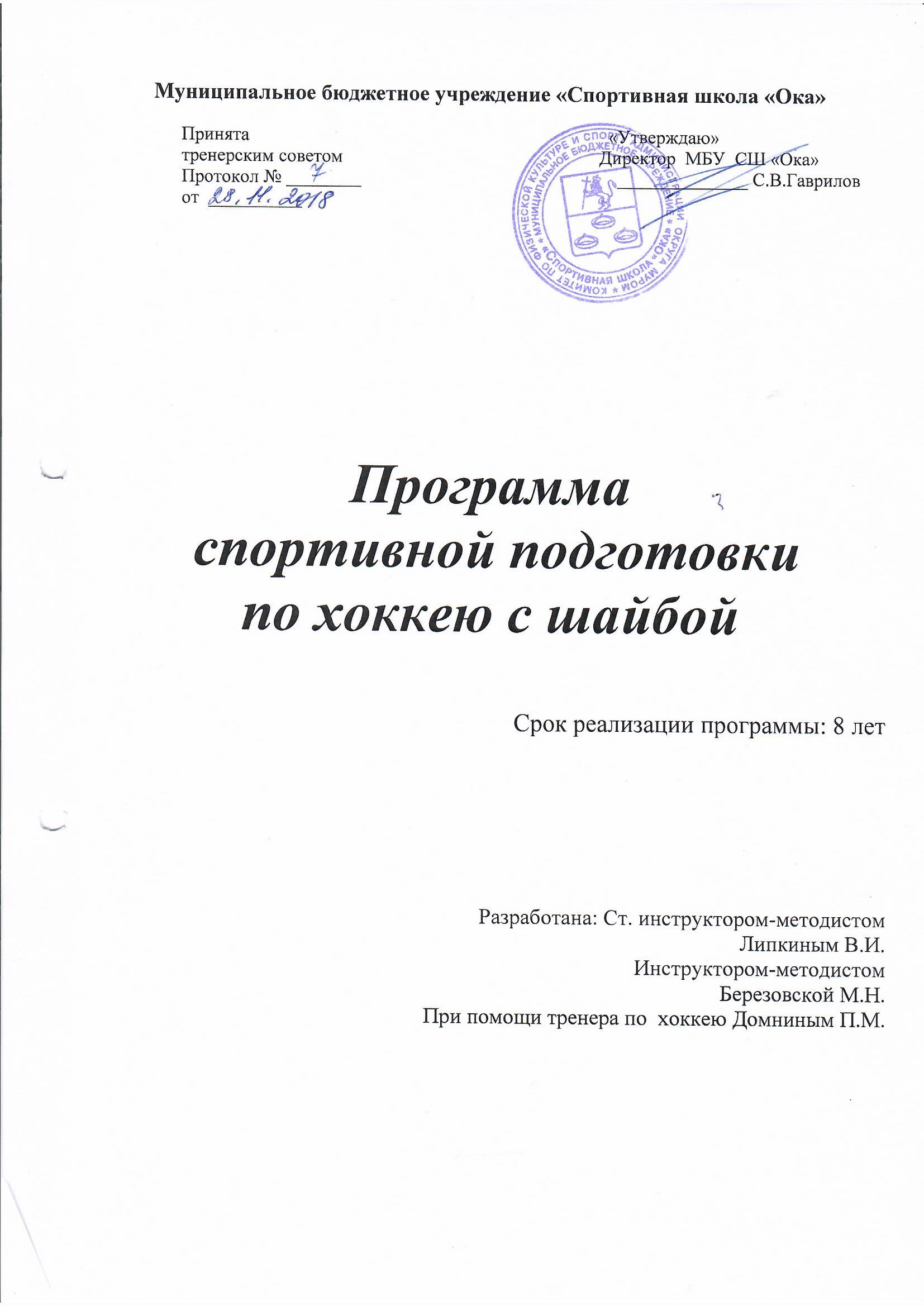 СОДЕРЖАНИЕПОЯСНИТЕЛЬНАЯ ЗАПИСКАПрограмма спортивной подготовки по виду спорта Хоккей (далее – Программа) разработана в соответствии :- с Федеральным законом от 4 декабря 2007 года № 329-ФЗ «О физической культуре и спорте в Российской Федерации», - на основе Федерального стандарта спортивной подготовки по виду спорта Хоккей, утвержденного приказом Минспорта России от 27марта 2013 года № 149. -  Уставом МБУ СШ «Ока».Основными задачами реализации Программы являются:формирование и развитие творческих и спортивных способностей детей, удовлетворение их индивидуальных потребностей в физическом, интеллектуальном и нравственном совершенствовании; - формирование культуры здорового и безопасного образа жизни, укрепление здоровья занимающихся; - формирование навыков адаптации к жизни в обществе, профессиональной ориентации; - выявление и поддержка детей, проявивших выдающиеся способности в спорте. Программа направлена на:- отбор одаренных детей;- создание условий для физического образования, воспитания и развития детей;- формирование знаний, умений, навыков в области физической культуры и спорта, в том числе в избранном виде спорта; - подготовку к освоению этапов спортивной подготовки;- подготовку одаренных детей к поступлению в образовательные организации, реализующие профессиональные образовательные программы в области физической культуры и спорта;- организацию досуга и формирование потребности в поддержании здорового образа жизни.Программа является основным документом при организации и проведении занятий по хоккею и содержит следующие предметные области: теория и методика физической культуры и спорта, общая физическая подготовка, избранный вид спорта, специальная физическая подготовка. В Программе даны конкретные методические рекомендации по организации и планированию тренировочной работы на этапах начальной подготовки и тренировочном (спортивной специализации), отбору и комплектованию тренировочных групп в зависимости от возраста, уровня развития физических и психофизиологических качеств и от специальных способностей занимающихся.Хоккей относится к группе командных игровых видов спорта. Программа спортивной подготовки по хоккею имеет физкультурно-спортивную направленность. Тренировочная деятельность осуществляется на государственном языке Российской Федерации. Форма обучения очная. Формы проведения занятий: аудиторные (теоретические) и внеаудиторные. Формы промежуточной аттестации: контрольные нормативы (нормативы общей физической и специальной физической подготовки).Система многолетней спортивной подготовки представляет собой единую организационную систему, обеспечивающую преемственность задач, средств, методов, форм подготовки занимающихся всех возрастных групп, которая основана на целенаправленной двигательной активности (оптимальное соотношение процессов тренировки, воспитания физических качеств и формирования двигательных умений, навыков и различных сторон подготовленности; рост объема средств общей и специальной физической подготовки, соотношение между которыми постоянно изменяется; строгое соблюдение постепенности в процессе наращивания нагрузок; одновременное развитие отдельных качеств в возрастные периоды, наиболее благоприятные для этого).Современный хоккей развивается быстрыми темпами, постоянно повышаются требования к физической, технической, тактической и психологической подготовленности игроков, их моральным качествам. Все это требует постоянного поиска наиболее эффективных средств, методов тренировки и восстановления, рационального комплекса планирования, совершенствования форм и методов воспитательной работы.Среди ряда методических принципов выделяют следующие:Ø Принцип комплектностипредполагает тесную взаимосвязь всех сторон тренировочного процесса (все виды подготовки, воспитательной работы, восстановительных мероприятий и комплексного контроля) в оптимальном соотношении.Ø Принцип преемственностиопределяет системность изложения программного материала по этапам годичного и многолетнего циклов и его соответствия требованиям совершенствования, при обеспечении преемственности задач, методов и средств подготовки, объемов тренировочных и соревновательных нагрузок, роста показателей уровня подготовленности.Ø Принцип вариативностипредусматривает вариативность программного материала в зависимости от этапа многолетней подготовки, возрастных индивидуальных особенностей занимающихся.Характеристика вида спорта хоккейХоккей - командная спортивная игра на льду, заключающаяся в противоборстве двух команд, которые, передавая шайбу клюшками, стремятся забросить ее наибольшее количество раз в ворота соперника и не пропустить в свои. Игра проходит на ледовой площадке размером 60х30 м с закругленными бортами высотой 1,22 м. Игроки перемещаются по ней на коньках. На матч заявляются 20-25 игроков от одной команды. Минимальное и максимальное количество игроков определяется регламентом турнира. Одновременно на поле со стороны одной команды должны находиться шесть игроков: пять полевых и один вратарь. Допускается замена вратаря на шестого полевого игрока. Смены игроков возможны как в паузах во время остановки времени игры, так и непосредственно в ходе игры.Площадка окружена пластиковыми или деревянными бортами высотой 1,07 м над поверхностью льда. На лицевых бортах площадки установлено защитное стекло и поверх стекла - защитная сетка, предотвращающая вылет шайбы за пределы площадки и, как следствие, попадание в зрителей. В средней части бокового бортика расположены две открывающиеся внутрь дверцы, предназначенные для выхода игроков на площадку. Еще две дверца расположенные напротив (2 скамейки для оштрафованных игроков). Каждая скамейка рассчитана на 5 игроков. Минимальная длина скамейки - 4 метра, ширина 1,5 метра.Конструкция ворот: ширина - 1,83 м, высота - 1,22 м, наружный диаметр стоек - 5 см. Хоккейные ворота укрепляются на штырях, для которых во льду просверливаются отверстия. Данная технология обеспечивает довольно крепкую фиксацию ворот на поверхности площадки, но в тоже время ворота могут сдвигаться, чтобы игрок, столкнувшийся с ними, не получил травму. Большое внимание уделяется хоккейной экипировке. Спортсмены заботятся о том, чтобы максимально обезопасить себя от болезненных ударов шайбы и клюшки, от ударов при столкновении с другим игроком, отпадения на борт и т.д. Верхняя форма и шлемы игроков одной команды должны быть одинакового цвета (вратарю разрешается иметь шлем, отличный по цвету от шлемов других игроков). На свитерах игроков должны быть нанесены номера и фамилии.В рамках VII летних Олимпийских игр (1920 год, Антверпен, Бельгия) состоялся первый Олимпийский турнир по хоккею. В программе зимних Олимпийских игр хоккей присутствует с самой первой Олимпиады (1924 год, Шамони, Франция).Хоккей на льду как вид спорта обладает рядом специфических особенностей. Во время игры хоккеистам необходимо уметь быстро развивать и замедлять скорость на таком отрезке, который длится всего 30-45 секунд. Матч состоит из трех периодов, а отдыхает игрок, сев на скамью. Кроме того, игрокам приходится переносить резкие всплески силы ввиду высокой скорости, развиваемой при скольжении.Эта игра требует от игроков высокой степени физической подготовленности, силы, выносливости, быстроты зрительно-двигательной реакции. Игра в хоккей связана с длительной физической нагрузкой на весь организм спортсмена, сердечнососудистую и нервную систему, опорно-двигательный аппарат. Организм спортсмена испытывает высокие нагрузки, поэтому хоккеист должен быть приспособлен ктакого рода физическим и психо-эмоциональным нагрузкам. Добиться такого рода адаптации организма и спортивного мастерства, возможно только в результате многолетних тренировок.Программа является основным регламентирующим документом, обеспечивающим эффективное построение многолетней подготовки резерва, и содействует успешному решению задач физического воспитания детей школьного возраста.Структура системы многолетней подготовкиСтруктурно программа состоит из двух основных частей (нормативной и методической) и следующих разделов:пояснительная записка;организационно-методические указания;план и план-схема годичного цикла;контрольно-нормативные требования;программный материал для практических занятий;воспитательная работа;психологическая подготовка;Для достижения поставленных целей и решения выше обозначенных задач система многолетней подготовки включает в себя следующие этапы:этап начальной подготовки имеет два периода - до года и свыше одного года. Этот этап представляет отбор и начальную подготовку мальчиков и девочек, желающих заниматься хоккеем, имеющих медицинское разрешение и соответствующих нормативным требованиям, предъявляемым федеральным стандартом спортивной подготовки.Задачи этапа:выявление одаренных и способных к хоккею детей;-укрепление их здоровья и содействие правильному физическому развитию; -формирование системы знаний по теории и методике физической культуры и спорта;-разносторонняя двигательная подготовка, в процессе которой развиваются основные физические качества; обучение технике и индивидуальной тактике хоккея;-освоение игровой и соревновательной деятельности привитие дисциплины, организованности, устойчивого интереса к занятиям хоккеем, навыков гигиены и самоконтроля.Завершением данного этапа является выполнение контрольных нормативов для зачисления на тренировочный этап (этап спортивной специализации).тренировочный этап (этап спортивной специализации) имеет два периода -начальной специализации и углубленной. На этом этапе группы формируются наусловиях индивидуального отбора из числа детей, прошедших необходимую подготовку в течение 1 года и более и выполнивших приемные нормативы по общей и специальной физической подготовке.Задачи периода начальной специализации:-всесторонняя физическая подготовленность, расширение и конкретизация знаний по теории и методике избранного вида спорта;-развитие специальных физических качеств; освоение техники и основ групповой тактики хоккея, освоение игровой деятельности;-воспитание волевых качеств - смелости и решительности, умения заниматься самоподготовкой.Период углубленной специализацииразвитие специальных двигательных качеств на базе повышения общей физической и функциональной подготовленности;-формирование устойчивого двигательного навыка при освоении основных технико-тактических приемов хоккея;-освоение двух-трех приемов тактических систем игры в атаке и обороне.В системе многолетней подготовки по виду спорта «Хоккей» предусмотрено приобретение занимающимися знаний, умений и навыков в следующих предметных областях:теория и методика физической культуры и спорта - предполагает изучение истории возникновения и развития хоккея как вида спорта;места и роли физической культуры и спорта в современном обществе; основ законодательства в сфере физической культуры и спорта; основ спортивной подготовки хоккеиста;основ спортивного питания; правил закаливания и здорового образа жизни; требований к инвентарю и спортивной экипировке игрока; норм техники безопасности на занятиях хоккеем;получение необходимых сведений о строении и функциях организма человека;гигиенических знаний, умений и навыков;общая физическая подготовка - направлена на развитие основных физических качеств хоккеиста и их гармоничное сочетание применительно к специфике избранного вида спорта;освоение комплексов физических упражнений; укрепление здоровья, повышение уровня работоспособности и функциональных возможностей организма, содействие гармоничному физическому развитию;специальная физическая подготовка - направлена на развитие скоростносиловых качеств и специальной выносливости;освоение скоростной техники в условиях силового противоборства с соперником;повышение уровня специальной физической и функциональной подготовленности;повышение индивидуального игрового мастерства;хоккей - предполагает овладение основами технички и тактики хоккея, обучение способам повышения плотности технико-тактических действий в обусловленных интервалах игры;развитие специальных психологических возможностей;освоение тренировочных и соревновательных нагрузок, соответствующих возрасту, полу и уровню подготовленности обучающихся; выполнение требований и норм для присвоения спортивных разрядов и званий.Основными формами организации образовательного и тренировочного процессов являются:тренировочные занятия с группой, сформированной с учетом уровня подготовленности, гендерных и возрастных особенностей;индивидуальные тренировочные занятия, проводимые согласно учебному плану с одним или несколькими занимающимися;самостоятельная работа занимающихся по индивидуальным планам;тренировочные сборы;- инструкторская и судейская практика;промежуточная и итоговая аттестация занимающихся.Наименование спортивной дисциплины2. Нормативная частьНормативная часть программы определяет основные требования по ее структуре и содержанию: по возрасту, численному составу занимающихся, объему отдельных видов подготовки (физической, технико-тактической, игровой) и нагрузок разной направленности, а также по структуре многолетней подготовки юных хоккеистов.2.1. Порядок комплектования и наполняемость групп.Многолетняя подготовка юных хоккеистов включает в себя следующие этапы: начальной подготовки, тренировочный (спортивной специализации), этап совершенствования спортивного мастерства, этап высшего спортивного мастерства.Этап начальной подготовки. На этот этап зачисляются учащиеся общеобразовательных школ, желающие заниматься хоккеем и имеющие письменное разрешение врача-педиатра. На этапе начальной подготовки осуществляется физкультурно-оздоровительная и воспитательная работа, направленная на укрепление здоровья, разностороннюю физическую подготовку и овладение основами техники и тактики хоккея, выполнение контрольных нормативов для зачисления на тренировочный этап подготовки.Тренировочный (спортивной специализации) этап. На этом этапе формируется группа учащихся на конкурсной основе из здоровых и практически здоровых детей, прошедших необходимую подготовку в течение 1 года и более и выполнивших приемные нормативы по общефизической и специальной подготовке. Перевод по годам обучения на этом этапе осуществляется при условии выполнения учащимся контрольно-переводных нормативов по общефизической и специальной подготовке.Этап совершенствования спортивного мастерства. На этап совершенствования спортивного мастерства прием на обучение не проводится. На данном этапе продолжают обучение дети, зачисленные в организацию и прошедшие обучение на тренировочном этапе (спортивной специализации). Перевод по годам обучения на этом этапе осуществляется при условии положительной динамики роста спортивных результатов.Этап высшего спортивного мастерства. Этап высшего спортивного мастерства (ВСМ) формируется из спортсменов, выполнивших нормативыкандидата в мастера спорта и мастера спорта международного класса, членов сборных команд страны, и ведомств.- Цель этапа:	достижение максимально возможных стабильныхспортивных результатов. Основная направленность тренировки — индивидуализация технико-тактической подготовки.2.1. ПРОДОЛЖИТЕЛЬНОСТЬ ЭТАПОВ СПОРТИВНОЙ подготовки,
МИНИМАЛЬНЫЙ ВОЗРАСТ ЛИЦ ДЛЯ ЗАЧИСЛЕНИЯ НА ЭТАПЫ
СПОРТИВНОЙ ПОДГОТОВКИ И МИНИМАЛЬНОЕ КОЛИЧЕСТВО лиц,
ПРОХОДЯЩИХ СПОРТИВНУЮ ПОДГОТОВКУ В ГРУППАХ НА ЭТАПАХ
СПОРТИВНОЙ ПОДГОТОВКИ ПО ВИДУ СПОРТА ХОККЕЙ2.2. СООТНОШЕНИЕ ОБЪЕМОВ ТРЕНИРОВОЧНОГО ПРОЦЕССА ПО ВИДАМ СПОРТИВНОЙ ПОДГОТОВКИ НА ЭТАПАХ СПОРТИВНОЙ ПОДГОТОВКИ ПО ВИДУСПОРТА ХОККЕЙ82.3. ПЛАНИРУЕМЫЕ ПОКАЗАТЕЛИСОРЕВНОВАТЕЛЬНОЙ ДЕЯТЕЛЬНОСТИ ПО ВИДУ СПОРТА ХОККЕЙ2.4. Режимы тренировочной работы на этапах многолетней подготовки и требования по видам подготовленности (ОФП, СФП, ТТП и игровой подготовки) Наполняемость тренировочных групп и объем тренировочной нагрузкиПоказатели соревновательной нагрузки в годичном цикле (количество игр)2.5. Медицинские, возрастные и психофизические требования к лицам, проходящим спортивную подготовку.Возрастные требования к лицам, проходящим спортивную подготовку.Занимающиеся, успешно проходящие спортивную подготовку и выполняющие минимальные требования программы спортивной подготовки, до окончания освоения данной программы на соответствующем этапе спортивной подготовки не могут быть отчислены из спортивной школы по возрастному критерию.По решению учредителя в спортивных школах допускается дальнейшее прохождение спортивной подготовки лиц старше 17 лет.Максимальный возраст лиц, проходящих спортивную подготовку на этапе высшего спортивного мастерства, не ограничивается.Для наиболее перспективных выпускников, может быть предоставлена возможность прохождения спортивной подготовки сроком до четырех лет (до 10% от количества обучающихся).Психологические требования к лицам, проходящим спортивную подготовку.Медицинские требования к лицам, проходящим спортивную подготовку.1.) Лицо, желающее пройти спортивную подготовку, может быть зачислено в организацию, осуществляющую спортивную подготовку, только при наличии документов, подтверждающих прохождение медицинского осмотра в порядке, установленном уполномоченным Правительством РФ, федеральным органом исполнительной власти.Физические нагрузки в отношении лиц, проходящих спортивную подготовку, назначаются тренерами с учетом возраста, пола и состояния здоровья таких лиц и в соответствии с нормативами физической подготовки и иными спортивными нормативами, предусмотренными Федеральными стандартами спортивной подготовки.2.) Зачисление в группы начальной подготовки (1-й год обучения) проводится на основании заключения о состоянии здоровья от специалистов по лечебной физкультуре и спортивной медицине отделений (кабинетов)- спортивной медицины амбулаторно-поликлинических учреждений,- врачебно-физкультурных диспансеров,- центров лечебной физкультуры и спортивной медицины.2.6. Предельные тренировочные нагрузкиПредел продолжительности тренировочного занятия, с учетом возрастных особенностей спортсменовНормативы max объёма тренировочной нагрузки2.7. Минимальный и предельный объем соревновательной деятельности.Для обеспечения непрерывности подготовки к спортивным соревнованиям и активного отдыха (восстановления) спортсменов организуются тренировочные сборы, являющиеся составной частью тренировочного процесса.Требования к участию в спортивных соревнованиях спортсменов:- соответствие возраста и пола положению (регламенту) об официальных спортивных соревнованиях и правилам вида спорта хоккей;- соответствие уровня спортивной квалификации положению (регламенту) об официальных спортивных соревнованиях согласно Единой всероссийской спортивной классификации и Правилам вида спорта;- выполнение плана спортивной подготовки;- прохождение предварительного соревновательного отбора;- наличие соответствующего медицинского заключения о допуске к участию в спортивных соревнованиях;- соблюдение общероссийских антидопинговых правил и антидопинговых правил, утвержденных международными антидопинговыми организациями.2.8.Требования к экипировке, спортивному инвентарю и оборудованию.Требования к материально-технической базе и инфраструктуре:- наличие: тренировочного спортивного зала, тренажерного зала, раздевалок, душевых, медицинского кабинет;- обеспечение: оборудованием и спортивным инвентарем, необходимым для прохождения спортивной подготовки, спортивной экипировкой, проезда к месту проведения спортивных мероприятий и обратно, питанием и проживанием в период проведения спортивных мероприятий, медицинского обеспечения лиц, проходящих спортивную подготовку;- организацию систематического медицинского контроля.Оборудование и спортивный инвентарь,необходимые для прохождения спортивной подготовкиОбеспечение спортивной экипировкой2.9.Требования к количественному и качественному составу групп подготовки.Количественный состав группыКачественный состав группы2.10.Объем индивидуальной спортивной подготовки.Работа по индивидуальным планам спортивной подготовки осуществляется на этапах ССМ и ВСМ. Для проведения занятий на этапах ТГ, ССМ и ВСМ кроме основного тренера по виду спорта допускается привлечение дополнительно второго тренера по общефизической и специальной физической подготовке при условии их одновременной работы с лицами, проходящими спортивную подготовку. 2.11.Структура многолетней подготовкиПрограммаспортивной  подготовки определяет  основные  требования  по  ее структуре и содержанию: по возрасту, численному составу учащихся, объему отдельных видов  подготовки  и  нагрузок  разной  направленности,  а  также  по  структуре многолетней  подготовки  юных  хоккеистов.Требования  к  участию  в  спортивных соревнованиях лиц, проходящих спортивную подготовку.Планмноголетней  подготовки юных  хоккеистов – это основополагающий документ,  определяющий  распределение  временных  объемов  основных  разделов подготовки  хоккеистов  по  возрастным  этапам  и  годам  обучения.  При  составлении плана  следует  исходить  из  специфики  хоккея,  возрастных  особенностей  юных хоккеистов, основополагающих положений теории и методики хоккея, а также с учетом модельных характеристик подготовленности хоккеистов высшей квалификации –как ориентиров, указывающих направление подготовки.Чтобы план был реальным, понятным и выполнимым, изначально необходимо определить  оптимальные  суммарные  объемытренировочной  и  соревновательной деятельности по годам обучения. Направленности  и  содержанию  по  этапам  и  годам  обучения  свойственна определенная динамика.-С увеличением общего годового временного объема изменяется соотношение времени, отводимого на различные виды подготовки по годам обучения.-Из  года  в  год  повышается  объем  нагрузок  на  техническую,  специальную, физическую, тактическую и игровую.-Постепенно  уменьшается,  а  затем  стабилизируется  объем  нагрузок  на общефизическую подготовку.-Постепенный  переход  от  освоения  основ  техники  и  тактики  хоккея  к основательному  изучению  и  совершенствованию сложных  технико-тактических действий на основе одновременного развития специальных физических и психических особенностей.-Увеличение объема тренировочных нагрузок.-Увеличение объема игровых и соревновательных нагрузок.-Повышение уровня спортивного мастерства, за счет надежности, стабильности и  вариативности,  технико-тактических  и  игровых  действий  в  условиях  напряженной соревновательной деятельности.Многолетняя  подготовка  юных  хоккеистов  включает  в  себя  следующие  этапы подготовки: этапначальной  подготовки, тренировочный этап(этап  спортивной специализации),  этап  совершенствования  спортивного  мастерства,  этап  высшего спортивного мастерства.Требования к результатам реализации программ спортивной подготовки на каждом из этапов спортивной подготовки.На  этапеначальной  подготовки. Формирование  устойчивости  интереса  к занятиям  спортом; формирование  широкого  круга  двигательных  умений  и  навыков; освоение  основ  техники  по  виду  спорта  хоккей;  всестороннее  гармоничное  развитие физических  качеств;  укрепление  здоровья  спортсменов;  отбор  перспективных  юных спортсменов для дальнейших занятий по виду спорта хоккей.Период обучения 3 года. Возраст занимающихся с 9 до 11лет. Примерное построение микроцикла общеподготовительногомезоцикла для групп начальной специализации 2-го года  обучения. В означенном микроцикле представлены объемы отдельных видов подготовки, приходящиеся на каждый тренировочный деньНа тренировочном этапе( этапе спортивной специализации). Повышение уровня общей  и  специальной  физической,  технической,  тактической  и  психологической подготовки;  приобретение  опыта  и  достижение  стабильности  выступления  на официальных  спортивных  соревнованиях  по  виду  спорта  хоккей;  формирование спортивной мотивации; укрепление здоровья спортсменов.Построение 2-го микроцикла соревновательного мезоцикла для групп углубленной специализации 3-го года обучения (ч)На  этапе совершенствования  спортивного  мастерства.Повышение функциональных возможностей организма спортсменов; совершенствование  общих и специальных  физических  качеств,  технической,  тактической  и  психологической подготовки;  стабильность  демонстрации  высоких  спортивных  результатов  нарегиональных и всероссийских официальных спортивных соревнованиях; поддержание высокого уровня спортивной мотивации; сохранение здоровья спортсменов.На  этапе  высшего  спортивного  мастерства.  Достижение  результатов  уровня спортивных  сборных  команд  Российской  Федерации;  повышение  стабильности демонстрации  высоких  спортивных  результатов  во  всероссийских  и  международных официальных спортивных соревнованиях.МЕТОДИЧЕСКАЯ ЧАСТЬ Рекомендации по проведению тренировочных занятий, а также требований к технике безопасности в условиях тренировочных занятий и соревнованийРекомендации по проведению тренировочных занятий.Продолжительность одного тренировочного занятия при реализации программ спортивной подготовки, рассчитывается в академических часах с учетом возрастных особенностей и этапа (периода) подготовки занимающихся и не может превышать:- на этапе начальной подготовки - 2 часов;- на тренировочном этапе (этапе спортивной специализации) - 3 часов;- на этапе совершенствования спортивного мастерства - 4 часов;- на этапе высшего спортивного мастерства - 4 часов.При проведении более одного тренировочного занятия в один день суммарная продолжительность занятий не может составлять более 8 академических часов.Методические принципы:1) Направленность на максимально возможные достижения.Направленность на максимально возможные (высшие) достижения реализуется при использовании наиболее эффективных средств и методов спортивной подготовки, поэтапном усложнении тренировочного процесса и соревновательной деятельности, оптимизации бытового режима спортсменов, применении оптимальной системы питания, отдыха и восстановления.2) Программно-целевой подход к организации спортивной подготовки.Данный принцип выражается в прогнозировании спортивного результата и его составляющих, моделировании основных сторон соревновательной деятельности, уровня подготовленности (физической, технической, тактической, психической, теоретической), структуры тренировочного и соревновательного процесса в различных циклах, составлении конкретных программ спортивной подготовки на различных этапах и их реализации, внесении коррекций, обеспечивающих достижение конечной целевой установки - побед на определенных спортивных соревнованиях, достижении конкретных спортивных результатов.3) Индивидуализация спортивной подготовки.Процесс спортивной подготовки должен строиться с учетом индивидуальных особенностей конкретного спортсмена, его пола, возраста, функционального состояния, спортивного мастерства.4) Единство общей и специальной спортивной подготовки.На основе общей физической подготовки, заложенной на начальных этапах многолетней подготовки спортсмена, должно происходить увеличение доли специализированных упражнений в общем объеме тренировочных средств.5) Непрерывность и цикличность процесса подготовки.Спортивная подготовка строится как круглогодичный и многолетний взаимосвязанный процесс. Цикличность спортивной подготовки проявляется в необходимости систематического тренировочного процесса и одновременного изменения их содержания в соответствии с закономерностями тренировочного процесса и этапов спортивной подготовки.6) Возрастание нагрузок.Правильное использование нагрузок и воздействий в процессе подготовки спортсмена основывается на принципе их возрастания, где объемы и способы (постепенность, ступенчатость, волнообразность) возрастания нагрузок определяются в зависимости от этапа подготовки, возраста и спортивного мастерства спортсмена.7) Взаимосвязанность спортивной подготовки и соревновательной деятельности.Рациональное построение процесса подготовки спортсмена предполагает его строгую направленность на формирование календаря соревновательной деятельности, обеспечивающей эффективное выступление спортсмена на спортивных соревнованиях соответствующего уровня.3.1.2. Требования к технике безопасности в условиях тренировочных занятий и соревнований.Лицо, проходящее спортивную подготовку, обязано:- своевременно проходить медицинские осмотры;- выполнять по согласованию с тренером указания врача;- незамедлительно сообщать руководителям или иным ответственным должностным лицам организации, осуществляющей спортивную подготовку, либо своему тренеру, о возникновении при прохождении спортивной подготовки ситуаций, представляющих угрозу жизни или здоровью этого лица либо жизни или здоровью иных лиц, в том числе о неисправностях используемых оборудования и спортивного инвентаря, заболеваниях и травмах, а также о нарушениях общественного порядка при прохождении спортивной подготовки;Спортсмены обязаны:- соблюдать требования безопасности во время участия в физкультурных мероприятиях и спортивных мероприятиях, тренировочных мероприятиях и при нахождении на объектах спорта;- соблюдать антидопинговые правила;- предоставлять информацию о своем местонахождении в соответствии с общероссийскими антидопинговыми правилами в целях проведения допинг-контроля;- не принимать участие в азартных играх в букмекерских конторах и тотализаторах путем заключения пари на официальные спортивные соревнования по виду или видам спорта, по которым они участвуют в соответствующих официальных спортивных соревнованиях;- соблюдать санитарно-гигиенические требования, медицинские требования, регулярно проходить медицинские обследования в целях обеспечения безопасности занятий спортом для здоровья.3.2. Рекомендуемые объемы тренировочных и соревновательных нагрузок.Рекомендации по планированию спортивных результатов.Требования и условия их выполнения для присвоения спортивного звания мастер спорта России и спортивного разряда кандидат в мастера спорта. 3.4.Требования к организации и проведению врачебно-педагогического, психологического и биохимического контроля.Текущие медицинские наблюдения и периодические медицинские обследования спортсменов (далее - ТМН)ТМН за спортсменами осуществляются постоянно для оперативного контроля состояния их здоровья и динамики адаптации организма к тренировочным нагрузкам.Задачи ТМН:- индивидуализация и повышение эффективности процесса подготовки и восстановительных мероприятий;- определение уровня функциональной подготовленности (главным образом, степени выраженности отставленных постнагрузочных изменений в функциональном состоянии ведущих органов и систем), внесение коррекции в индивидуальные планы подготовки с учетом данных о состоянии здоровья;- определение допуска спортсмена по состоянию здоровья к тренировочным занятиям и соревнованиям;- назначение рекомендаций по повышению адаптационных возможностей, проведению профилактических, лечебных и комплексных реабилитационных мероприятий.Проведение ТМН осуществляется специалистами по лечебной физкультуре и спортивной медицине.В ходе ТМН независимо от специфики выполняемых тренировочных нагрузок оценивается функциональное состояние: центральной нервной системы (ЦНС); вегетативной нервной системы; сердечно-сосудистой системы; опорно-двигательного аппарата.При выполнении нагрузок, направленных на развитие выносливости, контролируются: морфологический и биохимический состав крови; кислотно-щелочное состояние крови; состав мочи.При выполнении скоростно-силовых нагрузок контролируется функциональное состояние нервно-мышечной системы.При выполнении сложно-координационных нагрузок контролируются: функциональное состояние нервно-мышечного аппарата; функциональное состояние анализаторов (двигательного, вестибулярного (результаты вращательных проб), зрительного.Заключение по итогам ТМН включает: комплексный анализ проведенного обследования спортсменов, на основании которого оценивают: уровень функционального состояния и общей работоспособности; уровень срочного и отставленного тренировочного эффекта физических нагрузок; заключение о проведенном ТМН спортсменов и подготовка соответствующей документации.На основании заключения составляются индивидуальные рекомендации:- по коррекции тренировочного процесса;- по лечебным и профилактическим мероприятиям;- по применению выборочных методов восстановления функций отдельных систем;- по коррекции плана медико-биологического обеспечения.Этапное (периодическое) медицинское обследование спортсменов (далее - ЭО) проводится на различных этапах спортивной подготовки, а также после кратковременных нетяжелых заболеваний. В период соревнований может осуществляться в сокращенном объеме с учетом необходимости и поставленных задач.Основная цель ЭО - оценка при допуске к занятиям физической культурой и спортом состояния здоровья, уровня физического развития, функциональных возможностей систем организма и общей физической работоспособности.В зависимости от специфики вида спорта, а также с учетом индивидуальных особенностей спортсмена составляется программа ЭО, согласно которой ЭО проводится не реже 4-х раз в год в зависимости от количества этапов подготовки в течение годичного цикла.В процессе ЭО производится определение уровня здоровья, физической работоспособности и подготовленности спортсменов после завершения определенного этапа подготовки.Регистрируются: общая физическая работоспособность; функциональные возможности ведущих для избранного вида спорта систем организма; специальная работоспособность.Специалисты по лечебной физкультуре и спортивной медицине на основании медицинской документации, состояния здоровья спортсмена и рекомендаций тренера и врача команды определяет порядок и уровень обследования в зависимости от вида спорта, уровня спортивного мастерства, состояния здоровья и физического развития спортсмена.К ведущим функциональным системам, определяющим уровень спортивных достижений, относятся:- системы, ответственные за сохранение гомеостаза; сердечно-сосудистая система, дыхательная система; центральная нервная система; нервно-мышечный аппарат, при выполнении циклической работы большой и субмаксимальной мощности;- сердечно-сосудистая система, дыхательная система; эндокринная система; центральная нервная система, при выполнении циклической работы умеренной мощности;- центральная нервная система; нервно-мышечный аппарат; сенсорные системы, при выполнении ациклических упражнений различных видов.После проведения обследований выдается индивидуальное заключение, включающее в себя сведения о состоянии здоровья, физическом развитии, физической работоспособности, проведенных обследованиях, и допуск к дальнейшим занятиям спортом.При выявлении патологии спортсмен получает рекомендации по дальнейшему обследованию и реабилитации или направляется в медицинскую организацию.Врачебно-педагогический контроль (далее - ВПК)ВПН за лицами, занимающимися спортом, заключаются в осуществлении совместного контроля специалистами по лечебной физкультуре и спортивной медицине и тренером за ходом тренировочного процесса спортсмена.В процессе ВПК специалистами по лечебной физкультуре и спортивной медицине определяются функциональные особенности организма спортсмена, особенности реакций в различные периоды тренировки, перед, во время и после соревнований, в период восстановления.ВПК проводятся:- в процессе тренировки спортсменов для определения уровня готовности и оценки эффективности принятой методики тренировки;- при организации занятий в целях определения правильной системы занятий;- при необходимости решения вопроса о возможности ранней спортивной специализации.На основании данных ВПК специалистами по лечебной физкультуре и спортивной медицине оценивается степень соответствия процесса занятий уровню состояния здоровья спортсмена, его физическому развитию и тренированности и дать рекомендации по режиму и методике тренировки.Целью проведения ВПК является определение уровня адаптации спортсмена к физическим нагрузкам в условиях спортивной тренировки и разработка индивидуализированных планов по восстановлению или повышению работоспособности на основе текущих наблюдений.Задачи ВПК:- санитарно-гигиеническая оценка мест проведения занятий спортом в соответствии с требованиями: температура и влажность воздуха, освещенность и размеры помещения, оснащенность оборудованием;- выявление соответствия занятия установленным гигиеническим и физиологическим нормам;- исследование влияния тренировочных и соревновательных нагрузок на организм физкультурника или спортсмена;- оценка организации и методики проведения тренировок;- определение функционального состояния и тренированности спортсмена;- предупреждение спортивного травматизма;- разработка рекомендаций относительно текущего и перспективного планирования тренировок;- санитарно-просветительная работа со спортсменами (проводятся разъяснения по режиму дня, рациональному использованию факторов закаливания, значению самоконтроля спортсмена, сбалансированному питанию).ВПК проводятся на тренировочных занятиях, на тренировочных сборах согласно плану, составленному специалистами по лечебной физкультуре и спортивной медицине и тренером.ВПК осуществляют специалисты, имеющие соответствующую подготовку и сертификаты по специальности «лечебная физкультура и спортивная медицина», медицинские сестры, работающие в отделениях спортивной медицины ВФД (центров лечебной физкультуры и спортивной медицины) по плану, согласованному со специалистами по лечебной физкультуре и спортивной медицине. Анализ результатов ВПН, проведенных средним медицинским персоналом, осуществляется специалистами по лечебной физкультуре и спортивной медицине отделений спортивной медицины муниципальных и областных ВФД.ВПК проводятся в несколько этапов:1-й этап: определение условий в местах проведения занятий (температура, влажность воздуха, состояние мест занятий, спортивного инвентаря, одежды и обуви занимающихся, наличие необходимых защитных приспособлений), оценка правильности комплектования групп занимающихся (возраст, пол, здоровье, уровень подготовленности);2-й этап: изучение плана проведения занятия, объема и интенсивности нагрузки, последовательности упражнений, характера вводной и заключительной частей, проведение хронометража работы обследуемых;3-й этап: изучение исходного состояния, реакции на нагрузку и течение процессов восстановления обследуемого физкультурника или спортсмена;4-й этап: составление «физиологической» кривой тренировочного занятия, отражающей различную степень воздействия на организм, и схемы построения занятий;5-й этап: анализ полученных данных врачебно-педагогических наблюдений с тренером (преподавателем) для внесения необходимых корректив в план тренировок (занятий). Определение сроков повторных и дополнительных обследований (при наличии отклонений в состоянии здоровья).На основании проведенного исследования составляются врачебные рекомендации по режиму тренировки (занятия).Врачебное заключение обсуждается с тренерами, а также с самим спортсменом. Специалисты по лечебной физкультуре и спортивной медицине своевременно информирует тренера обо всех изменениях, произошедших в состоянии спортсмена.На основании результатов тренер со специалистами по лечебной физкультуре и спортивной медицине планирует тренировочный процесс, участвует в составлении перспективных и текущих планов тренировки (занятия), обращая внимание на обеспечение индивидуального подхода. По результатам текущих наблюдений вносятся соответствующие коррективы в планы тренировочного процесса.3.5.Программный материал для практических занятий по каждому этапу спортивной подготовки с разбивкой на периоды подготовки.Планирование и содержание занятий в группах начальной подготовкиДля групп начальной подготовки периодизация тренировочного процесса носит условный характер, он планируется как сплошной подготовительный период. Основной формой организации занятий с юными хоккеистами является тренировочное занятие с четко выраженными частями. Основным методом обучения должен быть групповой метод, а основным методом проведения тренировки — игровой.Начальный этап подготовки хоккеистов имеет большое значение в общей системе многолетней тренировки хоккеистов. У 9-летних хоккеистов закладываются основы конькобежной подготовленности и технико-тактического мастерства, происходит приспособление к новым условиям повышенной двигательной активности всех систем организма. Количество двигательных навыков и умений в этом возрасте весьма ограничено, что препятствует успешному обучению элементам техники хоккея. Поэтому тренерам следует учитывать, что только на основе разносторонней физической подготовленности, высокой координации движений, большого разнообразия двигательных навыков можно создать базу для дальнейшего роста мастерства юного хоккеиста.При работе с юными хоккеистами в группах начальной подготовки должны решаться следующие задачи:— укрепление здоровья;— всестороннее физическое развитие, с акцентом на развитие быстроты, ловкости и координационных способностей;— овладение широким кругом двигательных умений и навыков;— обучение основам техники передвижения на коньках и владения клюшкой и шайбой;— ознакомление с основами индивидуальной тактики игры в хоккей;— воспитание трудолюбия, коллективизма, культуры поведения;— приобретение элементарных теоретических знаний по избранной специализации.Успешное решение поставленных задач первоначального обучения невозможно без четкого планирования тренировочной работы на основе установленных нормативных требованийОдним из важных вопросов планирования тренировочного процесса является распределение программного материала по периодам и этапам годичного цикла, а также дальнейшая детализация по недельным циклам как основным структурным блокам планирования.С этой целью для каждого года обучения приведен план-график подготовки (табл. 20,21,22). Его значение - в комплексном планировании основных количественных и качественных показателей организации и содержания тренировочного процесса, средств и методов контроля и восстановления.План-график распределения тренировочной нагрузки для групп начальной подготовки 1-го года План-график распределения тренировочной нагрузки для групп начальной подготовки 2-го года План-график распределения тренировочной нагрузки для групп начальной подготовки 3-го года обученияТеоретическая подготовкаВ этом возрасте происходит также знакомство с теоретическим разделом избранной специальности, который включает название тем, краткое их содержание и объем в часах Примерный тематический план тактической, теоретической, психологической подготовки для групп начальной подготовкиПримерный материал по теоретической подготовкеТема 1. Инвентарь, оборудование, места занятий.Площадка для проведения тренировочных занятий и соревнований по хоккею. Оборудование площадки. Уход за льдом. Тренировочный городок для занятий по технике и атлетической подготовке. Уход за спортивным инвентарем и оборудованием. Требования к спортивной одежде, оборудованию и инвентарю.Тема 2. Физическая культура и спорт в России.Понятие о физической культуре. Физическая культура и спорт - составная часть культуры, одно из средств воспитания, укрепления здоровья, гармонического физического развития, подготовка к труду и защите Родины.Значение разносторонней физической подготовленности для высоких достижений в спорте.Единая спортивная классификация и ее значение. Разрядные нормы по хоккею.Задачи физкультурных организаций в развитии массового спорта и повышении мастерства хоккеистов.Тема 3. Развитие хоккея в мире и в России.Характеристика хоккея, его значение и место в системе физического воспитания.Краткая история возникновения и развития мирового хоккея. Развитие хоккея в России. Международные встречи российских хоккеистов, их участие в чемпионатах мира и олимпийских играх.Задачи дальнейшего развития хоккея в России и Тверской области.Тема 4. Краткие сведения о строении и функциях организма человека. Влияние физических упражнений на организм занимающихся.Краткие сведения о строении организма человека. Костная система, связочный аппарат и мышцы, их строение и взаимодействие. Основные сведения о кровообращении, составе и значение крови. Сердечно-сосудистая система. Легкие, процесс газообмена. Значение дыхания для жизнедеятельности организма. Ведущая роль центральной нервной системы в деятельности организма.Тема 5. Гигиена, закаливание. Режим и питание хоккеистов.Личная гигиена, режим дня и питания хоккеиста. Гигиена сна. Уход за кожей, волосами, ногтями и полостью рта. Уход за ногами.Гигиеническое значение водных процедур (умывание, душ, парная баня, купание). Водные процедуры утром и вечером (обтирание, обливание, душ). Использование естественных факторов природы (солнце, воздух и вода) в целях закаливания организма.Гигиена одежды и обуви. Гигиена жилища и мест занятий (воздух, температура, влажность, освещение, вентиляция помещений).Понятие об инфекционных заболеваниях (передача и распространение). Меры профилактики (предупреждение заболеваний).Вред курения и спиртных напитков.Гигиена питания. Значение питания как фактора сохранения и укрепления здоровья. Понятие об энергетических тратах при различных физических нагрузках восстановлении энергетических затрат хоккеистов.Понятие о калорийности и усвояемости пищи. Примерные суточные пищевые нормы хоккеистов в зависимости от возраста, объема и интенсивности тренировочных нагрузок и соревнований.Тема 6. Физическая подготовка хоккеистов.Общая физическая подготовка как основа развития физических качеств, способностей, двигательных функций хоккеиста и повышение его спортивной работоспособности. Соотношение ОФП и СФП в тренировке хоккеиста.Характеристика рекомендуемых средств и упражнений для повышения уровня общей физической подготовленности и развития двигательных качеств на различных этапах их подготовки.Специальная физическая подготовка и ее место в тренировке хоккеистов для развития быстроты, силы, координации движений, специальной выносливости. Средства и методы оценки состояния общей и специальной подготовленности. Разбор контрольных нормативов по общей и специальной физической подготовке.Краткая характеристика применения средств специальной физической подготовки для различных групп занимающихся.Тема 7. Основы техники хоккея.Понятие о технике хоккея. Всестороннее владение всеми приемами техники современного хоккея— основа спортивного мастерства. Характеристика основных технических приемов хоккея, целесообразность и особенности применения их в различных ситуациях и разными игроками. Тенденции развития техники.Рост требований к расширению технического арсенала. Индивидуализация техники. Значение контроля за уровнем технической подготовленности хоккеиста. Взаимосвязь техники и тактики, их значение в совершенствовании спортивного мастерства хоккеистов.Тема 8. Основы тактики хоккея.Общие понятия о стратегии, тактике, системе и стиле игры. Понятие об индивидуальной, групповой и командной тактике. Тактика игры в атаке и обороне, при переходе от атаки к обороне и наоборот. Средства тактики.Индивидуальная тактика, ее содержание и значение для игры. Высокая индивидуальная тактика— средство решения общей задачи.Игровое амплуа, функциональные обязанности.Тема 9. Правила игры.Изучение правил игры. Права и обязанности игроков. Роль капитана команды, его права и обязанности.Судейская бригада, обслуживающая матч. Оформление хода и результатов хоккейного матча.Тема 10. Установка перед играми и разбор проведенных игр.Значение предстоящей игры. Особенности игры команды соперника. Сведения о составе команды соперника, характеристика отдельных игроков. Составление плана игры команды с учетом собственной подготовленности и особенностей игры соперника. Возможные изменения тактики в ходе игры. Замены в ходе игры.Установка на игру против известного и неизвестного противника. Задание игрокам.Разбор проведенной игры. Выполнение намеченного плана игры командой и отдельными игроками и звеньями.Положительные и отрицательные стороны в игре команды, отдельных звеньев и игроков. Анализ тактических и технических ошибок. Проявление волевых качеств в ходе матча. Игровая дисциплина. Использование технических протоколов для разбора проведенных игр.и т.п.Тема 11. Просмотр видеозаписей, игр команд квалифицированных хоккеистов, тренировочных фильмов Целенаправленный просмотр под руководством и с комментариями тренера (вне сетки часов).Практическая подготовка.Общая физическая подготовка.Общая физическая подготовка повышает функциональные возможности организма, способствует разностороннему физическому развитию и укреплению здоровья. Она улучшает физические качества и двигательные возможности хоккеистов, расширяет запас движений, что, в свою очередь, способствует более быстрому и качественному освоению специальных навыков.Общая физическая подготовка юных хоккеистов строится с использованием закономерностей переноса тренировочного эффекта с подготовительных упражнений на основные, соревновательные. В качестве средств широко используются самые разнообразные упражнения из других видов спорта, подвижные и спортивные игры.На этапе начального обучения проводится общая силовая подготовка с целью осуществления разностороннего гармоничного развития всех мышечных групп.Для развития силы юных хоккеистов можно использовать следующие упражнения: элементы вольной борьбы; упражнения с набивными мячами (весом не более 2-3 кг) в положении стоя, сидя, лежа; переноска и перекатывание груза; перетягивание каната; бег с отягощениями по песку, по воде, в гору; преодоление сопротивления партнера в статических и динамических режимах; висы, подтягивания из виса, смешанные висы и упоры (на перекладине, кольцах, брусьях, гимнастической стенке); упражнения с отягощением за счет собственного веса тела и веса тела партнера (приседания, отжимания и т.д.); лазание по канату, шесту с помощью и без помощи ног.При развитии силовых способностей у детей младшего школьного возраста, прежде всего, следует избегать больших нагрузок на позвоночник, длительных односторонних напряжений мышц туловища, перенапряжения опорно-связочного аппарата при прыжках, силовых упражнениях.Сила в этом возрасте развивается с помощью использования преимущественно скоростно-силовых динамических упражнений: прыжки в высоту, в длину, тройной с места и с разбега, многоскоки, подвижные игры с использованием отягощений малого веса, эстафеты простые и комбинированные с бегом, прыжками, метаниями и переноской небольших грузов. Прыжковые упражнения в этом возрасте желательно выполнять на мягком грунте (травка, песок, гимнастические маты и т.д.).Все упражнения выполняются в соответствии с требованиями метода повторных усилий и его разновидностей: динамических усилий и вариативного. Метод повторных усилий характеризуется использованием небольших отягощений (30-40% от максимального) с околопредельным числом повторений (но не «до отказа»). Вариативный метод особо эффективен при развитии скоростно-силовых качеств. В условиях контрастности сопротивлений (большие, нормальные, малые) утяжеленные снаряды способствуют развитию силового потенциала, а облегченные — скоростного, что, в конечном итоге, приводит к повышению результатов в соревновательном упражнении.Метод динамических усилий предусматривает предельную скорость выполнения упражнения при незначительном (10-20% от максимального) отягощения.Для развития скоростных качеств юных хоккеистов используются различные упражнения, которые можно выполнить с максимальной скоростью: повторноепробегание коротких отрезков от 5 до 40 м из различных исходных положений в различных направлениях. Бег с максимальной скоростью и резкими остановками, с внезапным изменением скорости и направления движения по звуковому, зрительному сигналам. Эстафеты и игры с применением беговых упражнений. Кратковременные ускорения в облегченных условиях (по склону холма, по наклонной дорожке и т.п.). Контролировать восстановление по пульсу (начинать повторное движение при ЧСС 110-115 уд/мин).Основными методами скоростной подготовки юных хоккеистов являются: игровой, соревновательный, повторный, вариативный.Игровой метод позволяет комплексно развивать скоростные качества хоккеистов. Подвижные и спортивные игры воздействуют на скорость двигательных (простых и сложных) реакций, быстроту движений и быстроту переключений с одних действий на другие.Соревновательный метод позволяет при высоком эмоциональном подъеме проявлять максимальные скоростные качества, а также стимулирует предельную волевую мобилизацию при наличии повышенного интереса и духа соперничества.Вариативный метод предполагает чередование выполнения скоростных упражнений в затрудненных, облегченных и обычных условиях.Основной задачей при развитии ловкости должно быть овладение новыми многообразными двигательными навыками. Юный хоккеист должен непрерывно осваивать новые навыки. Если в течение долгого времени запас движений не будет пополняться, способность к обучению снижается. Упражнения для развития ловкости должны отличаться известной степенью трудности в координационно-двигательном отношении: упражнения из спортивной гимнастики и акробатики (кувырки, перевороты, кульбиты), легкой атлетики (различные способы прыжков, метаний), подвижных и спортивных игр, требующих умения быстро переходить от одних действий к другим в соответствии с изменениями ситуации. Используются многие упражнения в равновесии: упражнения на гимнастической скамейке и бревне, ходьба по качающемуся бревну, прыжки на подкидном мостике, на батуте и т.д.Для наиболее полного и активного проявления хоккеистами ловкости целесообразно регулярно обновлять и варьировать упражнения, проводить их в новых, более сложных условиях. Занятия проводит на фоне свежести (восстановления).Детский возраст является наиболее благоприятным для совершенствования общей выносливости (аэробная производительность) — основы для последующей специальной тренировки в большом объеме и с высокой интенсивностью. Это не означает, что в тренировке юных хоккеистов более раннего возраста не должны присутствовать упражнения анаэробного характера. Такие формы допустимы (например, в тренировке быстроты, силы, скоростно-силовых качеств или во время соревнований). Важно, чтобы объем нагрузок гликолитической направленности был незначительным.В подготовке юных хоккеистов для развития выносливости используются, в основном, повторный метод (многократное выполнение упражнения с интервалами отдыха, обеспечивающими относительно полное восстановление от предшествующей работы) — чередование ходьбы и бега от 1000 до 4000 метров; бег 500, 600, 800, 1000, 1500 метров; кроссы (дистанция от 2 до 3 км). Игровой метод тренировки наиболее широко применяется в подготовке юных хоккеистов. Он заключается в том, что многие упражнения выполняются в форме спортивных и подвижных игр. Специальная физическая подготовкаОбщая и специальная физическая подготовка взаимообусловлены, взаимозависимы как в процессе спортивной тренировки, так и в процессе соревнования. Благодаря специальной физической подготовленности у хоккеистов развиваются качества и навыки, необходимые для овладения основными приемами техники и их закрепления. Упражнения должны быть максимально приближены к игровой деятельности хоккеиста, чтобы способствовать развитию специальной силы, ловкости и гибкости, реакции и быстроты действий, специальной выносливости. Основными средствами специальной физической подготовки являются упражнения, включающие в себя весь технический арсенал, а также разработанные на их основе специальные упражнения.Упражнения для развития силы (выполняются на льду): приседания на одной и двух ногах, подскоки и прыжки на одной, с ноги на ногу, на двух ногах, броски набивных мячей весом 1 кг от груди, из-за головы, сбоку, снизу, вперед, назад. Статические усилия на мышцы ног (стретчинг). Подвижные игры: «бой петухов», «перетягивание через линию» и другие. Ручной мяч (набивной, футбольный, баскетбольный) на двое ворот на всю длину хоккейной площадки. Бег на коньках с перепрыгиванием препятствий, с резкими торможениями и последующими стартами. Игры и эстафеты на коньках с переноской предметов и т.д.Основными методами являются вариативный, игровой и сопряженный, способствующий развитию специальных физических качеств, в данном случае скоростно-силовых и технико-тактических.Координационные способности юного хоккеиста развиваются и совершенствуются также сопряженным методом. Одновременно со специальной ловкостью совершенствуются те или иные элементы техники.Упражнения для развития ловкости: эстафеты с предметами и без предметов. Игры и упражнения для совершенствования игрового мышления. Прыжки на коньках через препятствия. Падения и подъемы. Выбивание шайбы у партнера в падении. Игра клюшкой лежа и на коленях. Эстафеты с обводкой стоек, с противодействующими партнерами.Гибкость необходима хоккеисту для свободного выполнения технических приемов в тренировке и игре. Недостаточно развитая подвижность в суставах является причиной того, что у хоккеиста часто возникают травмы (повреждение мышц, связок, суставных сумок); повышение уровня силы, быстроты, выносливости и ловкости задерживается или их развитие не может быть использовано полностью.Для развития гибкости и ее поддержания применяются упражнения, выполняемые с максимально возможной амплитудой движения (упражнения на растягивание): маховые движения отдельными звеньями тела, пружинящие упражнения, статические упражнения, связанные с сохранением максимальной амплитуды в течение нескольких секунд. Эти упражнения можно выполнять с небольшими отягощениями (набивные мячи, «блины» и другие предметы); с упругими предметами (амортизаторы, резина); с помощью партнера, с дополнительным усилием, прилагаемым самим выполняющим. Освоить упражнения на растягивание мышц (стретчинг).Активные упражнения на гибкость выполняются повторным методом, сериями по 10-25 раз в каждом подходе. Количество серий должно быть не менее 2-3 в каждом упражнении. Амплитуда движений постепенно увеличивается до максимальной.В период первоначального обучения, когда юные хоккеисты еще не в совершенстве овладели техникой передвижения на коньках, специальным развитием быстроты на льду заниматься не следует. По мере того как хоккеисты освоят тот или иной технический прием (передвижения на коньках, владения клюшкой и шайбой), его уже можно использовать в качестве средства для развития скоростных способностей.Увеличения скорости в каком-либо движении можно добиться несколькими путями: за счет увеличения максимальной скорости и за счет увеличения силы мышц и техники движения. Увеличить быстроту за счет повышения ее максимума чрезвычайно сложная задача. Значительно проще решить задачу повышением скоростно-силовых возможностей и совершенствованием техники движений.Для повышения скоростных возможностей используются методы: повторный (необходимо строго соблюдать временные режимы работы и отдыха); вариативный, предполагающий чередование выполнения скоростных упражнений в затрудненных (бег на коньках с отягощением на поясе, утяжеленном жилете, бег с преодолением сопротивления партнера), обычных и облегченных (с облегченной клюшкой, шайбой, без защитного снаряжения) условиях; сопряженного воздействия (утяжеленные клюшки и шайбы, утяжеленные браслеты); игровой метод и соревновательный.Но нельзя успешно развивать скоростные качества юного хоккеиста, используя только какой-либо один метод. Определенного эффекта можно достичь лишь в случае, если в тренировочном процессе найдут применение все перечисленные методы в их разумном сочетании.В тренировочном процессе используется большой арсенал средств для развития скоростных качеств хоккеистов. Большинство из них носит комплексный характер, т.е. оказывает одновременное воздействие на различные виды быстроты. Однако для более эффективного развития скоростных качеств иногда целесообразно избирательно воздействовать на ту или иную форму быстроты, для чего следует подбирать соответствующие средства:— упражнения для развития двигательной реакции (старты с места из различных исходных положений, старты в движении выполняются по звуковому и зрительному сигналам, упражнения в движении в парах (с шайбой и без шайбы, подвижные игры);— упражнения для развития стартовой быстроты (преодоление с максимальной скоростью коротких отрезков 5,10,15,20, 30 м с места и сходу, с шайбой и без шайбы; то же в парах, тройках; различные виды эстафет);— упражнения для развития дистанционной быстроты (бег на 40-50 м, подвижные игры, эстафеты на длину площадки);— упражнения для развития быстроты рывково-тормозных действий и переключений (различные виды челночного бега - 3x10, 5x10 м, 3x18 м; слаломный бег с обводкой стоек; бег 18 м, поворот на 180° на синей линии, бег спиной вперед 18 м, снова поворот на 180°, обычный бег 18 м; выполнение игровых упражнений с чередованием различных технических приемов — передачи, прием шайбы, обводка, броски);— упражнения для комплексного развития скоростных качеств (различные эстафеты, выполняемые в режимах, обеспечивающих прирост скоростных качеств);— игровые упражнения 1x0, 2x0, 3x0, выполняемые на максимальной скорости; различные модификации спортивных игр (ручной мяч на льду) с чередованием работы максимальной мощности в пределах до 15 с и соответствующих интервалов активного отдыха (1,5-3 мин).Выносливость характеризуется способностью противостоять утомлению. Организм юных хоккеистов 9 лет весьма чувствителен к недостатку кислорода, поэтому работа гликолитической направленности может отрицательно сказаться на функциях нервной системы и привести к снижению физической работоспособности. При большом количестве анаэробных нагрузок дети могут быстро повысить спортивные результаты, но это будет временным явлением. В дальнейшем их работоспособность, как правило, существенно не улучшается, что является одной из причин преждевременного прекращения занятий хоккеем.В подготовке юных хоккеистов для развития выносливости используются следующие методы:— повторный (многократное выполнение упражнения с интервалами отдыха, обеспечивающими относительно полное восстановление от предшествующей работы). При этом используются беговые упражнения на льду на дистанциях 200-300 м (общая выносливость);— соревновательный метод занимает небольшое место в подготовке хоккеистов младшего школьного возраста, в связи с тем, что в соревнованиях ограничены возможности точного дозирования нагрузки (специальная выносливость);— игровой метод — основной при развитии выносливости у этих детей. С помощью игрового метода развивается как общая, так и скоростная выносливость. Для развития общей выносливости обычно увеличивают продолжительность игры. Для развития скоростной (и специальной) выносливости с помощью игрового метода обычно уменьшают продолжительность игры и одновременно сокращают количество участвующих игроков.Техническая подготовкаОсновная задача этапа начального обучения сводится к созданию представления у занимающихся об изучаемом техническом приеме и овладению его структурой. Овладение основой техники приема осуществляется с помощью метода упражнений, путем многократного выполнения отдельных фаз и приема в целом в упрощенных условиях. При обучении техническим приемам важно придерживаться оптимального количества повторений упражнений и соответствующих интервалов отдыха, занятия нужно проводить чаще, но с небольшой нагрузкой.Методика начального обучения технике передвижения на коньках предусматривает использование подготовительных и подводящих упражнений без коньков вне льда, комплекс специальных упражнений на льду. Начинать обучение рекомендуется без клюшки. Первые 2-3 месяца следует заниматься только обучением технике передвижения на коньках с использованием различных подсобных средств типа каталок, перевернутых табуреток и прочее. После этого вводятся различные подвижные игры на льду. Клюшки используются периодически. На 2-м году обучения юные хоккеисты занимаются с клюшкой постоянно.На этапе начального обучения необходимо освоить следующие элементы техники передвижения на коньках и целесообразно это сделать в следующей последовательности:1. Основная стойка (посадка) хоккеиста.2. Скольжение на двух коньках, не отрывая их ото льда.3. Скольжение на двух после толчка одной ногой (правой, левой).4. Скольжение на одной после толчка другой ногой (правой, левой).5. Бег широким скользящим шагом.6. Скольжение по дуге (поворот) не отрывая коньков ото льда.7. Скольжение по дуге (поворот) толчком одной ноги (правой, левой).8. Скольжение по дуге (поворот) на правой (левой) ноге на внутреннем (внешнем) ребре лезвия конька.9. Бег с изменением направления (переступание).10. Торможение одной ногой без поворота туловища «полуплугом».11. Торможение двумя ногами без поворота туловища «плугом».12. Прыжок толчком двух ног.13. Прыжок толчком одной ноги.14. Торможение с поворотом туловища на 90° на параллельных коньках правым (левым) боком вперед.15. Бег коротким ударным шагом.16. Старты.17. Скольжение спиной вперед по прямой, не отрывая коньков ото льда.18. Поворот из положения «лицом вперед» в положение «спиной вперед».19. Поворот из положения «спиной вперед» в положение «лицом вперед».20. Бег спиной вперед по прямой с попеременным толчком каждой ноги.21. Торможение двумя ногами в положении «спиной вперед» без поворота туловища — «плугом».22. Бег спиной вперед по дуге переступанием в «удобную» («неудобную») сторону.23. Торможение одной ногой правым (левым) боком вперед с поворотом на 90°.24. Торможение с поворотом корпуса на 90° прыжком обеими ногами.В процессе начального обучения технике владения клюшкой и шайбой используются координационные упражнения, подводящие упражнения, специальные упражнения на технику владения клюшкой, а также подвижные игры и эстафеты, в ходе которых закрепляются и совершенствуются навыки владения клюшкой и шайбой. Для 9 – 10 летних хоккеистов рекомендуется проводить тренировочные товарищеские игры и турниры в одной зоне поперек площадки (на синей линии установить деревянные переносные бортики). Играть облегченной шайбой 3 периода по 15 мин «грязного» времени, с обязательной заменой через 1,5 минуты. Проводить такие турниры можно во время школьных каникул (ноябрь, январь, март месяцы).На этапе начального обучения необходимо освоить следующие технические приемы владения клюшкой и шайбой на льду и целесообразно это сделать в следующей последовательности:1. Широкое ведение шайбы с перекладыванием клюшки слева-направо.2. Обучение держанию клюшки одной, двумя руками.3. Бросок шайбы с длинным замахом.4. Передача шайбы броском с длинным замахом.5. Прием шайбы, остановка шайбы - крюком клюшки с уступающим и без уступающего движения, с подстраховкой коньком. Обучение приему шайбы рукой, коньком, туловищем (опустившись на одно, два колена).6. Короткое ведение шайбы («рубка»), вперед-назад (перед собой и сбоку).7. Бросок шайбы с неудобной стороны с длинным замахом.8. Передача шайбы с неудобной стороны броском с длинным замахом.9. Широкое ведение шайбы с перекладыванием клюшки по диагонали.10. Широкое ведение шайбы с перекладыванием клюшки вперед-назад.11. Короткое ведение шайбы с перекладыванием клюшки по диагонали.12. Ведение шайбы толчками, без отрыва клюшки от шайбы, ведение шайбы коньком.13. Удар-бросок с коротким и длинным замахом.14. Отбор шайбы ударом по клюшке сбоку (выбивание).15. Отбор шайбы ударом по клюшке снизу (подбивание).16. Отбор шайбы при помощи перехвата и прижатие шайбы к борту клюшкой.17. Обманные движения (финты):— туловищем;— клюшкой с выпадом влево и вправо;— с шагом в сторону;— с изменением скорости бега и с «подпусканием» шайбы под клюшку соперника;— с использованием борта;— финты «на передачу», «на бросок», «на перемещение» и др.На этапе начального обучения юных хоккеистов следует обучать также и навыкам ведения допустимой правилами хоккея силовой борьбы (не «вдогонку», не в спину и без толчков на борт). При этом следует обучить следующим силовым приемам:1. Остановка грудью.2. Остановка плечом.3. Остановка верхней частью бедра.Подготовка вратаряПодготовка вратаря занимает особое место в работе тренера-преподавателя. Для успешного обучения искусству вратаря важным является отбор хоккеиста на эту роль. Основными требованиями при этом являются: быстрота, координация движения, смелость, хладнокровие, сдержанность и многое другое, включая желание самого занимающегося.Основой обучения и тренировки юных вратарей является разносторонняя физическая подготовка и на этой основе постепенное развитие специальных физических качеств, а также освоение техники и тактики игры.Физическая подготовка вратаря направлена на всестороннее развитие его двигательных функций. Она подразделяется на общефизическую, специализированную и специальную.Общая физическая подготовкаОбщая физическая подготовка является фундаментом для достижения высоких результатов. Она решает задачи всестороннего развития организма, повышения его функциональных возможностей, развития физических качеств вратаря, а также активного восстановления в период напряженных тренировочных нагрузок. Проводится вне льда на общекомандных занятиях по единому плану для всех игроков команды.Объем тренировочных занятий, интенсивность должны быть значительно меньше, чем у подростков и юношей, так как детский организм еще не готов к таким нагрузкам. Первоочередными физическими качествами, развиваемыми на этом этапе обучения, должны стать ловкость, гибкость, быстрота.Основные группы упражнений, направленных на развитие указанных качеств: ловля мяча; жонглирование теннисными мячами (2-3 мяча); развитие гибкости и подвижности позвоночника, суставов верхних и нижних конечностей. Обучение и совершенствование координации движений в прыжках вперед-назад, вправо-влево (типа маятника), в основной стойке; обучение и совершенствование координации движений приставным и крестным шагами, в челночном беге; старты прыжком правым, левым боком вперед, приставным и крестным шагом, с одной и двух ног; развитие скорости передвижения в стойке. Перемещение и прыжки в глубоком приседе, вперед-назад, вправо-влево, на двух ногах; акробатика — кувырки вперед и назад, в сторону, длинный кувырок (кульбит), акробатические упражнения в парах.Специализированная физическая подготовкаСпециализированная физическая подготовка проводится вне льда и направлена на развитие двигательных качеств, специфичных для вратаря, а также на избирательное развитие групп мышц, участвующих в движениях, которые выполняются в тренировочной и соревновательной деятельности вратаря.Специализированная физическая подготовка осуществляется по двум направлениям: развитие физических качеств и двигательных навыков на общекомандных занятиях, но с акцентом на вратарскую специфику, и отдельное занятие для вратарей (индивидуальное, самостоятельное, групповое).Обучать вратарей специальным движениям и действиям проще и быстрее в зале или на площадке без коньков в условиях привычной жесткой и устойчивой опоры. Специализированная физическая подготовка осуществляется на основе специально-подготовительных упражнений:— вратарь должен иметь сильные мышцы спины и брюшной пресс. Это достигается с помощью различных упражнений вне льда с отягощениями и на гибкость (наклоны, вращения с отягощениями и т.д.);— для игры тяжелой вратарской клюшкой и перчатками (особенно «блином») нужны сильные кисти и хорошо развитые мышцы плеча и предплечья (тренажер «Бизон-1», имитационные упражнения с отягощениями);— скоростные качества юного вратаря развиваются с помощью стартов из различных исходных положений: скоростных перемещений в основной стойке, в приседе, полу-приседе, во время прыжков с клюшкой и без нее. Хороши различные игры: большой и настольный теннис, бадминтон, подвижные игры и эстафеты, специализированные упражнения с теннисным мячом и т.д.;— ловкостные качества вратаря развиваются с помощью комбинированных, сложно-координационных упражнений, включающих элементы акробатических упражнений с теннисным мячом;— гибкость развивается с помощью упражнений с увеличенной амплитудой движений (махи, «шпагаты», «полушпагаты», наклоны, повороты и т.д.).На начальных этапах целесообразно тренировать вратарей «зеркальным методом», когда они исправляют неточности друг друга. Основной метод — повторный. После каждого упражнения необходимо встряхнуть мышцы ног и рук. Характерной особенностью для этого возраста является то, что ребята не могут концентрировать свое внимание продолжительное время. Игра для них имеет первостепенное значение.Специальная физическая подготовкаСпециальная физическая подготовка направлена на развитие качеств и навыков, необходимых для овладения основными приемами техники игры и их закрепления. Упражнения должны быть максимально приближены к игровой деятельности вратаря, чтобы способствовать развитию специальной силы, ловкости и гибкости, реакции и быстроты действий, специальной выносливости:— для развития скоростно-силовых качеств и технико-тактических навыков применяются утяжеленные «блины» и клюшка (0,3-1,0 кг), утяжеленный жилет (до 3 кг), утяжеленные браслеты. Основные методы - вариативный (утяжеленный «блин» - обычный «блин» и т.п.) и сопряженный;— координационные способности вратаря развиваются и совершенствуются сопряженным методом. Одновременно со специальной ловкостью совершенствуются те или иные элементы техники;— специальная гибкость вратаря развивается следующими упражнениями: шпагат продольный и поперечный, полушпагат, стойка «краба» (сед на коленях, ноги в стороны), стоя у борта, наклоны вперед-назад; махи ногой влево - вправо, вперед-назад (держась одной рукой за борт);— стартовая быстрота развивается с помощью стартов из различных исходных положений всевозможными скоростными перемещениями вратаря в воротах и вне их на расстояние 1-5 м.Высокий уровень физического развития в сочетании с хорошей функциональной подготовленностью двигательного аппарата, дыхательной сердечнососудистой, нервной и других ведущих систем организма является своеобразным фундаментом технико-тактической подготовленности вратаря.Техническая подготовка вратаряПо мнению большинства ведущих хоккейных тренеров, специальную подготовку (технико-тактическую) вратарей следует начинать с 9-летнего возраста. Некоторые считают, что можно начинать и раньше - все зависит от индивидуальных качеств, подготовленности юного хоккеиста (но начинать надо с коньковой подготовки и заниматься примерно год).Техническая подготовка проводится на командных, групповых (вратарских) и индивидуальных занятиях. Вратари отрабатывают специальные упражнения на технику согласно классификации (рис. 1):— обучение основной стойке. Принятие основной стойки по сигналу, после бега лицом и спиной вперед, передвижение приставными шагами;— ловля мяча, шайбы, посланной тренером. Ловля мяча, отскочившего от отражающей стенки в различных направлениях. Ловля и отбивание теннисных мячей (шайб), посланных из различных точек площадки;— обучение передвижению в воротах в основной стойке. Обучение ловле шайбы ловушкой, отбивание ее клюшкой, коньком. Обучение выбиванию шайбы клюшкой в падении. Обучение технике отбивания высоколетящих шайб грудью, плечом, предплечьем, «блином», щитками.Тактическая подготовка вратаряСогласно классификации (рис. 2) в тактический арсенал хоккейного вратаря входят индивидуальные и групповые действия, которые строятся на определении момента и направления завершения атаки соперника.Тактическая подготовка юных вратарей заключается в последовательном обучении правильному и своевременному выбору места в воротах при бросках и ударах с различных позиций; в обучении ориентированию во вратарской площадке; в обучении умению концентрировать внимание на игроке, угрожающем воротам; развитии игрового мышления в спортивных и подвижных играх.рисунок 1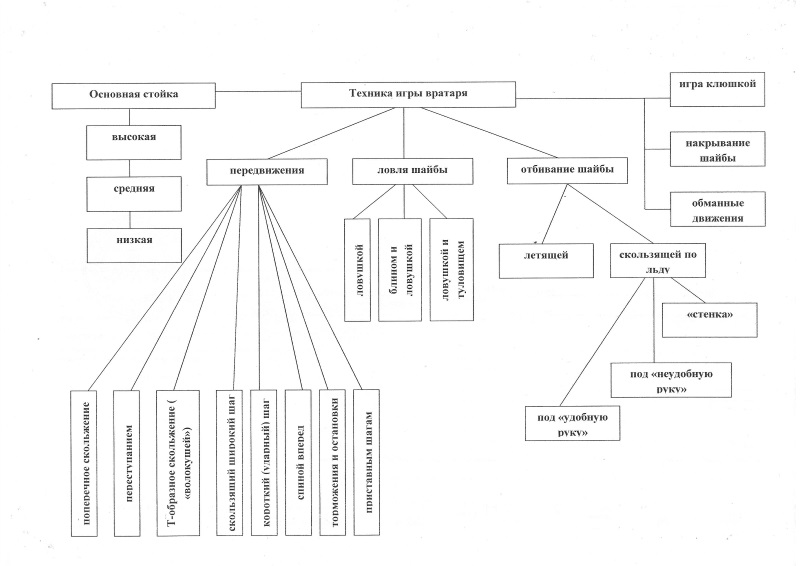 рисунок 2
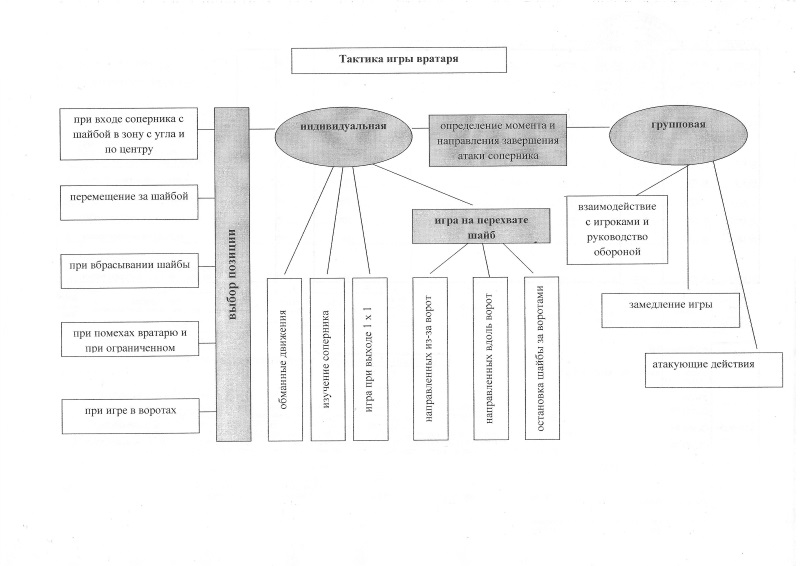 Правила техники безопасности при проведении тренировочных занятий по хоккеюОбщие требования1)К занятиям хоккеем допускаются лица, прошедшие медицинский осмотр и имеющие соответствующую справку, а также прошедшие инструктаж по охране труда и технике безопасности.2)Опасные факторы:- травмы при попадании шайбой или клюшкой в незащищенные места;- травмы при нахождении в зоне броска;- травмы при применении силовых приемов;- обморожение или переохлаждение.3)При проведении занятий должна быть медицинская аптечка, укомплектованная необходимыми медикаментами и перевязочными средствами для оказания первой помощи при травмах.4)Тренер-преподаватель и обучающиеся обязаны соблюдать правила пожарной безопасности, знать места расположения первичных средств пожаротушения.5)О каждом несчастном случае с обучающимся тренер-преподаватель обязан немедленно сообщить руководству школы.6)В процессе занятий тренер-преподаватель и обучающиеся должны соблюдать правила проведения спортивной игры, ношения спортивной одежды и спортивной обуви, правила личной гигиены.7)Лица, допустившие невыполнение или нарушение настоящей инструкции по охране труда, привлекаются к дисциплинарной ответственности в соответствии с правилами внутреннего трудового распорядка.Требования безопасности перед началом занятия8)Тщательно проверить личный спортивный инвентарь (коньки, защитная форма).9)Надеть хоккейную форму (шлем, маску, наплечники, налокотники, щитки, раковину, трусы хоккейные, краги, коньки)10)Проверить состояние и отсутствие посторонних предметов на поле или спортивной площадке.11)Провести разминку, если занятия в спортивном зале, тщательно его проветрить.Требования безопасности во время занятий:12)На тренировке быть внимательным, не отвлекаться, слушать и выполнять указания тренера-преподавателя.13)Во время тренировки запрещается:14)-делать подножки;15)-держать соперника клюшкой;16)-толкать соперника в спину;17)-толкать соперника на борт;18)-не выполнять требования судьи.19)При падении необходимо сгруппироваться во избежание получения травмы20)Неукоснительно соблюдать правила игры при проведении силовых приемов.21)Не кататься на тесных или свободных коньках22)При сильном морозе и ветре следить за товарищами и сообщать о первых признаках обмороженияТребования безопасности в аварийных ситуациях:23)При появлении во время занятий боли в руках или ногах, покраснения кожи или потёртостей, а также при плохом самочувствии прекратить занятия и сообщить об этом тренеру-преподавателю;24)При получении обучающимся травмы, обморожения немедленно оказать первую помощь пострадавшему, сообщить об этом администрации учреждения и родителям пострадавшего, при необходимости отправить его в ближайшее лечебное учреждение.Требования безопасности по окончании занятий:25)Убрать в отведённое место для хранения спортивный инвентарь;26)Снять спортивный (тренировочный, защитный) костюм, спортивную обувь, коньки;27)Принять душ, либо умыть лицо с мылом.Содержание занятийВ практической работе с хоккеистами групп начального обучения выделяются занятия по физической подготовке, направленные на развитие физических качеств: ловкости, быстроты, силы, скоростно-силовых качеств, гибкости, выносливости и на комплексное развитие физических качеств.На отдельных занятиях проводится обучение и совершенствование технической или тактической подготовленности, а также занятия технико-тактической направленности.Практикуются совмещенные занятия по технической и физической подготовке.Примерное занятие по физической подготовке (табл.24).Задачи:1. Развитие скоростно-силовых качеств юных хоккеистов.2. Комплексное развитие физических качеств.Место занятий — футбольное поле, баскетбольная площадка.Примерное занятие по технической подготовке (табл. 25).Задачи:1. Обучение технике передвижения на коньках спиной вперед попрямой, не отрывая коньков ото льда, с использованием конькобежной подготовки хоккеистов.2. Обучение технике широкого ведения шайбы с перекладыванием клюшки вперед-назад.3. Обучение технике передачи-приема шайбы.4. Обучение технике броска шайбы с длинным замахом с «удобной», «неудобной» стороны, кистевой бросок. Место занятия — хоккейная площадка.Примерное занятие по физической подготовкеПримерное занятие по технической подготовкеПродолжение таблицы  Планирование и содержание занятий в тренировочных группах начальной специализацииВ тренировочных группах 1-го, 2-го годов подготовки юные хоккеисты проходят этап начальной специализации. Практически в эти годы закладываются основы спортивно-технического мастерства. Вместе с тем важное место продолжает занимать общефизическая подготовка, обеспечивающая всестороннее гармоническое развитие организма, повышение его функциональных возможностей. Игровой метод занятий, эстафеты, игры, различные формы соревнований продолжают занимать существенное место в этом процессе.Основными задачами групп начальной специализации являются:            дальнейшее повышение уровня всестороннего физического развития, совершенствование основных физических и морально-волевых качеств;            обучение и закрепление техники хоккея, обучение основам групповой тактики игры;            освоение игровой деятельности;            выполнение юношеского разряда по хоккею;    овладение простейшими теоретическими знаниями по методике хоккея и правилам игры.Ведущую роль на этапе начальной специализации выполняют показатели общей и специальной физической подготовленности, физического развития и тех качеств, характер которых определяет успех в двигательной деятельности, т.е. степень и темпы развития быстроты, силы и скоростно-силовых качеств. Показатели технического мастерства на этапе начальной специализации определяют успешность игровой деятельности в меньшей степени. Однако следует учитывать, что установка на достижение высоких спортивных результатов в детском возрасте носит характер отдаленной перспективы, а этот возраст является наиболее благоприятным для освоения различных навыков и элементов техники хоккея.Отбор юных хоккеистов и контроль за их подготовленностью является одним из наиболее важных элементов в работе детского тренера. Основой отбора и контроля подготовленности юных хоккеистов являются контрольные испытания (тесты).Перевод из одной тренировочной группы начальной специализации в другую следует на основании комплексной оценки выполнения нормативных требований. Для перевода необходимо:1. Уметь применять основные приемы техники в упражнениях и играх.2. Выполнить контрольные нормативы по физической и технической подготовке.3.6.2.1. Распределение тренировочной нагрузки для ТГ начальной специализацииПри планировании тренировочных занятий с юными хоккеистами необходимо руководствоваться годовыми планами-графиками распределения тренировочных часов по месяцам и видам подготовки (табл. 26,27).Распределение тренировочных часов по видам подготовки в течение года может несколько изменяться в зависимости от климатических условий, сроков выезда в спортивно-оздоровительные лагеря, а также счетом уровня подготовленности юных хоккеистов. При планировании тренировочных нагрузок необходимо учитывать также закономерности периодизации спортивной тренировки, значимость которых из года в год повышается.План-график распределения тренировочной нагрузки для групп тренировочного этапа период базовой подготовки 1-го года обученияПлан-график распределения тренировочной нагрузки для групп тренировочного этапа период базовой подготовки 2-го года обученияТаблица 27Теоретическая подготовкаНа этапе начальной специализации продолжается ознакомление с теоретическим разделом хоккея, который включает в себя название тем, краткое описание, их содержание и объем в часах.Примерный тематический план тактической, теоретической, психологической подготовки для групп начальной подготовкиПримерный материал по теоретической подготовкеТема 1. Современное состояние хоккея в мире и России.Характеристика уровня развития любительского и профессионального хоккея в мире и Российской Федерации. Международные официальные матчи сборных команд России (европейские кубки, чемпионаты мира, Олимпийские игры).Тенденция развития хоккея.Тема 2. Общая физическая подготовка (ОФП).Общая физическая подготовленность хоккеиста — фундамент спортивного мастерства.Характеристика рекомендуемых средств для повышения уровня общей физической подготовленности и развития двигательных качеств на этапе начальной специализации. Возрастные особенности развития физических качеств.Тема 3. Специальная физическая подготовка (СФП).Специальная физическая подготовка и ее место в тренировке хоккеистов для развития специальных физических качеств.Краткая характеристика применяемых средств специальной физической подготовки на этапе начальной специализации.Тема 4. Техническая подготовка.Общие понятия о двигательном умении и двигательном навыке, степени готовности обучаемых к овладению техническим приемом (физическая, моторная, психическая готовность). Этап начального разучивания технических приемов, формирование двигательных умений и двигательных навыков.Тема 5. Тактическая подготовка.Тактическая подготовка в системе многолетней тренировки юных хоккеистов. Обучение групповым тактическим действиям в нападении и обороне на этапе начальной специализации. Закрепление навыков индивидуальных тактических действий.Тема 6. Правила хоккея, изменения и дополнения.Продолжить изучение правил хоккея. Осуществлять опрос по основным разделам правил хоккея. Ознакомить с нововведениями в правила хоккея. Разбирать на макете хоккейной площадки наиболее сложные игровые ситуации с точки зрения судейства.Тема 7. Морально-волевая подготовка хоккеиста.Моральные качества, свойственные передовому человеку — добросовестное отношение к труду, учебе, трудолюбие, смелость, решительность, настойчивость, умение преодолевать трудности, коллективные навыки работы, чувство ответственности за свои действия, взаимопомощь, высокая сознательность, организованность, дисциплина. Патриотизм и преданность своей Родине.Значение развития моральных и волевых качеств для повышения спортивного мастерства хоккеистов.Понятие о психологической подготовке хоккеистов. Место психологической подготовки в современной спортивной тренировке хоккеистов.Тема 8. Спортивный массаж и самомассаж. Восстановительные мероприятия.Основы спортивного массажа. Понятие о массаже. Разновидности массажа (общий, местный). Основные приемы массажа: разминание, растирание, рубление, поколачивание, встряхивание, поглаживание. Техника массажа. Разминочный (перед игрой) и восстановительный (после игры) массаж. Противопоказания к массажу.Баня как средство восстановления после нагрузок. Умение пользоваться баней.Тема 9. Врачебно-педагогический контроль.Врачебно-педагогический контроль как обязательное условие правильной постановки тренировочного процесса. Порядок осуществления врачебно-педагогического контроля в СДЮСШОР по хоккею. Значение медицинских и педагогических наблюдений для правильной организации тренировочного процесса и участия в соревнованиях. Значение антропометрических измерений и функциональных проб для оценки физического развития и степени подготовленности хоккеистов. Показания и противопоказания к занятиям хоккеем.Значение и содержание самоконтроля при занятиях хоккеем. Объективные данные самоконтроля — вес, рост, динамометрия, спирометрия, пульс и кровяное давление. Субъективные данные самоконтроля: самочувствие, сон, аппетит, настроение, работоспособность, потоотделение. Понятие о спортивной тренировке и спортивной форме. Понятие об утомлении и переутомлении. Меры предупреждения перетренированности.Тема 10. Краткие сведения о физиологических основах спортивной тренировки.Мышечная деятельность — необходимое условие физического развития, нормального функционирования организма, поддержания здоровья и работоспособности.Тренировка как процесс формирования двигательных навыков и расширения функциональных возможностей организма.Физиологические закономерности формирования двигательных навыков.Краткая характеристика физиологического механизма развития двигательных качеств, необходимых для хоккея.Утомление и причины, влияющие на временное снижение физической работоспособности.Учет восстановительных процессов при организации спортивной тренировки. Повторяемость нагрузок, интервалы отдыха между ними. Показатели, по которым можно судить о динамике восстановления работоспособности организма хоккеиста.Тема 11. Установка перед играми и разбор проведенных игр.Значение предстоящей игры. Особенности игры команды противника. Сведения о составе команды противника, характеристика отдельных игроков.Установка на игру против известного и неизвестного противника. Задание игрокам.Использование замен и перерывов в игре для передачи заданий, установок тренера игрокам и команде в целом.Разбор проведенной игры. Выполнение намеченного плана игры командой и отдельными звеньями и игроками.Положительные и отрицательные стороны в игре команды, звеньев и игроков. Анализ тактических и технических ошибок. Проявление моральных и волевых качеств в ходе игры.Тема 12. Просмотр видеозаписей, тренировочных фильмов, игр команд квалифицированных хоккеистов и т.п.На теоретических занятиях следует широко применять наглядные пособия (тренировочные фильмы, макеты). Целесообразно проводить просмотры и разборы тренировочных занятий и игр команд, более высоких по классу при непосредственном комментарии своего тренера (вне сетки часов).Практическая подготовкаОбщая физическая подготовкаПрактический материал изучается и закрепляется на групповых тренировочных занятиях, в процессе игр, а также при выполнении индивидуальных и домашних заданий.Общая физическая подготовка должна обеспечить физическое развитие юных хоккеистов, развитие основных двигательных качеств — быстроты, силы, выносливости, ловкости и гибкости, улучшение координационных способностей, расширение объема двигательных умений и навыков, т.е. создание прочной базы для высокого спортивного мастерства.Тренировочный материал по общей физической подготовке в программе представлен без разделения по годам обучения, что дает возможность тренерам самостоятельно планировать прохождение этих разделов программы, сообразуясь с конкретными задачами подготовки, уровнем подготовленности учащихся и уровнем их физического развития.Элементы общей физической подготовки должны иметь место во всех практических занятиях. При составлении комплексов общеразвивающих упражнений необходимо учитывать их воздействия, как на отдельные мышечные группы, так и на весь организм в целом, чередовать упражнения для мышц рук с упражнениями для мышц ног, мышц брюшного пресса, менять исходные положения и т.п.Упражнения для укрепления мышц, костно-связочного аппарата и улучшения подвижности в суставах1. Упражнения для рук и плечевого пояса: сгибание и разгибание рук, махи, вращения, отведения и приведения, поднимание и опускание, рывковые движения.Упражнения выполняются без предметов и с предметами: с короткой и длинной скакалкой, гантелями, «блинами», набивными мячами, резиновыми амортизаторами, палками, с тренажером «Бизон-1»; из различных исходных положений: стоя, сидя, лежа, на месте и в движении, в прыжке, самостоятельно и с партнером.2. Упражнения для мышц шеи и туловища: наклоны, повороты и вращения головы в различных направлениях, с сопротивлением руками. Наклоны, повороты и вращения туловища, вращения таза. Поднимание и опускание прямых и согнутых ног в положении лежа на спине, на животе, сидя, в висе; переход из положения лежа в сед и обратно; смешанные упоры и висы лицом и спиной вниз; угол в исходном положении лежа и сидя; разнообразные сочетания этих упражнений; упражнения, способствующие формированию правильной осанки.3. Упражнения для ног: поднимание на носки, ходьба на носках, пятках, внутренней и внешней сторонах стопы. Вращения в голеностопных суставах; сгибание и разгибание ног в тазобедренном, голеностопном и коленном суставах; приседания, отведения и приведения; махи ногой в разных направлениях. Выпады, пружинистые покачивания в выпаде, подскоки из различных исходных положений ног (на ширине плеч, одна впереди другой и т.п.). Прыжки, многоскоки, ходьба в полном приседе и полуприседе.Упражнения для направленного развития физических качеств.В возрасте 5-14 лет происходит основное развитие нервно-мышечных двигательных навыков и к концу этого периода человек приобретает до 90% их общего объема.1. Важной предпосылкой для развития ловкости является запас движений. Упражнения для развития ловкости: разнонаправленные движения рук и ног в различных исходных положениях. Опорные и без опорные прыжки с мостика, с трамплина без поворота и с поворотами. Прыжки в высоту различными способами, прыжки в длину с поворотами, боком, спиной вперед. Акробатические упражнения, перекаты вперед, назад, в стороны, в группировке, прогнувшись с опорой и без опоры, кувырки вперед, назад и в стороны, одиночными сериями в различных сочетаниях (с места и с ходу, с прыжка через низкое препятствие, через партнера); переворот в сторону, стойка на лопатках, то же согнувшись, стойка на руках и голове; стойка на руках. Упражнение в свободном беге с внезапными остановками, возобновлением и изменением направления движения, боком, спиной вперед. Броски и ловля мяча из различных исходных положений: стоя, сидя, лежа, в прыжке. Упражнения со скакалкой, пробегание под скакалкой, прыжки с вращением скакалки вперед, назад, в полуприседе, с ускорениями. Игры и эстафеты с элементами акробатики.Особая роль отводится подвижным играм (с образным сюжетом, предполагающим комплекс различных действий: бег, прыжки, броски и ловля мячей, преодоление полосы препятствий и т.п.) и спортивным играм, а также эстафетам на местности, связанным с преодолением препятствий.Основные методы — повторный, игровой, соревновательный, вариативный.2. Наиболее благоприятные сроки для развития всех форм быстроты приходятся на возраст 7-14 лет. Упражнения для развития быстроты: старты и бег на отрезках от 5 до 100 метров. Повторноепробегание отрезков 20-30 метров со старта, с ходу, с максимальной скоростью и частотой шагов. Бег с внезапными остановками и возобновлением и изменением направления движения. Кратковременные ускорения в облегченных условиях (по склону холма, по наклонной дорожке и т.п.). Эстафеты, подвижные и спортивные игры.Основными методами скоростной подготовки юных хоккеистов являются: игровой, соревновательный, повторный и вариативный.3. Сила юных хоккеистов на этапе начальной специализации развивается с помощью использования преимущественно скоростно-силовых динамических упражнений. В этом возрасте можно использовать упражнения с набивными мячами, гантелями, предметами весом 2-3 кг. Основной метод выполнения упражнений повторный, однако, упражнения выполняются не «до отказа».Упражнения для развития силы: бег с отягощением по песку, по воде, в гору. Висы, подтягивания из виса; упражнения с отягощениями за счет собственного веса и веса тела партнера; приседания на одной и двух ногах; отжимания в упоре. Упражнения с эспандером, метание мячей, толкание ядра, камней на дальность. Упражнения на специальных приспособлениях типа «Геркулес», с использованием тренажеров типа «Апполон», «Бизон-1». Эстафеты простые и комбинированные с бегом, прыжками, метаниями и переноской грузов.Одновременно с воспитанием силы необходимо вырабатывать у юных хоккеистов способность расслаблять мышцы после их напряжения, не держать их в напряженном состоянии, когда они не участвуют в перемещении звеньев тела или в поддержании его положения.4. Упражнения для развития скоростно-силовых качеств: общеразвивающие упражнения (с малыми отягощениями), выполняемые в быстром темпе. Прыжки в высоту, в длину, тройной с места и с разбега, много скоки. Подвижные игры с использованием отягощений малого веса. Игры на местности. Эстафеты простые и комбинированные с бегом, прыжками, метаниями и переноской грузов. Подвижные игры с применением силовой борьбы. Толчки сопротивляющегося партнера плечом, грудью. Прыжки «в глубину» с последующим выпрыгиванием вверх и в длину. Метание набивных мячей, камней, толкание ядра. Бег в гору, вверх по лестнице. Бег с отягощением (утяжеленные пояса, «блины» и т.п.).5. Детский и подростковый возраст (8-16 лет) является наиболее благоприятным для развитияаэробной производительности — основы общей выносливости и для последующей специальной тренировки в большом объеме и с высокой интенсивностью. Наиболее бурный рост аэробных возможностей происходит в 13-16 лет (при целенаправленной работе).Упражнения для развития общей выносливости: равномерный бег (частота пульса во время бега 130-170 уд/мин), чередование ходьбы и бега от 1000 до 4000 метров (ЧСС 110-170 уд/мин), бег 300, 500, 600, 800,1000,1500 метров. Кроссы (дистанция от 2 до 6 км). Дозированный бег по пересеченной местности от 3 до 12 минут (для разных возрастных групп). Фартлек. Бег в гору (равномерный). Спортивные игры: ручной мяч, футбол, баскетбол с увеличением продолжительности игры и на площадках увеличенных размеров. Подвижные игры. Велосипедный кросс. Плавание (повторное проплывание отрезков 25, 50,100 метров и более с невысокой скоростью).В подготовке юных хоккеистов для развития общей выносливости используются методы: повторный (8-12 лет), равномерный непрерывный (с 12 лет), переменный непрерывный (с 12 лет), интервальный (кратковременные интенсивные упражнения с короткими интервалами отдыха), игровой.Дети характеризуются меньшей способностью работать в условиях недостатка кислорода за счет анаэробных источников энергии. Однако, это не означает, что в тренировке юных хоккеистов не должны присутствовать упражнения анаэробного характера. Такие формы допустимы (например, в тренировке быстроты, силы, скоростно-силовых качеств или во время соревнований и при подготовке к ним). Важно, чтобы объем нагрузок гликолитической направленности был незначительным.6. Упражнения для развития гибкости: для рук и плечевого пояса (сгибание и разгибание рук, махи, вращения, отведения и приведения, рывковые движения), выполняются с предметами и без предметов, из различных исходных положений; для мышц туловища (наклоны, повороты и вращения туловища, вращение таза; поднимание и опускание прямых и согнутых ног в положении лежа на спине, на животе, сидя); для ног (сгибание и разгибание ног в тазобедренном, голеностопном и коленном суставах, махи ногой в разных направлениях; выпады, пружинистые покачивания в выпаде, шпагаты и полушпагаты).Специальная физическая подготовкаОсновными средствами специальной физической подготовки являются специальные упражнения, разработанные на основе элементов техники хоккея (выполняются на льду).Упражнения для развития силы: приседания на одной и двух ногах (в движении), прыжки на одной и двух ногах в движении (через линию), статические усилия на мышцы ног. Бег на коньках с перепрыгиванием препятствий, с резкими торможениями и последующими стартами. Ручной мяч (набивной весом 2 кг) — на двое ворот на всю длину хоккейной площадки. Эстафеты с переноской набивных мячей (2-3 кг). «Челночный бег» на коньках.Постепенно нагрузка увеличивается - упражнения выполняются с утяжеленным поясом (3-5 кг), с утяжеленной шайбой (300-400граммов), утяжеленной клюшкой.Основными методами являются вариативный, игровой и сопряженный.Развитие скоростных качеств. Наиболее благоприятные сроки для развития всех форм быстроты приходятся на возраст от 7 до 14 лет.Для воспитания скоростных качеств юных хоккеистов используются различные упражнения, которые можно выполнить с максимальной скоростью. Они должны удовлетворять следующим основным требованиям:1. Техника этих упражнений должна обеспечивать их выполнение на предельных скоростях.2. Упражнения должны быть настолько хорошо изучены и освоены, чтобы во время их выполнения волевые усилия были направлены не на способ, а на скорость выполнения.3. Продолжительность упражнения должна быть такой, чтобы к концу выполнения скорость не снижалась вследствие утомления. Продолжительность упражнения для юных хоккеистов не должна превышать 10 с.В связи с тем, что перенос тренированности в скоростных упражнениях в большинстве случаев не наблюдается, тренировочные упражнения по своим кинетическим и динамическим характеристикам должны соответствовать соревновательному упражнению.Основными методами скоростной подготовки юных хоккеистов являются: игровой, соревновательный, повторный, вариативный и сопряженный.Упражнения для развития быстроты: повторноепробегание коротких отрезков от 15 до 50 метров из разных исходных положений в различных направлениях. Бег с максимальной скоростью и резкими остановками, с внезапным изменением скорости и направления движения по зрительному и звуковому сигналам. Ускоренный бег по виражу, кругу, восьмерке (лицом и спиной вперед). Эстафеты. Быстрая остановка и передача шайбы партнеру с быстрым переносом клюшки слева направо и обратно. Скоростные серии бросков шайбы в борт, в ворота. Бег на коньках на 18, 36 и 54 м на время. Подвижные игры на льду. Упражнения на расслабление отдельных групп мышц.Упражнения для развития выносливости: длительный равномерный бег (частота пульса 140-160 уд/мин) и переменный бег на коньках (частота пульса 130-180 уд/мин). Серийный, интервальный бег на коротких отрезках с максимальной скоростью в течение 4-5 мин (работа 5-12 с, интервалы отдыха 15-30 с). Чередование бега на коньках с максимальной, умеренной и малой скоростью. Серийное интервальное выполнение игровых и технико-тактических упражнений с интенсивностью 75-85 % от максимальной (длительность одного повторения не более 20-30 с, интервалы отдыха 1,5-2,5 мин, число повторений в серии 3-5, интервалы отдыха между сериями 10-12 мин, число серий 1-2). Все эти упражнения направлены на развитие скоростной выносливости.Специальная выносливость развивается с помощью повторений игровых упражнений, игре в одной зоне с уменьшенным количеством игроков, с уменьшением интервала отдыха в играх на льду. Игра в хоккей на поле для хоккея с мячом.Важным условием при развитии скоростной и специальной выносливости является то, чтобы объем нагрузок был незначительным и тщательно контролировался тренером.Ловкость — важная предпосылка изучения и совершенствования техники хоккея. Для наиболее полного и активного проявления хоккеистами ловкости целесообразно регулярно обновлять и варьировать упражнения, проводить их в новых, более сложных условиях.Упражнения для развития ловкости: эстафеты на льду с предметами и без предметов, прыжки на коньках через препятствия, падения и подъемы на льду, бег по кругу с падением на одно, на два колена, эстафеты и игры с обводкой стоек, с противодействующими партнерами, резкая смена направления бега на коньках, подвижные игры с элементами акробатики.Для развития гибкости и ее поддержания применяются упражнения, выполняемые с максимально возможной амплитудой движения. Упражнения выполняются в движении по периметру хоккейной площадки: вращательные движения клюшкой, хватом одной рукой за середину рукоятки; перешагивание через рукоятку клюшки вперед и назад, вправо и влево; маховые движения отдельными звеньями тела, пружинящие упражнения, статические упражнения, связанные с сохранением максимальной амплитуды в течение нескольких секунд.Техническая подготовкаОсновная задача этапа начальной специализации сводится к освоению структуры технических приемов.Техника передвижения на коньках. Повторить ранее изученный материал. Продолжить совершенствование конькобежной подготовленности - бег спиной вперед, повороты при беге спиной вперед, торможение упором на одном и двух коньках, с поворотом и последующим ускорением. Старты из различных исходных положений, торможения с последующим ускорением в противоположном или том же направлении. Прыжки на коньках в длину и через препятствия. Выпады в движении, приседания на одно, два колена с поворотом, падения на два колена, кувырки с последующим быстрым вставанием. Падения в движении на одно, два колена с поворотом на 90-180-360° и последующим вставанием и ускорением по малым и большим дугам. Прыжки толчком одной и двумя ногами с поворотом на 45-90-180° и приземлением на одну, две ноги с последующим движением в заданном направлении.Техника владения клюшкой и шайбойВедение шайбы. Совершенствование ранее пройденных видов ведения шайбы, короткое ведение, лицом и спиной вперед, по прямой, по виражу, по «восьмерке», с торможениями и ускорениями. Ведение шайбы поочередно клюшкой и коньками, закрывание шайбы корпусом и ногами от соперника. Ведение шайбы с «подпусканием» под клюшку соперника, то же без зрительного контроля.Броски шайбы. Совершенствование ранее изученных способов бросков: «длинного» (заметающего) броска, с удобной и неудобной стороны, в движении и в одно касание после боковой, встречной передачи. Удар-бросок во всех вариантах — с места, после ведения, по встречной и уходящей шайбе. Изучение техники «кистевого» броска. Добивание отскочившей от вратаря шайбы, подправление шайбы в ворота. Обучение технике броска подкидкой.Прием шайбы. Совершенствование ранее изученных способов остановки шайбы. Обучение остановке и приему шайбы коньком, крюком клюшки с «удобной» и «неудобной» стороны. Остановка -прием шайбы, скользящей далеко от хоккеиста с помощью клюшки в выпаде вправо, влево. Остановка шайбы, летящей по воздуху.Обучение техническим приемам овладения шайбой при введении ее в игру.Изучение сочетаний технических приемов: ведение — передача, ведение — бросок, ведение — бросок — добивание, прием — ведение — передача, прием — ведение — бросок, прием — ведение — бросок — добивание, прием — бросок, прием — бросок — добивание, прием — передача и др. Все указанные сочетания технических приемов изучаются на основе разных способов выполнения приемов, например: прием — ведение — передача. Прием (коньком, клюшкой с уступающим движением и без него), ведение (диагональное, или без отрыва клюшки, или ударами и подбиванием, или из стороны в сторону и др.), передача броском, ударом, подкидкой, с удобной и неудобной стороны и др.Обманные движения (финты) перед передачей партнеру — «ложный бросок», «остановка — ускорение», с изменением скорости и направления движения, финт «клюшка — конек — клюшка», финт — «игра на паузе». Совершенствование финтов «на передачу», «на ведение», «на перемещение», ведение с обыгрыванием оббеганием.Силовые приемы. Обучение основным приемам силовой борьбы. Толчок грудью, плечом, прижимание клюшки сверху, подбивание клюшки соперника.Отбор шайбы и игра туловищем. Обучение приемам силовой борьбы на всех участках площадки, у бортов, в углах площадки. Перехват и отбор шайбы в момент приема ее соперником. Преследование соперника с целью отбора шайбы, выбивании шайбы в падении. Перехват летящей шайбы рукой, клюшкой. Отбор шайбы с помощью партнера.Ловля шайбы на себя. Умение выбрать место и момент ловли шайбы на себя. Ловля шайбы, стоя на одном и двух коленях, в падении.Тактическая подготовкаТактика нападения. Индивидуальные действия, основные обязанности игроков в соответствии с амплуа. Совершенствование ранее изученных тактических действий в более сложной обстановке, против более активного соперника. Отрыв от «опекуна» для получения шайбы. Передачи шайбы на свободное место и на клюшку партнера. Вход в зону соперника индивидуальным проходом при помощи прямого и диагонального перемещения. Умение выбрать, своевременно и целесообразно применить тот или иной технический прием в зависимости от игровой ситуации. Атака «опекуна», проводящего силовой прием.Групповые взаимодействия. Совершенствование ранее изученных групповых взаимодействий. Совершенствование короткой и длинной передачи с места и в движении партнеру, находящемуся на месте и в движении или на свободное место. Передачи с использованием борта, коньком, «подкидкой», ударом с коротким замахом, передачи «оставлением». Выход из зоны через центрального или крайнего нападающего. Вход в зону соперника при помощи диагональной передачи, вбрасывание шайбы в зону по диагонали в угол и вдоль закругления.Изучение взаимодействия в «треугольниках». Создание численного превосходства путем смещения центрального либо крайнего нападающего в угол площадки. Освобождение места для маневра партнера путем увода «опекуна» в другую часть зоны нападения. Начало атаки защитником при атаке с ходу.Атака с ходу. Эшелонированная атака. Изучение тактических вариантов игры при вбрасывании шайбы. Тактика действий вблизи ворот соперника — добивание шайбы, отскочившей от вратаря, игра на ближнем «пятачке», создание помех вратарю при бросках партнера издали, «замыкание» дальней штанги. Позиционное нападение.Тактика обороны. Индивидуальные действия. Совершенствование ранее изученных индивидуальных действий в обороне. Умение выбрать целесообразный технический прием для отбора шайбы или нейтрализации соперника в зависимости от игровой ситуации и расположения игроков на площадке.Групповые и командные взаимодействия. Совершенствование ранее изученных тактических действий. Подстраховка и помощь партнеру в опеке и при численном превосходстве соперника. Переключение, спаренный отбор, взаимодействие двух игроков против двух или трех нападающих в средней зоне, зоне защиты. Изучение тактических вариантов при вбрасывании. Расстановка и обязанности игроков при зонной и личной (персональной) защите.Подготовка вратаряФизическая подготовка. Совершенствование быстроты одиночного движения, частоты движений. Совершенствование специальной гибкости и «выворотности» суставов в полушпагате, шпагате. Совершенствование координации в прыжках вперед-назад, вправо-влево (типа маятника), приставным и окрестным шагом, в челночном беге лицом и спиной вперед. Перемещения и прыжки в глубоком приседе вперед, назад, вправо, влево на одной и двух ногах с одновременным подбрасыванием и ловлей теннисного мяча. Акробатика: полет - кувырок, кувырки через препятствия, через партнера.Техника игры вратаря. Совершенствование техники перемещений на земле и на льду в основной стойке. Совершенствование техники передвижения на коньках на длинных отрезках лицом и спиной вперед, приставными шагами (короткими и длинными). Совершенствование техники стартов и торможений на коротких отрезках после скольжения и без него, с одного шага. Развитие умения сохранять и принимать основную стойку после выполнения акробатических упражнений и других действий. Совершенствование техники ловли шайбы ловушкой и отбивания «блином», овладение отскочившей шайбой. Совершенствование техники отбивания скользящей шайбы клюшкой, правой и левой ногой с разворотом и без разворота конька (проскальзыванием). Совершенствование техники отбивания скользящей шайбы клюшкой со страховкой коньком, щитком, ловушкой. Обучение технике падений на правый и левый бок ногами вперед («стенка») и опускания на два колена.Тактика игры вратаря. Обучение и совершенствование индивидуальных тактических действий, и выбор способа противодействия в различных игровых ситуациях. Обучение тактическим действиям при отскоке шайбы от вратаря. Совершенствование выбора места в воротах при атаке броском, «ударом». Совершенствование выбора места при комбинационном действии противника. Обучение умению определять момент и направление завершения атаки. Дальнейшее развитие игрового мышления в спортивных и подвижных играх.Планирование занятийТренировочный план предусматривает организацию и проведение тренировочных занятий в соответствии с требованиями периодизации спортивной тренировки.Годичный цикл тренировочных занятий тренировочных групп делится на три периода: подготовительный, соревновательный и переходный.Подготовительный период охватывает отрезок времени от начала занятий до первой календарной игры.Задачи подготовительного периода:            приобретение и дальнейшее улучшение общей физической подготовленности с помощью разнообразных средств из различных видов спорта (подвижные и спортивные игры, легкая атлетика, гимнастика, акробатика и т.д.);            дальнейшее развитие физических качеств, высокий уровень которых способствует лучшему освоению технических и тактических приемов игры;            изучение техники и тактики игры, совершенствование ранее изученных действий;            дальнейшее совершенствование морально-волевых качеств;            приобретение новых теоретических знаний.На общеподготовительном этапе средства общей подготовки преобладают над специальными. Общая тенденция динамики тренировочных нагрузок характеризуется постепенным увеличением их объема и интенсивности с преимущественным ростом объема.Тренировочные нагрузки на специально-подготовительном этапе продолжают возрастать, однако, не по всем параметрам. Повышается, прежде всего, интенсивность специально-подготовительных и специальных упражнений. По мере роста интенсивности общий объем нагрузок стабилизируется, а затем начинает уменьшаться.Тренировочная нагрузка должна носить волнообразный характер: в тренировочном дне (утром — малая, днем — большая, вечером — средняя), в тренировочной неделе (две волны: каждая из одного-трех дней со средней нагрузкой, одного-двух дней с большой нагрузкой и одного дня с малой нагрузкой). При планировании занятий в недельном цикле следует через 2-3 тренировочных дня включать разгрузочный день (малая нагрузка).В результате занятий в подготовительном периоде перед началом календарных игр должен быть достигнут уровень подготовленности более высокий, чем в предыдущем году.Соревновательный период включает в себя отрезок времени от первой до последней игры календарных соревнований. Главная его задача — достижение высоких и стабильных результатов (установка носит характер отдаленной перспективы).Задачи соревновательного периода:            дальнейшее повышение уровня общей и специальной физической подготовленности;            изучение, закрепление техники хоккея;            овладение тактическими вариантами групповой тактики, совершенствование индивидуальной тактики и приобретение игрового опыта;            совершенствование моральной и волевой подготовленности.Важнейшим средством и методом всей подготовки являются игры и игровые упражнения, выполняемые в условиях, приближенных к игре.В психологической подготовке акцентируется внимание на развитие волевых качеств, связанных с непосредственным участием в соревнованиях, на проявление воли к победе, выдержки, смелости и решительности в игровых действиях, на преодоление неуверенности, боязни, действовать решительно и активно в наиболее ответственные моменты игры.Теоретическая подготовка в этот период направлена на изучение особенностей соревнований, а также на расширение знаний и умений, способствующих успешному выступлению в соревнованиях.Переходный период начинается по окончании соревнований и продолжается до возобновления занятий в новом годичном цикле. Он не должен быть более 1,5-2 месяцев.Задачи переходного периода:            сохранение уровня общей тренированности на достаточно высоком уровне;            обеспечить активный отдых занимающихся, лечение травм и дальнейшее укрепление здоровья;            устранение недостатков в физической, технической и тактической подготовленности.В переходном периоде постепенно снижается продолжительность и интенсивность занятий, сокращается и количество практических занятий в неделю. Основное содержание занятий в этом периоде составляет общая физическая подготовка. При наличии льда проводится работа над устранением недостатков в технической и тактической подготовленности учащихся.Типовые недельные микроциклыОперативное планирование на микроцикл заключается в распределении объемов нагрузок разного характера и направленности по дням и занятиям микроцикла с более детальным определением частных объемов отдельных видов подготовки (физической, технической, тактической, теоретической) и двигательных качеств (силовых, скоростных, координационных, выносливости).В таблицах 29-32 представлено примерное распределение объемов тренировочного материала в недельном микроцикле на общеподготовительном и специально-подготовительном этапах подготовительного периода, в соревновательном и переходном периодах тренировки для групп начальной специализации.Примерное распределение тренировочного материала в недельном микроцикле на общеподготовительном этапе подготовительного периода (июль)Примерное распределение тренировочного материала в недельном микроцикле на специально-подготовительном этапе подготовительного периода (сентябрь)Таблица 30Примерное распределение тренировочного материала в недельном микроцикле в соревновательном периоде (ноябрь)Таблица 31Примерное распределение тренировочного материала в недельном микроцикле переходного периода (май)Таблица 32Планирование и содержание занятий в тренировочных группах спортивной специализацииВ тренировочных группах 3-го, 4-го и 5-го годов подготовки хоккеисты проходят этап спортивной специализации. На этом этапе тренировочный процесс направлен на углубленное разучивание и совершенствование технико-тактических приемов игры в органическом единстве с развитием специальных физических и психических качеств в стандартных и усложненных условиях игровой и соревновательной деятельности.Основными задачами групп спортивной специализации являются:            дальнейшее повышение уровня всестороннего физического развития, совершенствование основных физических и психических качеств;            добиться правильного выполнения технических приемов, в том числе в усложненных условиях, т.е. сформировать двигательное умение;            обучение основам командной тактики и совершенствование индивидуальной и групповой тактики;            выполнение разряда по хоккею;            овладение теоретическими знаниями по методике хоккея и правилам игры;            получение звания судьи по спорту (хоккею).Возраст 11 - 12 лет является как бы переходным от этапа начальной специализации к этапу углубленной спортивной специализации. На первый план здесь выходят показатели физического развития, которые играют главенствующую роль. Это есть следствие периода бурного полового созревания детей, который характеризуется различными сроками начала и неодинаковыми темпами протекания. На этом этапе в ходе контроля за подготовленностью юных хоккеистов особенно важно учитывать уровень и динамику показателей физического развития. На втором плане по значимости для 12-летних показатели, характеризующие скоростные возможности юных хоккеистов.В 13 лет по-прежнему основная роль за показателями общей и специальной физической подготовленности и физического развития занимающихся. Характеристики технической подготовленности остаются в этот период на втором плане, несмотря на то, что в 13 лет эти компоненты подготовленности у юных хоккеистов уже достаточно хорошо выражены.В 14 лет физическое развитие продолжается, но рост его заметно приостанавливается. Совсем незначительно улучшаются показатели общей выносливости и скоростных качеств. Наряду с этим активизируется динамика признаков специальной выносливости, технико-тактической подготовленности и специальной координации движений, а также психологических свойств в сфере оперативного мышления, памяти и простых двигательных реакций. Эти данные в основе своей согласуются с современными представлениями о возрастных особенностях развития организма детей на этапе спортивной специализации.Возраст 14 лет характеризуется дальнейшим увеличением веса, роста, развитием кардиореспираторной системы, возрастанием анаэробных возможностей организма, силы, быстроты (за счет техники выполнения), повышением возможностей креатинфосфатного механизма энергообеспечения.Распределения тренировочной нагрузки для групп спортивной специализацииПри планировании тренировочных занятий с хоккеистами групп спортивной специализации необходимо руководствоваться годовыми планами-графиками распределения тренировочных часов по месяцам и видам подготовки (табл. 33-35).При планировании тренировочных нагрузок необходимо учитывать также закономерности периодизации спортивной тренировки.План-график распределения тренировочной нагрузки для групп тренировочного этапа спортивной специализации 1-го года обученияПлан-график распределения тренировочной нагрузки для групп тренировочного этапаспортивной специализации 2-го года обученияПлан-график распределения тренировочной нагрузки для групп тренировочного этапаспортивной специализации 3-го года обученияТеоретическая подготовкаНа этапе спортивной специализации продолжается ознакомление с теоретическим разделом хоккея, который включает название тем, краткое их содержание и объем в часах (табл. 36)Примерный тематический план тактической, теоретической, психологической подготовки для групп тренировочного этапа спортивной специализацииПримерный материал по теоретической подготовкеТема 1. Современное состояние хоккея в мире и России. Характеристика современного состояния хоккея в мире и России. Тенденции развития хоккея.Тема 2. Тактическая подготовка.Тактическая подготовка на этапе спортивной специализации. Закрепление навыков индивидуальных и групповых тактических действий, обучение основам командной тактики в нападении и обороне.Тема 3. Правила хоккея, изменения и дополнения.Продолжить закреплять знания правил хоккея. Осуществлять опрос по основным разделам правил хоккея.Ознакомить учащихся с изменениями и дополнениями в правилах хоккея.Тема 4. Психологическая подготовка.Понятие о психологической подготовке хоккеистов. Место психологической подготовки в современной спортивной тренировке хоккеистов. Преодоление трудностей, возникающих в связи с выполнением больших по объему и интенсивности физических нагрузок, необходимостью быстро ориентироваться и четко реагировать на действия соперника, принимать оперативное решение в ходе игры.Тема 5. Восстановительные мероприятия в хоккее.Средства восстановления: педагогические, психологические, медико-биологические (питание, витаминизация, фармакология, физиотерапия) - основные понятия, методика применения.Тема 6. Физиологические основы спортивной тренировки.Раскрыть физиологические механизмы развития двигательных качеств. Физические нагрузки и их энергообеспечение.Тема 7. Основы методики обучения и тренировки.Применение дидактических принципов в процессе обучения и тренировки. Последовательность обучения в хоккее. Определение ошибок и их исправление. Значение всесторонней подготовки для достижения высоких спортивных результатов. Основные требования к организации тренировочных занятий. Урок как основная форма организации и проведения тренировочных занятий. Значение соревнований для повышения спортивного мастерства хоккеистов. Особенности построения тренировочных занятий перед играми.Разминка. Спортивная форма и сохранение ее в период соревнований. Принципы и методы тренировки.Тема 8. Установка перед играми и разбор проведенных игр. Значение предстоящей игры. Характеристика игры соперника. Задание игрокам. Разбор проведенной игры. Положительные и отрицательные стороны в игре команды, звеньев, игроков, Анализ тактических и технических ошибок.Тема 9. Просмотр видеозаписей, игр команд квалифицированных хоккеистов, тренировочных фильмов и т.д.На теоретических занятиях следует широко применять наглядные пособия (тренировочные фильмы, макеты, видеозаписи матчей ведущих команд мира). Целесообразно проводить просмотры и разборы игр команд более высокой квалификации при непосредственном комментарии своего тренера (вне сетки часов).Практическая подготовкаПрактический материал изучается на групповых, командных тренировочных занятиях, в процессе игр, а также при выполнении индивидуальных и домашних заданий.Общая физическая подготовкаТренировочный материал по общей физической подготовке в программе представлен без разделения по годам обучения, позволяя тренерам тренировочных групп спортивной специализации самостоятельно решать задачи по ОФП, сообразуясь с конкретными задачами подготовки и уровнем подготовленности и физического развитиязанимающихся Можно дать только некоторые рекомендации по развитию физических качеств:            упражнения для развития силы (в т.ч. взрывной) по программе групп начальной специализации. Дополнительно упражнения со штангой весом до 60 % от максимального. Вес набивных мячей увеличивается до 3 кг. Беговые упражнения с отягощением. Имитация бросков шайбы с применением резиновых амортизаторов, эспандера, утяжеленной клюшки, броски утяжеленной шайбы (до 400 г). «Челночный бег». Бег вверх по лестнице;            упражнения для развития быстроты — по программе групп начальной специализации. Увеличивается длина дистанции до 60-100 м;            упражнения для развития выносливости - по программе для групп начальной специализации. Дополнительно — дистанция кроссов увеличивается до 5-6 км. Число серий увеличивается до 2-3 (при серийной интервальной тренировке), интервалы между сериями 10-15 минут. Наибольший прирост МПК у юных хоккеистов наблюдается с 13 до 16 лет. Если до окончания периода полового созревания не провести соответствующей подготовки на развитие аэробных возможностей, то в дальнейшем уже практически невозможно будет в должной мере повысить функциональные возможности сердечнососудистой и дыхательной систем организма. И как следствие от хоккеиста нельзя будет ожидать высоких и стабильных результатов в зрелом возрасте;            упражнения для развития ловкости — по программе для групп начальной специализации. Необходимо использовать в спортивных играх сбивающие факторы (сопротивление соперников, без зрительного контроля, несколько различных мячей — футбольных, гандбольных, баскетбольных); преодоление полосы препятствий;            упражнения для развития гибкости — по программе для групп начальной специализации, количество повторений увеличить.Специальная физическая подготовкаОсновными средствами специальной физической подготовки являются специальные упражнения, разработанные на основе элементов техники хоккея. Развитие специальных физических качеств юных хоккеистов групп спортивной специализации проводится по программе ТГ начальной специализации с некоторыми дополнениями:            упражнения для развития силы — нагрузка несколько увеличивается за счет увеличения отягощения (набивные мячи — 3 кг, шайбы — 400 г, количество повторений в «челночном беге» увеличивается, вес утяжеленных жилетов или поясов увеличивается и т.д.);            упражнения для развития быстроты — сокращается время выполнения упражнения, количество повторений увеличивается до 12, серий — до 2-3.В возрасте 12-14 лет рекомендуется развивать быстроту в беге на льду, целенаправленно воздействовать на скорость двигательных реакций, силу и быстроту отталкивания и повышать максимальную частоту движений. По мере освоения различных способов техники бега на коньках и владения клюшкой совершенствуют скорость двигательной реакции, быстроту и частоту движений клюшкой при владении шайбой (дриблинг), быстроту выполнения броска, передачи, приема обводки и т. п.В 12-14-летнем возрасте быстроту развивают вместе с силой (сопряженный метод). Время выполнения упражнений повторным методом обычно не превышает 10 с. Паузы отдыха достаточно большие, до ЧСС восстановления 108-114 уд/мин;            упражнения для развития выносливости — «фартлек» на льду, используется переменный непрерывный метод (игра скоростей). Повторный метод используется для развития скоростной и специальной выносливости юных хоккеистов (в данном случае важно подобрать оптимальные паузы отдыха). Многократное выполнение упражнения с короткими интервалами отдыха, не обеспечивающими относительно полного восстановления от предшествующей работы (интервальный метод). При игровом методе нагрузка в игре дозируется уменьшением или увеличением перерывов, сокращением или увеличением дистанции (эстафеты), количества пробежек, уменьшение или увеличение количества повторений в игре и т.п.; уменьшают продолжительность игры и одновременно сокращают количество участвующих игроков.Специальные упражнения на льду, направленные на одновременное развитие энергетических возможностей и совершенствование технической, технико-тактической подготовленности (метод сопряженного воздействия): челночный бег с шайбой и без шайбы (отрезки можно варьировать), скоростное ведение шайбы в одной зоне в различных направлениях (время от 10 до 45 с), атака 3x2 на всю площадку (2-3 атаки без перерыва), атака 5x0 на всю площадку (3 атаки подряд), игровое упражнение 3x1+1 на всю площадку (контратака выполняется во встречном потоке);            упражнения для развития ловкости - следует предусмотреть выполнение технических приемов с преодолением сбивающих факторов (сопротивление партнеров, без зрительного контроля, слаломный бег, прыжки с поворотами), преодоление полосы препятствий без шайбы и с шайбой с последующим броском шайбы в ворота;            упражнения для развития гибкости и ее поддержания - применяются упражнения, выполняемые с максимально возможной амплитудой движения — упражнения на растягивание. Упражнения на развитие гибкости должны присутствовать в каждом занятии. Каждый комплекс упражнений целесообразно выполнять длительное время для получения, желаемого эффекта. В отдельном занятии целесообразно выполнять упражнения в такой последовательности: после разминки сделать по одной серии упражнений в медленном темпе, затем различные пружинящие упражнения, а после этого - упражнения с отягощением или в паре.Упражнения на развитие гибкости полезно выполнять между силовыми и скоростными заданиями. В заключительной части занятия следует выполнять упражнения для развития пассивной гибкости и статические задания.Техническая подготовкаМетодика обучения на этапе спортивной специализации отличается направленностью всего комплекса воздействий на глубокое изучение юными хоккеистами всех механизмов техники развиваемого движения и правильное воспроизведение ее тончайших деталей.По мере автоматизации движений нужно увеличивать число повторений упражнения, однако при этом не следует доводить организм юных хоккеистов до значительной степени утомления. В противном случае могут возникать ошибки при выполнении движений, которые при дальнейших повторениях могут закрепиться.Техника передвижения на коньках. По мере освоения основных приемов техники владения коньками необходимо продолжить совершенствование конькобежной подготовленности - бег спиной вперед, повороты при беге спиной вперед, торможение упором на одном и двух коньках с поворотом и последующим ускорением. Старты из различных исходных положений, торможения с последующим ускорением в противоположном или в том же направлении. Прыжки на коньках в длину и через препятствия. Выпады в движении, кувырки с последующим быстрым вставанием. Падения в движении на одно, два колена с поворотом на 90°-180°-360° и последующим вставанием и ускорением по малым и большим дугам. Прыжки толчком одной и двумя ногами с поворотом на 45°-90°-180° и приземлением на одну, две ноги с последующим движением в заданном направлении.Игры и беговые упражнения на ограниченных участках и в условиях скученности игроков. Бег между препятствиями, спиной вперед, с поворотами, с поворотами в прыжке, с падением на колени. Эстафеты. Остановки, повороты после бега с максимальной скоростью. Старты после остановок, притормаживаний, поворотов, прыжков, кувырков.Техника владения клюшкой и шайбой. Выполняются упражнения на совершенствование индивидуальной техники обводки с изменением ритма, темпа и направления движения. Совершенствование ранее изученных видов бросков с «удобной» и «неудобной» стороны, в движении после боковой, встречной передачи. Изучение бросков после финтов, обводки, из-под защитника, подправления шайбы после бросков, добивание шайбы, отскочившей от вратаря. Комбинации, заканчивающиеся броском по воротам разными способами.Прием шайбы ранее изученными способами, в игровой обстановке. Остановка шайбы с последующим броском в цель, с переводом партнеру.Обучение и совершенствование технических приемов борьбы за шайбу при вбрасывании. Совершенствование ранее изученных приемов обводки в условиях более активного противодействия партнера, в ситуациях, приближенных к игровым.Повышение технической подготовленности осуществляется путем многократного повторения технических приемов в стандартных и изменяющихся условиях. Необходимо также работать на линолеуме, на бетонных площадках, на фанере, на листах стали и т.д.Тактическая подготовкаОбучение тактике игры ведется, в основном, через подвижные игры и игровые упражнения, как на земле, так и на льду. Тактическая подготовка юных хоккеистов в группах спортивной специализации включает в себя совершенствование индивидуальных и групповых действий, а также обучение командным взаимодействиям в нападении и защите.Командные взаимодействия в нападенииВыход из зоны защиты, действия игроков в средней зоне при контратаке, завершение атаки. Расстановка игроков при позиционном нападении. Командные взаимодействия при численном превосходстве над соперником (5x3, 5x4,4x3).Разучивание и совершенствование тактических взаимодействий при вводе шайбу в игру на различных участках площадки.Командные действия. Нападение против зонной, персональной и смешанной систем защиты. Изучение специальных тактических комбинаций с учетом конкретного противника. Переход от одного способа атаки к другому в ходе игры.Командные взаимодействия в защитеПереход к обороне при срыве атаки в зоне защиты, в средней зоне, в зоне нападения. Расстановка и обязанности игроков при зонной, персональной и смешанной защите. Оборона с помощью зонной и смешанной системы защиты, прессинга.Игра защитников и нападающих в обороне при численном меньшинстве (4x5, 3x5, 3x4). Разучивание вариантов тактических взаимодействий при введении шайбу в игру при численном меньшинстве. Смена составов в момент остановки игры и в ходе матча. Переход от одного способа защиты к другому в ходе матча.Подготовка вратаряФизическая подготовка вратаря проводится согласно программе полевых игроков, но дозировка упражнений на выносливость отличается в сторону уменьшения, больше внимания уделяется развитию взрывной силы, стартовой скорости, специальной выносливости вратаря, ловкости и гибкости.Техническая подготовка — по мере освоения технических элементов вратаря на этапе начальной специализации необходимо предусмотреть совершенствование техники передвижения на коньках на длинных отрезках лицом и спиной вперед, приставными шагами. Совершенствование техники стартов и торможений на коротких отрезках. Развития умения сохранять и принимать основную стойку.Совершенствование техники ловли шайбы ловушкой и отбивание «блином». Совершенствование техники отбивания скользящей шайбы. Обучение технике падений на правый и левый бок щитками вперед («стенка») и опускание на два колена, обучение технике вставания в основную стойку после падения на бок.Совершенствование техники отбивания высоко летящих шайб предплечьем, плечом, грудью, щитками.Тактическая подготовка — совершенствование индивидуальных тактических действий в усложненных условиях. Взаимодействие с игроками в обороне и руководство обороной. Обучение обманным движениям (финтам) и целесообразности их применения. Обучение тактическим действиям при ограниченном обзоре, изменениях направления движения шайбы и при ее добивании. Умение быстро ориентироваться в игровой обстановке и следить за противником, находящимся за воротами. Обучение умению перехватить шайбу клюшкой при передаче ее на ближний «пятачок» из-за ворот и сбоку. Развитие игрового предвидения.Совершенствование тактических действий при перехвате шайбы перед воротами. Тактика игры при выходе из-за ворот и в условиях скученности игроков перед воротами.Планирование занятийТренировочный план предусматривает проведение круглогодичных тренировочных занятий и строится в соответствии с требованиями периодизации спортивной тренировки.Подготовительный периодЗадачи этого периода для групп спортивной специализации аналогичны задачам для групп начальной специализации.На общеподготовительном этапе динамика тренировочных нагрузок характеризуется постепенным увеличением объема и интенсивности с преимущественным ростом объема. К концу общеподготовительного этапа объем тренировочных нагрузок стабилизируется.Специально-подготовительный этап — основная задача данного этапа — непосредственное становление спортивной формы с помощью средств специальной физической, технико-тактической, психологической, теоретической подготовки и контрольных матчей.Тренировочные нагрузки на специально-подготовительном этапе характеризуются сначала стабилизацией, а затем снижением объема. Интенсивность же нагрузок возрастает. Снижение объема нагрузок происходит вначале за счет общеподготовительных упражнений. На этом фоне продолжает возрастать объем специально-подготовительных упражнений. Затем стабилизируется и частично сокращается и этот компонент нагрузки.Изменение интенсивности нагрузки происходит, прежде всего, за счет повышения удельного веса специально-подготовительных упражнений и двусторонних тренировочных и контрольных игр.Соревновательный периодВ подготовке юных хоккеистов установка на высшие достижения носит характер отдаленной перспективы, причем, чем меньше возраст спортсмена, тем в большей мере должна быть выражена данная установка. В связи с этим в соревновательном периоде наряду с ближайшими задачами (непосредственная подготовка к матчам и успешное выступление в них) должны решаться, в основном, перспективные задачи:1. Изучение, закрепление, совершенствование разнообразных технических приемов.2. Овладение различными тактическими вариантами ведения игры, приобретение опыта.3. Дальнейшее повышение уровня физической подготовленности.4. Совершенствование психической подготовленности.5. Совершенствование специальных знаний, связанных с выступлением в соревнованиях.Важнейшим средством всей подготовки являются двусторонние игры и игровые упражнения, моделирующие различные игровые ситуации. Все стороны подготовки юных хоккеистов в этот период сближаются.Однако в отдельные дни микроциклов в соревновательном периоде необходимо включать дополнительные занятия, направленные на поддержание общей работоспособности организма.В специальной психологической подготовке хоккеистов особое значение приобретает непосредственная настройка на предстоящие матчи, мобилизация на высшие проявления физических сил, а также регуляция эмоциональных состояний и волевых проявлений в процессе игры.Теоретическая подготовка в этот период направлена на изучение особенностей соревнований, а также на расширение знаний и умений, способствующих успешному выступлению в соревнованиях.Переходный периодНачинается по окончании соревнований и продолжается до возобновления занятий в новом годичном цикле. Он не должен быть более 1,5-2 месяцев.Задачи переходного периода для групп спортивной специализации те же, что и для групп начальной специализации.Основное содержание занятий в этом периоде составляет общая физическая подготовка. При наличии льда проводится работа над устранением недостатков в технической и тактической подготовленности. Если же юный хоккеист не получал достаточно нагрузок, мало тренировался в подготовительном периоде, редко выступал в соревнованиях, то тренировка в переходном периоде строится как в подготовительном, т.е. в развивающих режимах.Типовые недельные микроциклыМетодика построения микроциклов зависит от комплекса различныхфакторов: общего режима жизнедеятельности юных хоккеистов (включая учебную и учебно-тренировочную деятельность, размещение, питание, проезд до места соревнований, занятий), их возраста, уровня подготовленности, места микроцикла в общей системе годичного цикла и другое.Продолжительность микроцикла может быть различной — от 2 до 10 дней, однако чаще всего бывает около 5-7 дней. В соревновательном периоде продолжительность микроциклов определяется календарем соревнований и бывает обычно от 3-4 до 7 дней. Более короткие межигровые циклы в соревновательном периоде для юных хоккеистов не оправданы.Каждый микроцикл состоит из двух фаз: нагрузочной, которая связана с той или иной степенью утомления, и восстановительной (занятия восстановительного характера или полный отдых). В структуре микроцикла эти две фазы повторяются, причем восстановительная фаза совпадает с окончанием микроцикла.Звеньями целостного процесса микроцикла являются тренировочные занятия. Планировать каждое тренировочное занятие необходимо с учетом направленности нагрузок в предыдущем и последующих занятиях.При планировании 2-3 занятий в течение дня особое внимание следует уделить смене направленности занятий и разнообразию применяемых тренировочных средств, что позволит повысить эмоциональность работы.Трехразовые тренировки в день планируются, в основном, в условиях сбора. При этом первая тренировка обычно проводится сразу после сна, в период, когда работоспособность организма снижена, В связи с этим на утренние часы не следует планировать использование скоростных и скоростно-силовых упражнений, также больших и максимальных нагрузок, иначе это сказывается на эффективности дневного (основного) занятия.Ранее приведены примерные схемы недельных микроциклов, характерных для каждого периода подготовки хоккеистов тренировочных групп начальной специализации. Ориентируясь на эти примерные схемы и учитывая выше перечисленные рекомендации, можно спланировать недельные микроциклы для тренировочных групп спортивной специализации.Планирование и содержание занятий в группах совершенствования спортивного мастерстваВ группах совершенствования спортивного мастерства хоккеисты проходят этап закрепления и дальнейшего совершенствования полученных ранее знаний, приобретенных умений и навыков. Основная задача на данном этапе сводится к формированию прочного двигательного навыка, обеспечивающего надежное выполнение технического приема в быстро меняющихся условиях игровой (соревновательной) деятельности.Основными задачами, стоящими перед учащимися групп совершенствования спортивного мастерства, являются следующие:            дальнейшее повышение уровня всестороннего физического развития, совершенствование основных физических и психических качеств;            добиться автоматизированности выполнения технических приемов; выполнения приемов свободно, экономично и надежно; умения выполнить прием на высокой скорости; необходимого уровня стабильности и вариативности при выполнении приемов;            закрепление и совершенствование групповой и командной тактики защиты и нападения;            выполнение спортивных разрядов по хоккею;            овладение теоретическими знаниями по методике спортивной тренировки и правилам игры;            оказание помощи в судействе хоккейных матчей юных хоккеистов.В 16 лет физическое развитие продолжается, но рост его заметно приостанавливается. Совсем незначительно улучшаются показатели общей выносливости и скоростных качеств. Наряду с этим активизируется динамика признаков специальной выносливости, технико-тактической подготовленности и специальной координации движений, а также психологических свойств в сфере оперативного мышления, памяти и простых двигательных реакций. Эти данные в основе своей согласуются с современными представлениями о возрастных особенностях развития организма детей на этапе спортивной специализации.Направленность в работе — совершенствование технико-тактической подготовленности в условиях, приближенных к игровым (соревновательным), дальнейшее развитие общесиловых и скоростно-силовых качеств, быстроты движений, повышение специальной работоспособности.Перевод из одной группы совершенствования спортивного мастерства в другую следует производить на основании комплексной оценки выполнения нормативных требований.Распределения нагрузки для групп совершенствования спортивного мастерстваПри планировании тренировочных занятий с хоккеистами групп совершенствования спортивного мастерства необходимо руководствоваться годовыми планами-графиками распределения тренировочных часов по месяцам и видам подготовки (табл.37).При планировании тренировочных нагрузок необходимо учитывать также закономерности периодизации спортивной тренировки.План-график распределения тренировочной нагрузки для групп совершенствования спортивного мастерстваТеоретическая подготовкаНа этапе совершенствования спортивного мастерства продолжается более глубокое изучение теоретических основ хоккея. Этот раздел включает название тем, краткое их содержание и объем в часах (табл. 38).Примерный тематический план тактической, теоретической, психологической подготовки для групп совершенствования спортивного мастерстваПримерный материал по теоретической работеТема 1. Современное состояние хоккея в мире и России.Характеристика современного состояния хоккея в мире и России (детского, юношеского и профессионального). Тенденции развития хоккея.Тема 2. Тактика хоккея.Тактическая подготовка на этапе совершенствования спортивного мастерства. Совершенствование навыков индивидуальных действий, групповых взаимодействий и командных действий в защите и нападении.Тема 3. Правила хоккея, изменения и дополнения.Продолжить закреплять знания правил хоккея. Ознакомить учащихся с изменениями и дополнениями в правилах хоккея. Провести семинар по правилам хоккея.Тема 4. Восстановительные мероприятия в хоккее.Более глубокое изучение средств и методов восстановления организма после нагрузки.Тема 5. Физиологические основы спортивной тренировки.Тренировка как процесс формирования двигательных навыков. Утомление и причины, влияющие на временное снижение физической работоспособности.Повторяемость нагрузок, интервалы отдыха между ними.Тренированность и ее физиологические показатели. Предстартовое состояние и разминка перед игрой.Тема 6. Основы методики тренировки.Использование различных методов тренировки в зависимости от направленности занятия, решаемых задач, характера и условий проведения тренировки, подготовленности занимающихся.Тема 7. Установка перед играми и разбор проведенных игр.Тема 8. Просмотр видеозаписей, игр команд высокой квалификации, тренировочных фильмов и т.п. Целесообразно проводить разборы игр команд высокой квалификации, используя видеозаписи, а также просмотр матчей непосредственно.Практическая подготовкаПрактический материал изучается на групповых, командных тренировочных занятиях, в процессе игр, а также при выполнении индивидуальных заданий.Общая физическая подготовкаПредставляя тренерам, возможность самостоятельно решать задачи по ОФП, сообразуясь с конкретными задачами подготовки, уровнем подготовленности и физического развития учащихся, приводим некоторые рекомендации по развитию физических качеств в группах совершенствования спортивного мастерства.Развитие силы. Быстрыми темпами развивается мышечная система в период полового созревания и после его окончания. Так у 15-летних подростков мышечная масса составляет 33% относительно массы тела, у юношей 17 лет — около 44%. В период 15-17 лет опорно-двигательный аппарат может уже выдерживать значительные статические напряжения и способен к довольно длительной работе. В связи с этим в данном возрасте целесообразно увеличивать объем силовой работы и величину отягощений.В период 15-17 лет у хоккеистов более всего увеличивается сила следующих групп мышц: сгибателей и разгибателей плеча, разгибателей предплечья, сгибателей бедра, разгибателей голени, а также разгибателей туловища.В 15-17 лет по мере увеличения мышечной массы и биологического созревания организмасиловая подготовка становится все более специализированной. Программа специализированной силовой подготовки усложняется. Например, тренировочные занятия включают в себя комплексы различных прыжковых, скоростно-силовых упражнений для развития мышц стопы, голени, бедра, плечевого пояса, предплечья и кисти, спины, живота. Упражнения выполняются в различных сочетаниях и разной последовательности.В этот период начинают применять штангу. При использовании метода повторных усилий величина отягощений может увеличиваться до 70% от максимальной, а при динамическом методе - до 20%. Силовая тренировка с быстрым темпом выполнения упражнения (работа 20-30 с, вес отягощения для рук не более 10 кг, интервалы отдыха 60-90 с, число повторений в серии — 4-5 раз). Для развития силовой выносливости эффективен метод повторных усилий с величиной отягощения до 40-45% от максимального.В подготовке хоккеистов 15-17 лет метод максимальных усилий целесообразно использовать только в базовых мезоциклах подготовительного периода. Не рекомендуется включать работу с максимальными весами хоккеистам после перерыва в занятиях, вызванного болезнями, травмами или другими причинами.В силовой подготовке хоккеистов 15-17 лет тренировочные задания силовой направленности обычно выполняются в течение 40-60 минут. Такие занятия можно проводить на протяжении всего подготовительного периода (в отдельных микроциклах 1-3 раза в неделю), на отдельных этапах соревновательного и в переходном периоде годичного цикла 1-2 раза в неделю.Силовую тренировку, если она направлена на развитие силовой выносливости, следует проводить на фоне достаточно высокой работоспособности организма (т.е. включать силовые упражнения сразу после дня отдыха или разгрузочного дня). Необходимо предупреждать излишнюю нагрузку на позвоночник, для чего желательны упражнения в положениях лежа, сидя, в упоре, в висах и других. С 15 лет вводятся нормативы на силовую выносливость:                   для мышц рук: жим штанги (100% от собственного веса) руками в положении лежа на спине (руки сгибать и разгибать полностью) — максимальное количество раз («до отказа»);                   для мышц ног: жим штанги (200% от собственного веса) ногами в положении лежа на спине (ноги сгибать до угла 90° между голенью и бедром, разгибать ноги полностью) максимальное количество раз («до отказа»).Развитие быстроты. Как известно, наиболее благоприятные сроки для развития всех форм быстроты приходятся на возраст 7-14 лет, после чего способность к дальнейшему развитию быстроты снижается. Повышение скорости движения достигается за счет целенаправленного развития силы мышц, анаэробных возможностей организма и совершенствования движения.Тренировочные занятия, развивающие скоростные качества, рекомендуется выполнять в 1-3 сериях, в каждой серии по 6-8 повторений. На одном занятии необходимо планировать не более 3 серий, поскольку креатинфосфатные резервы организма быстро исчерпываются. Интервал отдыха зависит от вида упражнения, подготовленности хоккеистов и контролируется по ЧСС восстановления - повторное выполнение упражнения необходимо начинать при ЧСС не более 108-114 уд/мин.Объем скоростной подготовки, средства и методы ее на протяжении годичного цикла не одинаковы и изменяются в соответствии с задачами, поставленными на отдельных этапах.На общеподготовительном этапе скоростная подготовка занимает 5-7% времени от всей физической подготовки. Основную работу по развитию скоростных качеств следует проводить на специально-подготовительном этапе (она составляет 15-18 %). Занятия должны проходить вне льда и на льду при соотношении 1:4.В микроциклах следует проводить занятия на 1-й и 2-й день после отдыха. На отдельных занятиях скоростные упражнения проводятся в первой половине занятий в течение 20-40 минут.Основными методами скоростной подготовки являются игровой, соревновательный, повторный и вариативный.Развитие ловкости. При нормировании нагрузок в процессе развития ловкости нужно руководствоваться следующими положениями:                   задания на координацию, требующие тонких нервно-мышечных дифференцировок и волевой собранности, выполнять в начале занятия, когда сохраняется оптимальная психическая и общая работоспособность;                   суммарный объем упражнений на ловкость должен быть невелик;                   в занятиях надо придерживаться оптимальных интервалов отдыха, чтобы при следующем повторении не нарушилась координация движения.Средства развития общей ловкости направлены на обогащение двигательного опыта и координации движений вообще и проводятся на общеподготовительном этапе годичного цикла тренировки. К основным средствам относятся: акробатические и гимнастические упражнения, а также подвижные и спортивные игры.Развитие гибкости. Гибкость следует развивать систематически (ежедневно). Упражнения обязательны во время утренней зарядки и разминки перед тренировкой или матчем. Темп выполнения упражнений средний и медленный. Упражнения на растягивание нужно выполнять до появления легкой боли в мышцах, что является сигналом к прекращению работы.В микроциклах упражнения на гибкость в большом объеме целесообразно проводить в дни после больших тренировочных нагрузок, а также в паузах между упражнениями, направленными на развитие силы, ловкости, быстроты.В конце тренировочного занятия специальные упражнения на гибкость целесообразно давать статического характера продолжительностью 20-30 с.Общая выносливость — тренировки для развития общей выносливости (аэробных возможностей) основное место занимают в подготовительном периоде, особенно на его первом этапе. Несколько в меньшей мере они используются в соревновательном и в переходном периодах.Упражнения, направленные на развитие емкости аэробных возможностей, обычно планируются на первые этапы подготовительного и переходного периодов годичного цикла и на промежуточные мезоциклы соревновательного периода, а также после болезни и травмы спортсмена.Упражнения, развивающие мощность аэробных процессов, целесообразно планировать на всех этапах годичного цикла и на протяжении всего процесса многолетней подготовки юных хоккеистов.Тренировочные задания на развитие аэробных возможностей включаются, как правило, во вторую половину занятия, если оно носит комплексную направленность. Отдельные занятия избирательной направленности для развития общей выносливости целесообразно планировать последними в течение дня и на конец микроцикла накануне дня отдыха или разгрузочного дня.Основными упражнениями являются кросс до 8-10 км, бег 200, 300, 400 м, игровые упражнения (футбол, регби).Тренировочные задания аэробного характера (кросс до 20 мин при ЧСС до 130-140 уд/мин, силовые упражнения с небольшой нагрузкой и интенсивностью — ЧСС до 130-140 уд/мин, общее время 20-25 мин) используются также сразу же после проведенного матча в целях активного восстановления.Скоростная выносливость — при совершенствовании гликолитического механизма энергообеспечения используют два типа заданий с преимущественной направленностью на повышение емкости и мощности гликолитических реакций.Для повышения емкости гликолитических процессов используются упражнения со следующими характеристиками:1. Интенсивность работы — 90-95% от предельной (соревновательной).2. Продолжительность нагрузки — от 40 с до 3 мин.3. Интервалы отдыха постоянные или сокращающиеся, продолжительностью от 1 доЗ-5 мин между повторениями и до 10 мин между сериями.4. Число повторений в серии — от 3 до 5 раз, число серий —1-3.Используются: бег на отрезках от 300 до 600 м, бег в гору, эстафеты, игры, игровые упражнения, формы круговой тренировки, в том числе преодоление полосы препятствий.При преимущественном воздействии на мощность анаэробных гликолитических процессов энергообеспечения продолжительность повторения упражнений не должна превышать 30-45 с. Методы выполнения упражнения серийно-повторный и интервальный. Количество повторений в серии — 3-5, число серий — 1-2.Упражнения, направленные на совершенствование алактатного анаэробного механизма энергообеспечения, отличаются следующими характеристиками:1. Интенсивность работы максимальная, но может быть несколько ниже ее (95%).2. Продолжительность разовой нагрузки в пределах 3-10 с.3. Интервалы отдыха в пределах 1-3 мин.4. Характер отдыха пассивный, между сериями может быть активный.5. Число повторений в серии 4-6, отдых между сериями 7-10 мин.Число серий, как правило, не более двух.Используются упражнения: различный бег от 5 до 30 м, эстафеты, подвижные и спортивные игры, игровые упражнения, прыжковые.В заданиях анаэробной алактатной направленности ЧСС по окончании выполнения упражнения находится в пределах 150-170 уд/мин, а по окончании интервалов отдыха 100-110 уд/мин.Задания анаэробной алактатной направленности целесообразно давать в начале тренировочного занятия сразу после разминки и в 1-й или 2-й день микроцикла.В годичном цикле подготовки упражнения на совершенствование анаэробных алактатных процессов применяются почти на всех этапах подготовки, за исключением втягивающего микроцикла в подготовительном периоде, разгрузочных микроциклов в промежуточных мезоциклах соревновательного периода и в переходном периоде.Специальная физическая подготовкаБлагодаря специальной физической подготовленности у юных хоккеистов развиваются качества и навыки, необходимые для овладения основными приемами техники игры, их закрепления и совершенствования. Упражнения должны быть максимально приближены к игровой деятельности, чтобы способствовать развитию специальной силы, ловкости и гибкости, быстроты и специальной выносливости.Основными средствами специальной физической подготовки являются упражнения, включающие в себя весь технический арсенал, а также разработанные на их основе специальные упражнения: с утяжеленным жилетом (7-12 кг), утяжеленными браслетами, утяжеленными шайбами (400-600 г), утяжеленными клюшками, набивными мячами, упражнения повышенной координационной сложности и другие.Развитие силы. Силовая подготовка хоккеистов на этапе совершенствования спортивного мастерства все более специализируется и усложняется. Упражнения с отягощениями выполняются в различных сочетаниях, наиболее распространенный метод — сопряженный, когда технико-тактическое упражнение выполняется с отягощением. При развитии силовой выносливости часто используют автомобильные покрышки от грузовых автомобилей (для увеличения нагрузки на покрышку садится еще и партнер), которую тянет за собой на веревке хоккеист. Хорошее упражнение «паровоз», когда «паровоз» тянет за клюшку «вагон» (или несколько «вагонов» — хоккеистов). Для развития скоростно-силовых качеств применяют дриблинг утяжеленной шайбы в течение 10-30с с перемещением на ограниченном участке льда в условиях скопления игроков. Утяжеленный пояс или жилет отличное средство для развития как скоростно-силовых качеств, так и силовой выносливости (10-20 кругов по периметру площадки).Развитие быстроты. Основными факторами, способствующими развитию быстроты хоккеиста являются пространство, время и соперник. Исходя из них строится методика дальнейшего развития быстроты: пространство (отрезки сокращаются или удлиняются — вариативный метод), время выполнения упражнения сокращается, для того, чтобы выполнять упражнения в условиях, приближенных к игре, вводится соперник. На основании этих подходов строятся тренировочные занятия по развитию быстроты хоккеиста. Игровые упражнения выполняются на максимальной скорости (за исключением случаев: этапа вкатывания хоккеистов на льду, разучивание нового технико-тактического упражнения).В процессе развития специальной ловкости используются разные методические приемы усложнения координационной структуры привычных упражнений. Это достигается путем:1. Введения необычных исходных положений при стартах, бросках, передачах и т.п.2. Изменения скорости и темпа движения.3. Изменение пространственных границ, в пределах которых выполняется упражнение (например, ограниченное время и пространство для замаха и проводки клюшки при бросках шайбы, уменьшение размеров площадки).4. Усложнения упражнений посредством добавочных движений (например, прыжок на коньках с дополнительным поворотом перед «приземлением», ведение шайбы с дополнительным опусканием на одно или два колена).5. Создание непривычных условий выполнения упражнений, а также применение специальных снарядов и устройств.Упражнения для развития ловкости лучше всего проводить в начале основной части тренировочного занятия. Интервалы отдыха должны быть достаточными для относительно полного восстановления. При этом в интервалах целесообразно выполнять упражнения на расслабление (типа потряхиваний, свободных махов и т.д.) и растягивание.Развитие гибкости. Упражнения на гибкость делятся на дополнительные и основные. Дополнительные используются для растягивания мышц, сухожилий и связок в подготовительной части занятия (в разминке), а также после выполнения различных упражнений на силу, быстроту, ловкость и выносливость в основной и заключительной частях занятия.Основные упражнения выполняются по следующей методике: основной метод — повторный, сериями по 10-25 раз в каждом подходе, количество серий должно быть не менее 2-3 в каждом упражнении. Амплитуда движений постепенно увеличивается до максимальной.Развивая гибкость, следует при выполнении одного и того же упражнения периодически менять, усложнять исходные положения. Гибкость развивается быстрее, если при выполнении упражнения перед хоккеистом будут поставлены определенные задачи, для выполнения которых нужно проявить волевые усилия.Каждый комплекс упражнений целесообразно выполнять длительное время для получения желаемого эффекта.Упражнения на развитие гибкости полезно выполнять между силовыми и скоростными заданиями. В заключительной части занятия следует выполнять упражнения для развития пассивной гибкости и статические задания.Развитие выносливости. Специальными упражнениями на льду развивают скоростную и специальную выносливость хоккеистов, в основе которых анаэробно-гликолитический и анаэробно-алактатный механизм энергообеспечения.Скоростная выносливость на льду развивается различными беговыми упражнениями. Тренировочные задания на повышение гликолитической мощности и емкости выполняются обычно в таком режиме: время работы — 30-40 с (в одном повторении), в серии — 3 повторения, продолжительность интервалов отдыха после повторений 60-90 с. Время активного отдыха между сериями — 10-12 мин. В качестве типичного примерного упражнения можно рекомендовать следующее: челночный бег на коньках с торможением (5x54 м) х 3. Время выполнения одного повторения — 42-46 с, время отдыха между повторениями — 3 мин, между сериями 8-10 мин, ЧСС по окончании работы 192-210 уд/мин, по окончании отдыха — 110-120 уд/мин. Кстати, упражнение на льду 5x54 м является контрольным нормативом для определения уровня скоростной выносливости хоккеистов.Специальная выносливость обеспечивается также анаэробно-гликолитическим механизмом энергообеспечения. В качестве примерного упражнения для повышения специальной выносливости хоккеистов (и одновременно анаэробных гликолитических возможностей) можно рекомендовать следующее: двусторонняя игра в хоккей 3x3 (на всю площадку). Продолжительность игрового отрезка 1-2 минуты, отдыха 2-3 минуты. ЧСС по окончании работы 180-200 уд/мин, по окончании отдыха 110-120 уд/мин. Всего 6-8 серий.В годичном цикле подготовки целенаправленное воздействие на емкость и мощность анаэробных гликолитических процессов энергообеспечения, как правило, планируется на вторую половину подготовительного периода, а также на соревновательный период.Упражнения для совершенствования анаэробной гликолитической энергопродукции планируют в подготовительном периоде не более 2 раз в неделю, чередуя их с упражнениями в смешанном аэробно-анаэробном режиме.В основном (соревновательном) периоде годичного цикла это воздействие осуществляется в значительной мере посредством соревновательных нагрузок.Упражнения гликолитической анаэробной направленности следует давать после упражнений анаэробного алактатного воздействия (разминочный бег на коньках от 5 до 60 м, эстафеты, игровые упражнения, броски шайбы и т.д.). В заданиях алактатной направленности ЧСС по окончании выполнения упражнения находится в пределах 150-170 уд/мин, а по окончании интервалов отдыха - 100-110 уд/мин. Продолжительность разовой нагрузки 3-12 с.После занятий целесообразно проводить восстанавливающие процедуры, способствующие быстрому синтезу и накоплению креатинфосфата, в том числе применение витамина В15 и увеличение в рационе продуктов с большим содержанием креатинфосфата.Техническая подготовкаЦель тренировки на этапе совершенствования спортивного мастерства — обеспечить возможность применения изученного двигательного действия с максимальной эффективностью в любых, в том числе и в быстро меняющихся, условиях.На этапе закрепления и совершенствования двигательного навыка широко используется метод сопряженного воздействия, когда совершенствование технических приемов происходит одновременно с направленным развитием физических качеств и улучшением тактической подготовленности.В программу технической подготовки хоккеистов на этапе совершенствования спортивного мастерства входит: дальнейшее совершенствование ранее изученных технических приемов. Умение выполнять броски и передачи шайбы с любой точки площадки. Совершенствование умений сокращать подготовительную фазу в выполнении приемов (передач, бросков, силовых приемов, ловли шайбы на себя и т.п.). Воспитание умений изменять направление, ритм и темп движения, выполнять приемы скрытно и неожиданно. Изучение оригинальных технических приемов, используемых мастерами высокого класса. Индивидуализация выполнения технических приемов в зависимости от индивидуальных особенностей хоккеистов.Повышение уровня технической подготовленности осуществляется путем многократного повторения технических приемов в стандартных и изменяющихся условиях, следует добиваться надежности, устойчивости и вариативности выполнения технических приемов, т.е. их эффективного выполнения при различных сбивающих неблагоприятных факторах: необычном психическом состоянии (волнение, страх и т.д.), снижении физических возможностей (утомление), неблагоприятных внешних условий (непривычная обстановка, шум трибун, плохие метеорологические условия), при условиях, требующих предельного проявления физических способностей (активное сопротивление противника, жесткая игра) и т.п.Необходимо заниматься совершенствованием техники владения клюшкой и шайбой и вне льда (на бетонной площадке, на линолеуме, фанере и т.д., используя различные приспособления для усложнения выполнения дриблинга, финтов).Тактическая подготовкаОбучение тактике игры ведется, в основном, через подвижные, спортивные игры и игровые упражнения, как на земле, так и на льду. Тактическая подготовка юных хоккеистов в группах совершенствования спортивного мастерства включает в себя тактику нападения и тактику обороны.Тактика нападения: совершенствование индивидуальных, групповых и командных взаимодействий в зависимости от избранной системы ведения игры, от мастерства партнеров. Организация контратаки. Воспитание умений своевременно выбирать и целесообразно применять игровые действия, состоящие из комплекса приемов: передача — ведение — бросок, бросок — добивание, подправление — добивание и т.п. Индивидуальные тактические действия при выходе против вратаря: выбор способа обыгрывания (броском, финтом). Действия в нападении против одного защитника, двух защитников, защитника и вратаря и т.п.Групповые взаимодействия: взаимодействия в парах с целью выхода на свободное место: «отдал — откройся», «ушел влево — отдал вправо», «окрестный выход», «оставление шайбы», подправление. Взаимодействие двух атакующих игроков против одного и двух обороняющихся; бросок в ворота в момент, когда обзор вратаря ограничен. Взаимодействие трех нападающих против одного, двух, трех обороняющихся.Тактика обороны. Совершенствование ранее изученных групповых и командных взаимодействий с учетом индивидуальных особенностей игроков, их места и функций в команде, качеств партнеров. Овладение приемами ведения обороны при смене мест и функций в ходе игры.Командные взаимодействия: совершенствование ранее изученной командной тактики; изучение способов обороны против определенных систем нападения и тактических комбинаций; организация обороны при контратаке противника и меры ее предупреждения. Игра в защите при численном меньшинстве. Оборона против силового давления.Подготовка вратаряФизическая подготовка вратаря на этапе совершенствования спортивного мастерства проводится по программе полевых игроков, но с вратарской спецификой: совершенствование гибкости и специальной «выворотности» (супинация, пронация) суставов; развитие силы мышц рук с использованием отягощений и тренажера «Бизон-1»; развитие быстроты и скоростной выносливости в специфических движениях вратаря; совершенствование безопорной координации с помощью упражнений на батуте; совершенствование ловкости в сложных акробатических упражнениях (сальто вперед и назад), в комбинациях акробатических элементов; совершенствование быстроты реакции.Техническая подготовка вратаря осуществляется в следующих направлениях: совершенствование техники передвижения на коньках лицом и спиной вперед, боком; совершенствование техники стартов и торможений; совершенствование техники ловли шайбы ловушкой, а также ловушкой и «блином» вместе, ее отбивание при наличии сбивающих факторов, стоя на коленях, лежа на боку и т.д.Совершенствование техники отбивания высоко летящей шайбы предплечьем, плечом, грудью, «блином», щитками; совершенствование техники владения клюшкой; совершенствование техники отбивания низко летящей, скользящей по льду шайбы щитком с опусканием на одно, оба колена. Совершенствование обманных движений.Тактическая подготовка. Совершенствование индивидуальных тактических действий с акцентом на наиболее сильные качества. Совершенствование навыка правильного выбора места в воротах в условиях силового единоборства. Совершенствование тактических действий в типичных игровых ситуациях. Совершенствование взаимодействия с игроками в обороне и руководство обороной. Совершенствование игрового предвидения, хода развития комбинаций и действий противника. Совершенствование тактических действий при ограниченном обзоре, изменении направления движений шайбы, при добивании, умения противодействовать помехам. Совершенствование тактических действий при перехвате шайбы клюшкой при передачах шайбы перед воротами.Тактика игры при выходе за ворота и в условиях скученности игроков перед воротами.Планирование занятийТренировочный план предусматривает проведение круглогодичных тренировочных занятий и строится в соответствии с требованиями периодизации спортивной тренировки.Подготовительный период.Продолжительность подготовительного периода у хоккеистов групп совершенствования спортивного мастерства до 3 месяца. Подготовительный период делится на два этапа: общеподготовительный и специально-подготовительный.Общеподготовительный этап. Главная задача этого этапа — создание, расширение и совершенствование предпосылок, на базе которых формируется мастерство хоккеистов и их спортивная форма.Физическая подготовка направлена, в основном, на развитие общей выносливости, быстроты, силы, скоростно-силовых качеств, ловкости, гибкости, высокий уровень которых способствует лучшему усвоению технических и тактических приемов игры. Занятия проводятся в зале, на стадионе, в лесу, в парке, в бассейне, в тренажерном зале.Специально-подготовительный этап. Специальная физическая подготовка направлена на дальнейшее совершенствование скоростно-силовых качеств, повышение скоростной и скоростно-силовой выносливости, поддерживание общей выносливости, развитие специальных скоростных качеств, совершенствование ловкости и гибкости.Техническая подготовка направлена на совершенствование индивидуальных действий, групповых взаимодействий и командной тактики, отработку тактических вариантов ведения игры в защите и в нападении, поиска оптимального сочетания пар защитников и троек нападающих.Задачи психологической подготовки: формирование и дальнейшее совершенствование морально-волевых качеств, связанных с непосредственным участием в соревнованиях.Теоретическая подготовка направлена на приобретение и углубление специальных знаний по всем разделам подготовки.Во второй половине этапа постепенно повышается доля тренировочных и контрольных игр. Однако они проводятся как вспомогательные и не должны подменять учебно-тренировочной работы.Соревновательный периодЭто самый продолжительный период, который длится 7-8 месяцев. Структурное построение его зависит от календаря официальных соревнований. Задача заключается в стабилизации спортивной формы хоккеистов, т.е. поддержании достигнутого уровня (и его дальнейшем повышении) специальной физической, технико-тактической и психологической подготовленности.При построении тренировочного процесса в соревновательном периоде разумнее всего ориентироваться на межигровые циклы. В зависимости от возраста и квалификации хоккеистов эти циклы могут быть различными — от 1 до 7 дней. Общим положением для любого контингента является то, что на следующий день после игры проводится занятие восстанавливающего характера (иногда просто восстановительные процедуры — баня, массаж).Участие в соревнованиях не должно быть целью, а только средством к еще более качественной подготовке.В группах совершенствования спортивного мастерства при увеличении продолжительности соревновательного периода необходимо в большей степени расширять объем средств общей подготовки путем включения промежуточных мезоциклов (три-шесть недель), которые в общих чертах повторяют структуру подготовительного периода (после 1-го соревновательного этапа).Переходный периодВ переходном периоде постепенно снижается продолжительность и интенсивность занятий, сокращается и количество практических занятий в неделю.Основное содержание занятий в этом периоде составляет общая физическая подготовка. При наличии льда проводится работа над устранением пробелов в технической и тактической подготовленности. Занятия сочетаются с различными лечебными и профилактическими мероприятиями.Главными задачами этого периода являются восстановление и поддержание работоспособности, а также подтягивание слабых сторон подготовленности (особенно технической). Эти задачи решаются в мае. На июнь нужно планировать тренировочный сбор (восстановительного характера), в основном, обеспечивающий активный отдых учащихся.Типовые недельные микроциклыПри построении микроциклов необходимо учитывать общий режим жизнедеятельности юных хоккеистов (включая учебу и тренировочную деятельность), их уровень подготовленности, место микроцикла в общей системе годичного цикла, а также закономерности построения тренировочного процесса на отдельных этапах в мезоциклах и микроциклах.В таблицах 39-42 представлен примерный план построения недельных микроциклов в группах совершенствования спортивного мастерства на различных этапах годичного цикла подготовки.В таблицах 39 и 40 приводится примерное распределение тренировочного материала на общеподготовительном и специально-подготовительном этапах подготовительного периода (июль и август месяцы) в условиях тренировочного сбора и 3-х разовых занятий в день.В таблице 41 приводится примерное распределение тренировочного материала в соревновательном периоде (ноябрь месяц) в условиях двухразовых тренировок в день, а в день игры утром проводится, как правило, тренировка технико-тактической направленности (в плане подготовки к предстоящему матчу).Примерное построение тренировочного микроцикла в переходном периоде (май месяц) представлено в таблице 42.В представленном примерном планировании микроциклов отсутствуют средства и методы (упражнения и режим работы), с помощью которых решаются стоящие перед занятием задачи. Поэтому заключительной ступенью планирования является разработка подробного плана-конспекта на каждое тренировочное занятие с подробным распределением не только объемов нагрузки разной направленности, но и конкретных упражнений, выполняемых в соответствующих режимах работы. Разработка плана-конспекта является творческим процессом для каждого тренера.Примерное распределение тренировочного материала в недельном микроцикле на общеподготовительном этапе подготовительного периода (июль)Примерное распределение тренировочного материала в недельном микроцикле на специально-подготовительном этапе подготовительного периода (август)Примерное распределение тренировочного материала в недельном микроцикле соревновательного периода (ноябрь)Примерное распределение тренировочного материала в недельном микроцикле переходного периода (май)Планирование и содержание занятий в группах высшего спортивного мастерстваВысшее звено организационной структуры призвано готовить высококвалифицированных хоккеистов. Это звено составляют группы высшего спортивного мастерства. Команды этих групп в зависимости от уровня их мастерства и подготовленности принимают участие в соревнованиях молодежных и взрослых профессиональных команд. Лучшие хоккеисты этих команд привлекаются в сборные молодежные, а наиболее талантливые даже в национальную сборную страны.Задачи групп высшего спортивного мастерстваОсновными задачами, стоящими перед учащимися групп высшего спортивного мастерства, являются следующие:                        дальнейшее повышение уровня развития физических качеств и специальной работоспособности;                        освоение и совершенствование внутрикомандных взаимодействий в рамках определенных тактических систем в атаке и обороне;                        добиться автоматизированности выполнения технических приемов в быстро меняющихся условиях игровой (соревновательной) деятельности;                        выполнение (подтверждение) спортивных разрядов;                        глубокое освоение теоретических знаний по методике спортивной тренировки и правилам хоккея;                        судейство хоккейных матчей младших возрастных групп.Требования к отбору и комплектованию групп высшего спортивного мастерстваВозраст хоккеистов 19-21 лет характерен тем, что они по основным показателям физического и функционального развития почти не отличаются от взрослых хоккеистов (табл. 43). Однако в общей массе они еще уступают взрослым в абсолютной силе мышц, в систолическом объеме крови, в показателях выносливости, особенно специальной. Это следует учитывать при проведении физической подготовки с этим контингентом. Для этого довольно часто в командах профессионалов за 7-10 дней до начала основных сборов проводится предварительный учебно-тренировочный сбор для молодых хоккеистов с тем, чтобы подтянуть их к уровню подготовленности более старших коллег. Но чаще учащиеся групп высшего спортивного мастерства выступают в соревнованиях отдельной командой.Отбор в группы высшего спортивного мастерства следует производить на основании комплексной оценки выполнения нормативных требований. Для этого необходимо:1. Уметь применять основные технико-тактические приемы в условиях, приближенных к игровым, а также непосредственно в играх.2. Выполнить контрольные нормативы по физической и технической подготовке.3. Выполнить (подтвердить) спортивные разряды по хоккею.4. Знать программный теоретический материал.5. Участвовать в организации и судействе соревнований юных хоккеистов.Средние показатели физического развития учащихся групп высшего спортивного мастерства хоккейных школ РоссииТренировочный план для групп высшего спортивного мастерстваПри планировании тренировочных занятий с хоккеистами групп высшего спортивного мастерства необходимо руководствоваться годовым планом-графиком распределения учебных часов по месяцам и видам подготовки (табл. 44). При планировании соревновательного периода необходимо ориентироваться на календарь официальных игр, в которых придется участвовать команде. План-график распределения тренировочной нагрузки для групп высшего спортивного мастерстваТеоретическая подготовкаНа этапе высшего спортивного мастерства продолжается углубленное освоение теоретических знаний по методике спортивной тренировки, правилам и тактике хоккея. В связи с большим количеством календарных, учебных и тренировочных игр очень много внимания уделяется такому разделу теории, как установка на игру и разбор проведенного матча (табл.45).Примерный тематический план тактической, теоретической, психологической подготовки для групп высшего спортивного мастерстваПримерный материал по теоретической подготовкеТема 1. Современное состояние хоккея в мире и в России.Характеристика современного состояния хоккея в мире и в России.Тема 2. Тактика хоккея.Тактическая подготовка на этапе высшего спортивного мастерства. Современные системы игры в обороне и нападении.Тема 3. Правила хоккея, изменения и дополнения.Ознакомить учащихся с изменениями и дополнениями в правилах хоккея. Семинар по правилам хоккея.Тема 4. Нагрузка и восстановление.Современные сведения о нагрузках и восстановлении в спорте.Тема 5. Методика спортивной тренировки.Ознакомить с последними разработками в хоккее по методике спортивной тренировки.Тема 6. Установка перед игрой и разбор проведенной игры.Практическая подготовкаПрактический материал изучается на групповых, командных тренировочных занятиях, в процессе игр, а также при выполнении индивидуальных заданий.Общая физическая подготовкаС учетом конкретных задач подготовки и уровня подготовленности учащихся, приводим некоторые рекомендации по развитию физических качеств в группах высшего спортивного мастерства.Общий объем практической нагрузки в годичном цикле разбивается на частные объемы по видам подготовки в следующих процентных отношениях: физическая подготовка 22-24%, техническая 20%, тактическая 28-30%, соревновательная 23-26%. Эти соотношения, выведенные на основе закономерностей спортивной тренировки и обобщения передового практического опыта, усреднены и могут изменяться в зависимости от контингента команд (подготовленности хоккеистов), задач, календаря официальных игр и других условий.При планировании нагрузки на развитие физических качеств в подготовительном периоде можно ориентироваться на следующие соотношения: на силу — 13%, на быстроту — 8%, на скоростно-силовые качества — 18%, на выносливость — 27%, на ловкость — 10%, на гибкость — 4%, на комплексное развитие физических качеств — 20% (вся физическая подготовка в подготовительном периоде равна 100%).Развитие силы. В возрастной период с 18 до 25 лет у хоккеистов отмечается значительный прирост силы основных мышечных групп, за исключением мышц-разгибателей: плеча, голени и туловища, сила которых увеличивается в меньшей степени. У хоккеистов 19-21 лет мышечная масса составляет 45-48% массы тела. Одновременно с увеличением объема мышечной массы возрастает сила мышц и способность их к длительной работе.Абсолютная сила основных мышц непрерывно увеличивается от рождения до 25 лет. Основной метод — максимальных усилий.При развитии силовой выносливости основной метод — повторный (работа «до отказа»).Ударный метод тренировки применяется при развитии взрывной силы.Скоростно-силовая выносливость хорошо развивается методом динамических усилий.На этапе высшего спортивного мастерства силовая подготовка становится все более специализированной.Развитие быстроты. Объем скоростной подготовки, средства и методы в годичном цикле неодинаковы и изменяются в зависимости от конкретных задач отдельных этапов.На общеподготовительном этапе скоростная подготовка занимает 5-7% от общего времени, отводимого на физическую подготовку.Основная работа по развитию скоростных качеств должна приходится на специально-подготовительный этап в объеме 12-15%. Основная задача скоростной подготовки на данном этапе - повышение специальной скоростной подготовленности. На данном этапе целесообразно проводить скоростную подготовку, как вне льда, так и на льду при соотношении 1:4.В соревновательном периоде скоростная подготовка в объеме 12-15% проводится главным образом в виде комплексных упражнений, предусматривающих одновременное решение задач скоростной и технико-тактической подготовки.В качестве наиболее приемлемых средств используют традиционные игровые упражнения 3x0, 3x1, 3x2, 5x0,5x4, «челноки», различные эстафеты, выполняемые на предельной скорости и в режиме, обеспечивающем прирост скоростных качеств. При этом используются повторный и сопряженный методы.Развитие ловкости. Основное развитие нервно-мышечных двигательных навыков заканчивается к 12 годам, после чего происходит лишь незначительное увеличение объема нервно-мышечных навыков. В период высшего спортивного мастерства происходит, в основном, совершенствование более тонкой координации в уже приобретенных движениях.В процессе развития ловкости используются разные методические приемы усложнения координационной структуры привычных упражнений. Это достигается путем:                        введения необычных исходных положений при стартах, бросках, передачах и т.п.;                        изменения скорости и темпа движения;                        уменьшение размеров площадки;                        создание непривычных условий выполнения упражнения и т.д.Развитие гибкости. Гибкость зависит от возраста. Наибольшие темпы ее роста отмечаются в 8-14 лет. В более позднем возрасте гибкость нужно поддерживать на необходимом уровне.Гибкость следует развивать систематически (ежедневно). Упражнения обязательны во время утренней зарядки и разминки перед тренировкой или матчем.В настоящее время для развития гибкости хоккеистов успешно используют упражнения на растягивание, заимствованные из каратэ. Их следует выполнять ежедневно до появления легких болезненных ощущений.Для развития гибкости, эластичности мышц можно использовать небольшие отягощения («блин» от штанги 10-15 кг).Развитие силы и скоростных качеств снижают гибкость. Поэтому упражнения на развитие гибкости полезно выполнять между силовыми и скоростными заданиями.Развитие выносливости. В целях обеспечения положительного взаимодействия упражнений различной направленности необходимо соблюдать определенную последовательность выполнения упражнений:1. В началеалактатные анаэробные упражнения (скоростные и скоростно-силовые), а затем анаэробные гликолитические (на скоростную выносливость).2. В начале алактатныеанаэробные, а затем аэробные (на общую выносливость).3. В начале анаэробные гликолитические упражнения, а затем аэробные.Аналогичной последовательности надо придерживаться при построении тренировочного дня, если он включает два или более тренировочных занятия.При построении больших тренировочных циклов придерживаются обратной последовательности. На общеподготовительном этапе следует целенаправленно развивать аэробные способности, затем, на специально-подготовительном и предсоревновательном этапах, развиваются анаэробно-алактатные способности.Специальная физическая подготовкаВ тренировочном процессе очень важно соблюдать оптимальное соотношение общей физической и специальной физической подготовки, количественное выражение которого не является величиной постоянной, а изменяется в зависимости от квалификации хоккеистов, их индивидуальных особенностей, этапа тренировочного цикла, состояния отдельных игроков и команды в целом в данный момент.Развитие специальной силы. В соревновательной и тренировочной деятельности хоккеисту приходится проявлять различные виды силы и режимы работы мышц. Проявление силы в изометрическом режиме происходит во время прижимания соперника к борту или прижимания его клюшки; при беге на коньках, бросках, ударах, ведении шайбы используется взрывная сила в динамическом режиме. В первом случае хоккеист проявляет свои собственно-силовые возможности, во втором — скоростно-силовые. Такая многообразность проявления силовых качеств с различными режимами напряжения мышц в игровой деятельности хоккеистов и определяет специфику методики их развития.Основные методы для развития специальной силы: повторных усилий, ударный метод, сопряженных воздействий, вариативный, изометрических напряжений.Развитие скоростных качеств. У квалифицированных хоккеистов были выявлены состав и структура скоростных качеств, включающие следующие виды их проявления:1. Быстрота простой и сложной реакции.2. Стартовая скорость.3. Дистанционная скорость.4. Быстрота тормозных движений,5. Скорость выполнения технических приемов игры.6. Скорость переключения от одного действия к другому.Указанные скоростные качества хоккеиста относительно независимы одно от другого. Поэтому принято оценивать уровень скоростных качеств хоккеиста по его способности выполнять скоростной маневр на коньках. Недостаточное развитие какого-либо из видов скоростных качеств значительно снижает эффективность скоростного маневра.Для повышения скоростных возможностей целесообразно использовать методы: повторный, соревновательный, вариативный, сопряженного воздействия. Все упражнения выполняются с максимальной скоростью.Основные формы организации занятий на специально-подготовительном этапе — поточная и круговая.Развитие специальной ловкости. Все упражнения по развитию специальной ловкости теснейшим образом связаны с технико-тэктическими упражнениями и одновременно способствуют решению задачи технико-тактической и физической подготовки хоккеистов. К основным средствам развития специальной ловкости следует отнести игры и игровые упражнения, главным образом в условиях хоккейной площадки:1. Старты из различных исходных положений (сидя, лежа, спиной вперед и т.д.) на различные сигналы.2. Броски из необычных исходных положений (сидя, стоя, на коленях, в падении, из-под ног и т.д.).3. Игровые упражнения с созданием необычных условий:                        увеличение количества шайб;                        увеличение или уменьшение игрового пространства;                        введение различных неожиданных сигналов и препятствий.4. Двусторонняя игра со всевозможными условиями и задачами.Развитие гибкости. В тренировочном занятии специальные упражнения на гибкость целесообразно давать в подготовительной части, а в тренировочном дне - в утреннем занятии.В микроцикле упражнения на гибкость в большом объеме целесообразно проводить в дни после больших тренировочных нагрузок.В годичном цикле гибкости уделяется больше внимания на этапах общей подготовки.Упражнения на развитие гибкости должны присутствовать в каждом занятии.Развитие выносливости. При развитии выносливости очень важно соблюдать определенную последовательность выполнения упражнений различной направленности, обеспечивая их положительное взаимодействие. Последовательность направленности такая же, как при развитии выносливости вне льда.Если последовательность упражнений будет обратная, то взаимодействие срочного тренировочного эффекта будет отрицательным, и такое занятие принесет мало пользы.Аналогичной последовательности надо придерживаться и при построении тренировочного дня, если он включает два или более тренировочных занятия.При построении больших тренировочных циклов придерживаются обратной последовательности. На общеподготовительном этапе следует целенаправленно развивать аэробные способности, затем, на специально-подготовительном — анаэробно-гликолитические. Затем на специально-подготовительном и предсоревновательном этапах развиваются анаэробно-алактатные способности.Техническая подготовкаНа общеподготовительном этапе техническая подготовка проводится в незначительном объеме (до 10-12%), в том числе вне льда. Основной задачей на этом этапе является восстановление двигательного навыка.Большое внимание уделяется технической подготовке на специально-подготовительном этапе (август - сентябрь) —до 30% от объема подготовки в эти месяцы. Упражнения по повышению устойчивости двигательных навыков и надежности выполнения технических приемов иногда полезно проводить в конце занятия, на фоне компенсированного утомления. Этого принципа нужно придерживаться и при построении технической подготовки в тренировочном дне.Особое значение на данном этапе приобретает индивидуальная техническая подготовка в виде дополнительных групповых занятий.В соревновательном периоде техническая подготовка в объеме 22-25% проводится в тесной взаимосвязи со специальной физической и тактической подготовкой и направлена на поддержание и дальнейшее повышение технического мастерства хоккеистов. Ее структура и содержание будут во многом зависеть от календаря соревнований, величины межигровых циклов, результатов игр, состояния команды.На промежуточном этапе (между 1-м и 2-м соревновательными этапами) занятия по технической подготовке аналогичны занятиям на специально-подготовительном этапе.В переходном периоде техническая подготовка проводится в структуре поддерживающих занятий, в несколько упрощенных тренировочных заданиях по совершенствованию применяемых и освоению новых технических приемов.Тактическая подготовкаТактическая подготовка хоккеистов групп высшего спортивного мастерства проводится круглогодично, однако ее объем, форма и содержание на отдельных этапах годичного цикла изменяется в зависимости от задач конкретного этапа, условий, контингента тренирующихся, календаря соревнований и др.На общеподготовительном этапе тактическая подготовка в объеме 15-20% от общего объема тренировочной нагрузки проводится в единстве с общефизической подготовкой. В качестве основных форм и средств на практических занятиях используют модифицированные под хоккей игровые упражнения с мячом и преимущественно спортивные игры: гандбол и баскетбол. Игры и упражнения проводятся на площадке, размеченной как хоккейная площадка, по хоккейным правилам.На специально-подготовительном этапе тактическая подготовка проводится в большом объеме (до 40-50% от общего объема тренировочной нагрузки) в форме теоретических и практических занятий, учебно-тренировочных, товарищеских и контрольных игр. Основная задача на данном этапе сводится к совершенствованию индивидуальных тактических действий и различных групповых взаимодействий (тактических комбинаций) в рамках определенных тактических схем.Объем и содержание тактической подготовки на соревновательном этапе во многом определяются официальными играми и зависят от плотности календаря и игровых возможностей команд-соперников. Основными формами тактической подготовки на данном этапе являются: установки на игру, разборы проведенных игр и практические занятия. Тренировочные занятия на этом этапе преимущественно направлены на устранение недостатков, проявляемых в ряде последних игр, на подготовку тактических вариантов игры с предстоящим соперником.На промежуточном этапе построение тактической подготовки подобно ее построению на специально-подготовительном этапе. Однако в ее содержании обращается особое внимание на устранение основных недостатков, обнаруженных в играх на первом соревновательном этапе.В переходном периоде занятия по тактической подготовке направлены на поддержание технико-тактических умений и навыков в групповых и командных взаимодействиях. Возможно опробование каких-либо новых вариантов тактических построений.Подготовка вратаряФизическая подготовка вратаря проводится согласно программе полевых игроков. Но при развитии физических качеств (кроме общей выносливости) в средства, предлагаемые тренером в занятии, должна вноситься вратарская специфика. Почти во всех упражнениях имеет место основная стойка вратаря, особое внимание необходимо уделить прыжковым упражнениям, прыжковым упражнениям в комплексе с упражнениями на ловкость, но все упражнения должны начинаться и заканчиваться основной стойкой вратаря. На всех тренировках вне льда (кроме кросса) вратари должны иметь при себе теннисные мячи и работать с ними в паузах и, по возможности, во время выполнения упражнения на развитие физических качеств.Технико-тактическая подготовка вратарей группы высшего спортивного мастерства направлена на совершенствование техники передвижения на коньках, ловли и отбивания шайбы, выбора позиции и взаимодействия с партнерами. В целях комплексного воздействия тренер должен моделировать наиболее типичные для вратаря ситуации. Для этого выполняют игровые упражнения типа выхода нападающего на ворота из различных точек площадки, на разной скорости, используя как бросок, так и обводку вратаря. Применяются также игровые упражнения, когда вратарь противостоит нескольким игрокам. Закрепление и совершенствование технико-тактических навыков происходит в играх (двусторонних, товарищеских, официальных).Тактическая подготовка вратарей проводится на льду и вне его с использованием как шайб, так и теннисных мячей.3.6. Рекомендации по организации психологической подготовкиСистема психологического сопровождения тренировочного процесса.Психорегуляция – регуляция психических состоянийВиды регуляции: гетерорегуляция - вмешательство извне и саморегуляция.Основные причины использования психорегуляции:Коррекция динамики усталостиОсновное назначение - щадящий режим нагрузок. Дополнительные рекомендации:- смена деятельности;- строгое соблюдение режима нагрузок и отдыха;- внушение и самовнушение сна и сноподобных состояний;- обучение спортсмена рациональным приемам отдыха при кратковременных паузах, предусмотренных регламентом соревнований;- электроанальгезия;- специальные пленэрные аудио- и видеосеансы.Снятие избыточного психического напряжения.Стратегия десенсибилизации - снижение чувствительности к воздействиям, вызвавшим неадекватное психическое напряжение, устранение объективных причин стрессового состояния.Основные причины избыточного психического напряжения:1)         Предстартовая лихорадка, вызываемая: непосильностью задач или командных установок, переоценкой собственных сил и возможностей, заражением нервозностью окружения, обстановки, и т.п.Наиболее эффективно сочетание гипносуггестивных воздействий и электроанальгезии как отвлекающего фактора.2)         Избыточное волнение в ходе соревнования.Основное средство – саморегуляция - воздействие на самого себя с помощью слов, мысленных представлений и их сочетание. Эффективность зависит от владения арсеналом приемов, адаптированных к условиям соревнований данного вида спорта.Виды саморегуляции:- самоубеждение - воздействие на самого себя с помощью логически обоснованных доводов;- самовнушение - воздействия, основанные на доверии к источнику, когда информация принимается без доказательства.Виды саморегуляционных тренировок:1) Аутогенная тренировка – воздействие самовнушением на своё психофизическое состояние.Метод, отличающийся простотой приёмов с общим седативным эффектом, предложен немецким психиатром и психотерапевтом Иоганном Шульцем (1884-1970) в 1932 г.Достоинства метода:- повышает скорость сенсомоторного регулирования, способствует концентрации внимания и повышению эмоциональной устойчивости, стабилизации настроения и поведенческих реакций, нормализации сна, снижению тревожности, внутренней напряженности, развитию уверенности в себе, улучшению социальной адаптации и общительности;- увеличивает способности к психофизиологической мобилизации резервных возможностей личности и организма человека.- краткосрочный отдых в аутогенном расслаблении ведет к быстрому восстановлению сил и снижает развитие утомления при значительных физических нагрузках.Причины применения аутогенной тренировки спортсменами:- устранение страха, эмоциональной напряженности, чувства тревоги, психогенного беспокойства, волнения во время соревнований;- регуляция сна;- краткосрочный отдых;- активизация сил организма;- укрепление воли, коррекция поведения, мобилизация личностных ресурсов.2) Психурегулирующая тренировка - вариант аутогенной тренировки (не применяются формулы, вызывающие чувство тяжести в конечностях), адаптированной к условиям занятий данным видом спорта. Ориентирована на управление уровнем психического напряжения.3) Психомышечная тренировка направлена на совершенствование двигательных представлений за счет сосредоточения внимания и обеспечения сознательного контроля движений. Используются разработки различных школ психотренинга, в частности, дыхательные упражнения, максимальное изометрическое напряжение мышц и покой после него.4) Идеомоторная тренировка - осознанный триумвират представлений:- представление идеального движения (комплекса движений) – программирование;- представления, сопровождающие освоение навыка - тренировка;- представления о возможной коррекции, контроле движений и связях отдельных элементов - регуляция.Механизм воздействия - за счет использования мышечного потенциала происходит неосознанная и невидимая иннервация мышц, импульсная структура которой соответствует ощущаемым, представляемым или воображаемым движениям.Действенное улучшение результативности спортивной подготовки может быть достигнуто только при сочетании идеомоторной и физической тренировки.Идеомоторный метод при правильной организации может существенно повысить «мышечную выносливость», спортивную работоспособность, способствовать сохранению техники сложных упражнений после перерыва в тренировках и эффективнаен при психорегуляции эмоциональных состояний спортсменов перед соревнованиями.Преодоление состояния фрустрации.Причина состояния фрустрации – непреодолимая разница между желаемым и реально достижимым. В сочетании с утомлением и стрессом представляет значительную опасность, как для спортивных результатов, так и для здоровья спортсмена.Стратегия - быстрый переход- от анализа ситуации – устранения негативной реакции на неудачу и внушение спортсмену уверенности в своих силах,- к энергичным действиям по достижению цели.Основное средство – саморегуляция.Релаксация - состояние покоя, связанное с полным или частичным мышечным расслаблением.Виды: долговременная или кратковременная, непроизвольная (во время сна) или произвольная (при обучении расслаблению).Стресс - это напряжение, как физиологическое, так и психологическое, а релаксация, - состояние, противоположное напряжению, поэтому навыки быстрого расслабления позволяют эффективно снижать уровень стресса.Преимущества релаксации перед транквилизаторами.- можно эффективно расслабиться за 0,5 мин, а таблетки начинают действовать через 20-30 мин после их приёма;- не вызывает побочных эффектов, свойственных транквилизаторам - заторможенности, рассеянности, ухудшения концентрации внимания, снижения работоспособности и т.д., а релаксация улучшает эти показатели.- в отличие от транквилизаторов, не вызывает зависимости, которая сама по себе может стать более тяжёлой проблемой, чем та, для устранения которой были назначены транквилизаторы.Самый надёжный для спортсменов - метод нервно-мышечной релаксации американского невролога Эдмунда Джекобсона (1888-1983), ориентированный на использование взаимосвязи отрицательных эмоций с напряжением мышц.Задачи:- научиться целенаправленно расслаблять все мышцы в максимально удобных, комфортных условиях, при отсутствии помех;- освоить навыки устранения избыточного напряжения в мышцах в обычных повседневных условиях и на тренировках;- внимательно наблюдая за собой, определить, какие мышцы напрягаются при волнении, страхе, тревоге, смущении, беспокойстве, раздражение, и научиться мысленной командой расслаблять их.Другие методикиВ спортивной деятельности с психогигиеническими целями используется ряд других методик:- наивнаяпсихорегуляция: талисманы, ритуалы, разминки и т.п.,- музыкальное сопровождение и функциональная музыка,- дыхательные упражнения,- специальные психорегулируюшие комплексы физических упражнений,- прочее3.7. Планы применения восстановительных средств.Целью восстановительных мероприятий после интенсивных физических нагрузок является поддержание и повышение функционального состояния и спортивной формы спортсмена в любой заданный отрезок времени, тренирующегося в соответствии с циклом тренировочного процесса и выступающего на соревнованиях в соответствии с календарным планом проведения соревнований различного уровня.В составлении программы восстановительных мероприятий принимают участие тренер, врач, врач-клинический фармаколог, биомеханик, врач-физиотерапевт, массажист, врач-диетолог, врач-рефлексотерапевт, медицинский психолог, специалисты по медицинским профилям, в соответствии с медицинскими показаниями.Для проведения восстановительных мероприятий используются возможности медицинского кабинета организации, врачебно-физкультурного диспансера, центра лечебной физкультуры и спортивной медицины, отделения реабилитации медицинской организации.Оказание медицинской помощи при проведении восстановительных мероприятий после интенсивных физических нагрузок в спорте, после перенесенных заболеваний и травм у спортсменов проводится с учетом определения объема и характера диагностических и восстановительных мероприятий и зависит от характера, объема повреждения, сроков заболевания и этапа спортивной подготовки.Диагностика последствий повреждений и заболеваний у спортсменов включает, наряду с клиническими, инструментальными и лабораторными методами, оценку нарушения функции пораженного органа или системы, в том числе с использованием инструментальных методов функциональной диагностики, биомеханического обследования в части изменения общей и специальной работоспособности, изменения функции спортсмена, пострадавшей в результате заболевания или травмы, актуальной для осуществления спортивной деятельности.Необходимым условием восстановления спортсмена при заболеваниях и повреждениях является адекватный его функциональному статусу и учитывающий специфику вида спорта двигательный режим и иные виды физических нагрузок на всех этапах восстановления. Для реализации этого условия составляется индивидуальная программа реабилитации спортсмена, в которой учитывается клиническое течение заболевания или повреждения, функциональный статус и вид спорта.Программа реабилитации спортсмена составляется совместно врачами-специалистами (учитывается характер патологии): специалистами по лечебной физкультуре и спортивной медицине, врачом по функциональной диагностике, врачом-физиотерапевтом (по медицинским показаниям), мануальным терапевтом (по медицинским показаниям), рефлексотерапевтом (по медицинским показаниям), психотерапевтом (по медицинским показаниям), врачом-профпатологом (по медицинским показаниям), травматологом-ортопедом (по медицинским показаниям) и тренером спортсмена. Для оценки функционального статуса в процессе восстановления могут привлекаться врачи-специалисты по лабораторной диагностике, лучевой и ультразвуковой диагностике.3.8. Планы антидопинговых мероприятий.Допингом в спорте признается нарушение антидопингового правила, в том числе использование или попытка использования субстанции и (или) метода, включенных в перечни субстанций и (или) методов, запрещенных для использования в спорте (далее также - запрещенная субстанция и (или) запрещенный метод).Предотвращение допинга в спорте и борьба с ним осуществляются в соответствии с общероссийскими антидопинговыми правилами, утвержденными федеральным органом исполнительной власти в области физической культуры и спорта, и антидопинговыми правилами, утвержденными международными антидопинговыми организациями (далее также - антидопинговые правила).Нарушением антидопингового правила являются одно или несколько следующих нарушений:- использование или попытка использования спортсменом запрещенной субстанции и (или) запрещенного метода;- наличие запрещенных субстанций либо их метаболитов или маркеров в пробе, взятой в соревновательный период или во внесоревновательный период из организма спортсмена, а также из организма животного, участвующего в спортивном соревновании;- отказ спортсмена явиться на взятие пробы, неявка спортсмена на взятие пробы без уважительных причин после получения уведомления в соответствии с антидопинговыми правилами или уклонение иным образом спортсмена от взятия пробы;- нарушение требований антидопинговых правил, касающихся доступности спортсмена для взятия у него проб во внесоревновательный период, в том числе непредоставление информации о его местонахождении и его неявка для участия в тестировании;- фальсификация или попытка фальсификации элемента допинг-контроля;- обладание запрещенными субстанциями и (или) запрещенными методами без разрешения на их терапевтическое использование, выдаваемого в соответствии с Международным стандартом для терапевтического использования запрещенных субстанций Всемирного антидопингового агентства;- распространение запрещенной субстанции и (или) запрещенного метода;- использование или попытка использования запрещенной субстанции в отношении спортсмена, либо применение или попытка применения в отношении его запрещенного метода, либо иное содействие, связанное с нарушением или попыткой нарушения антидопинговых правил.Не допускаются нарушение антидопинговых правил спортсменами, а также тренерами, специалистами по спортивной медицине, иными специалистами в области физической культуры и спорта в отношении спортсменов, запрещенной субстанции и (или) запрещенного метода. Факт использования запрещенной субстанции и (или) запрещенного метода спортсменом, подтверждается только результатами исследований, проведенных в лабораториях, аккредитованных Всемирным антидопинговым агентством.Меры по предотвращению допинга в спорте и борьбе с ним включают в себя:- установление ответственности спортсменов, тренеров, иных специалистов в области физической культуры и спорта за нарушение антидопинговых правил;- предупреждение применения запрещенных субстанций и (или) запрещенных методов;- включение в дополнительные образовательные программы образовательных организаций, осуществляющих деятельность в области физической культуры и спорта, разделов об антидопинговых правилах, о последствиях допинга в спорте для здоровья спортсменов, об ответственности за нарушение антидопинговых правил;- проведение научных исследований, направленных на предотвращение допинга в спорте и борьбу с ним;- проведение научных исследований по разработке средств и методов восстановления работоспособности спортсменов;3.9. Планы инструкторской и судейской практики.Инструкторские, организационные и судейские навыки вырабатываются в ходе тренировочного процесса и закрепляются при участии юных хоккеистов в спортивно-массовых мероприятиях в школе, по месту жительства и т.п.Инструкторские навыки: обучить умению построить группу, четко отдать рапорт, подать основные команды для расчета группы, ее перестроения на месте и в движении; объяснить, показать и подать команды к исполнению и окончанию упражнения, умение самостоятельно провести занятие с младшими учащимися хоккейной школы. Принять участие в организации и проведении соревнований внутри группы, школы. Умение вести учет индивидуальных технико-тактических действий в контрольных играх.Судейская практика: знать правила игры и основные методические положения судейства: выбор места, наблюдение, своевременное определение ошибок и подача свистков, жестикуляция, осуществлять судейство тренировочных игр на учебно-тренировочных занятиях в качестве стажера, самостоятельное судейство официальных соревнований школы. Знать правила ведения и обработки технических отчетов и протоколов игр. Самостоятельное судейство на тренировочных занятиях группыЗанимающиеся групп совершенствования спортивного мастерства и групп высшего спортивного мастерства регулярно привлекаются в качестве помощников тренеров для проведения тренировочных занятий и спортивных соревнований в группах начальной подготовки и тренировочных группах. Они должны уметь самостоятельно проводить разминку, занятия по физической подготовке, обучать основным техническим приемам. По судейской практике учащиеся должны хорошо знать правила соревнований, уметь организовывать и проводить соревнования по хоккею внутри своей спортивной школы и в районе. Учащиеся выполняют необходимые требования для присвоения звания судьи по спорту (хоккею).Система контроля и зачетные требования.4.1. Критерии подготовки лиц, проходящих спортивную подготовку, на каждом этапе спортивной подготовки, с учетом возраста и влияния физических качеств и телосложения на результативность в виде спорта.7—11 лет.Увеличение роста и веса, выносливости, жизненной емкости легких идет довольно равномерно и пропорционально.Костная система находится в стадии формирования:- окостенение позвоночника, грудной клетки, таза, конечностей не завершено, и в костной системе много хрящевой ткани, поэтому необходимо неустанно заботиться о правильной позе, осанке, походке занимающихся;- окостенения кисти и пальцев не завершено, поэтому мелкие и точные движения пальцев и кисти руки затруднительны и утомительны.Мышцы еще слабы, особенно мышцы, спины, и не могут долго поддерживать тело в правильном положении, что может привести к плохой осанке и искривлению позвоночника, поэтому очень важны повседневные систематические специальные физические упражнения.В этом возрасте большое место занимает игра, содержание которой содержит действия и поступки, позволяющие воспитывают такие качества, как ловкость, сила, быстрота и координация движений, выдержка, настойчивость, смелость.11-15 летСамым важным фактом является половое созревание - появляться различия в развитии мальчиков и девочек. Девочки заметно прибавляют в весе и росте, но уступают мальчикам в силе, скорости и выносливости. После 14—15 лет девочки растут медленнее, а мальчики — быстрее и они вновь обгоняют девочек в физическом развитии и сохраняют это преимущество на протяжении последующих лет.Физическое развитие неравномерно:- если кости позвоночника и конечностей интенсивно растут в длину, то грудная клетка в развитии отстает;- если сердце значительно увеличивается в объеме, становится более сильным, то диаметр кровеносных сосудов отстает в развитии (следствие - временные расстройства кровообращения, повышается кровяное давление, головокружение, сердцебиение, временная слабость, головные боли и т.д.);- нервная система не всегда может выдерживать длительные монотонные раздражители, поэтому часто переходит в состояние торможения или, наоборот, в состояние сильного возбуждения (одни подростки поэтому быстро устают, становятся вялыми, рассеянными, а другие — раздражительными, нервозными, начинают совершать иногда несвойственные им поступки).Противопоказаны чрезмерные силовые упражнения, требующие резких силовых движений. Наиболее пригодны физические упражнения средней интенсивности при относительно длительной мышечной работе.15-18 лет.К концу этого периода юноши и девушки достигают физической зрелости и их развитие мало чем отличается от физического развития взрослого человека. Им доступны все виды силовых упражнений и упражнений на выносливость, они без вреда для себя могут участвовать в соревнованиях по любым видам спорта.Влияниефизических качеств и телосложения на результативностьпо виду спорта хоккейУсловные обозначения:3 - значительное влияние;2 - среднее влияние;1 - незначительное влияние.4.2.Требования к результатам реализации Программы на каждом этапе спортивной подготовки, выполнение которых дает основание для перевода лица, проходящего спортивную подготовку, на следующий этап спортивной подготовки.1) Результатом реализации Программы является:На этапе НП:- формирование устойчивого интереса к занятиям спортом;- формирование широкого круга двигательных умений и навыков;- освоение основ техники по виду спорта тяжелая атлетика;- всестороннее гармоничное развитие физических качеств;- укрепление здоровья спортсменов;- отбор перспективных юных спортсменов для дальнейших занятий по виду хоккей.На Т(СС) этапе:- повышение уровня общей и специальной физической, технической, тактической и психологической подготовки;- приобретение опыта и достижение стабильности выступления на официальных спортивных соревнованиях по виду спорта хоккей;- формирование спортивной мотивации;- укрепление здоровья спортсменов.На этапе ССМ:- повышение функциональных возможностей организма спортсменов;- совершенствование общих и специальных физических качеств, технической, тактической и психологической подготовки;- стабильность демонстрации высоких спортивных результатов на региональных и всероссийских официальных спортивных соревнованиях;- поддержание высокого уровня спортивной мотивации;- выполнение первого спортивного разряда;- сохранение здоровья спортсменов.На этапе ВСМ:- достижение результатов уровня спортивных сборных команд субъекта РФ;- выполнение спортивного разряда «Кандидат в мастера спорта»;- повышение стабильности демонстрации высоких спортивных результатов во всероссийских и международных официальных спортивных соревнованиях.2) Для обеспечения этапов спортивной подготовки организации, осуществляющие спортивную подготовку, используют систему спортивного отбора, представляющую собой целевой поиск и определение состава перспективных спортсменов для достижения высоких спортивных результатов.Система спортивного отбора включает:- массовый просмотр и тестирование юношей и девушек с целью ориентирования их на занятия спортом;- отбор перспективных юных спортсменов для комплектования групп спортивной подготовки по виду спорта хоккей;- просмотр и отбор перспективных юных спортсменов на тренировочных сборах и соревнованиях.3) Максимальный возраст лиц, проходящих спортивную подготовку по Программе на этапе высшего спортивного мастерства, не ограничивается.4) Образовательные организации, реализующие образовательные программы в области физической культуры и спорта для наиболее перспективных выпускников, могут предоставить возможность прохождения спортивной подготовки на своей базе сроком до четырех лет (до 10% от количества обучающихся).4.3.Виды контроля спортивной подготовки.Основное содержание комплексного контроляОценка физической подготовленности складывается из отдельных оценок уровня основных физических качеств: силы, быстроты, выносливости и гибкости. При этом основное внимание уделяется ведущим для данной спортивной дисциплины физическим качествам или отдельным способностям, составляющим эти обобщенные понятия.Оценка технической подготовленности - количественная и качественная оценка объема, разносторонности и эффективности техники.Оценка тактической подготовленности - оценке целесообразности действий спортсмена, направленных на достижение успеха в соревнованиях: тактических мышления, действий (объем тактических приемов, их разносторонность и эффективность использования).Оценка состояния подготовленности спортсмена проводится в ходе аттестационно-педагогических измерительных срезов (тестирования) или в процессе соревнований и включает оценку: физической, технической, тактической подготовленности; психического состояния и поведения на соревнованиях.Оценка состояния здоровья и основных функциональных систем проводится медико-биологическими методами специалистами в области физиологии, биохимии и спортивной медицины.4.4.Комплекс контрольных испытаний и контрольно-переводные нормативы по годам и этапам подготовки.Тесты для оценки и контроля групп начальной подготовкиДля оценки общей физической подготовки групп начальной подготовленности применяются следующие тесты в «безледовых условиях»:1.Бег 20 м с высокого старта (с).2.Прыжок в длину толчком двух ног (см).3.Сгибание и разгибание рук в упоре лежа (кол-во раз).4.Челночный бег 4x9 м (с).Для оценки специальной физической и технической подготовленности (на льду хоккейной площадки)1. Бег на коньках20 м (с).2. Бег на коньках на 20 м спиной вперед (с).3.Челночный бег на коньках 6x9 м (с).4.«Слаломный бег» на коньках без шайбы (с).5.Комплексный тест для вратарейТесты для оценки и контроля групп тренировочного этапаДля оценки общей физической подготовленности применяются следующие тесты (вне льда):1.Бег 30 м старт с места (с).2.Пятикратный прыжок в длину (м)3.Бег 400 м (с)4.Подтягивание на перекладине (кол-во раз).5.Приседание со штангой с весом 100% собственного веса (кол-во раз)6.Бег 3000 мДля оценки специальной физической подготовленности (на льду):1. Бег 30 м на коньках (с)2.Челночный бег на коньках 6x9 м (с)3. Бег на коньках по «малой восьмерке» лицом и спиной вперед (с).4.Комплексный тест для вратарей5. Обязательная техническая программаТехнико-тактическая подготовленность хоккеистов оценивается:визуально экспертами-наблюдателями (метод экспертной оценки);с помощью специальных тестов;на основе педагогических наблюдений за соревновательной деятельностью.Метод экспертной оценки используется преимущественно для комплексной оценки уровня технико-тактического мастерства Высококвалифицированных хоккеистов. Он недостаточно объективен,так как основан на субъективных оценках экспертов-наблюдателей. Отсутствие единых критериев оценки часто приводит к значительному рассогласованию их мнений. Оценка технико-тактических действий с помощью специальных тестов также недостаточно объективна для квалифицированных хоккеистов, поскольку в Тестирующих процедурах и тестах невозможно с высокой точностьюсмоделировать игровые ситуации. Этот подход к оценке технико-тактических действий приемлем для юных, недостаточно квалифицированных хоккеистов.Для оценки технико-тактической подготовленности хоккеистов тренировочных групп применяются следующий тест:1.Обводка пяти стоек с последующим броском в ворота (скорость и точность броска) - оценивается техника ведения шайбы, обводка и броски шайбы в ворота.Тесты для оценки и контроля групп совершенствования спортивного мастерства и высшего спортивного мастерстваДля оценки общей физической подготовленности групп совершенствования спортивного мастерства и высшего спортивного мастерства применяются следующие тесты (вне льда):1.Бег 30 м старт с места (с)2.Пятикратный прыжок в длину (м)3.Бег 400 м (с);4.Подтягивание на перекладине (кол-во раз);5.Приседание со штангой с весом 100% собственного веса;Для оценки специальной физической подготовленности групп совершенствования спортивного мастерства и высшего спортивного мастерства (на льду):1.Бег 30 м на коньках (с)2. Челночный бег на коньках 5x54 м (с)3. Бег на коньках по малой «восьмерке» лицом и спиной вперед (с)4. Комплексный тест для вратарей5. Обязательная техническая программаДля оценки технико-тактической подготовленности хоккеистов групп совершенствования спортивного мастерства и высшего спортивного мастерства применяется следующий тест:1.Обводка пяти стоек с последующим броском в ворота (с)Указания к выполнению контрольных упражнений (тестов) учащимися начальной подготовкиОценка общей физической подготовленности1. Бег 20 метров вперед лицом. Тест призван оценивать уровень скоростных качеств движений юного хоккеиста. Тест проводится в зале на дистанции 20 метров с высокого старта. Оценивается время пробегания (с).2.Сгибание и разгибание рук в упоре лёжа. Тест призван оценивать уровень развития собственно силовых качеств верхнего плечевого пояса. И. п. упор лежа, руки прямые, глаза смотрят вперед, спина и ноги прямые. Спортсмен выполняет сгибание - разгибание рук в локтевом суставе до угла 90" максимальное количество раз, с заданной частотой. Упражнение останавливается когда хоккеист начинает выполнять задание с погрешностями (неполное выпрямление рук, неполное сгибание рук в локтевом суставе, выполнение упражнения с согнутой спиной). Оценивается количество раз.3.Прыжок в длину с места. Тест проводится для выявления скоростно-силовых качеств юного хоккеиста, а также уровня развития координационных способностей. Упражнение проводится в зале. После показа задания тренером и объяснения правильности выполнения спортсмену дается две попытки, из которых регистрируется лучшая (м).4. Челночный бег 4x9 метров. Тест проводится для выявления уровня развития скоростных и скоростно-силовых качеств спортсмена. Тест проводится в зале на волейбольной площадке. По сигналу спортсмен стартует с высокого старта, пробегая каждый, кроме последнего, 9-метровый отрезок, он должен коснуться рукой линии. Выполняются две попытки. Оценивается по времени (с).Оценка специальной физической и технической подготовленности1.Бег на коньках на 20 метров. Тест призван определить уровень специальных скоростных качеств (стартовой скорости и частоты движений). Упражнение проводится на льду, хоккеист стоиту борта, касаясь его ногой. По звуковому сигналу спортсмен старается как можно быстрее преодолеть расстояние до синей линии. Оценивается время (с).2.Бег на коньках на 20 метров спиной вперед. Тест для определения координационных способностей, а также для определения техники катания спиной вперед. Проводится аналогично тесту 1.3.Челночный бег на коньках 6x9 метров. Тест призван определить уровень развития скоростных и скоростно-силовых качеств юного хоккеиста. Проводится на льду хоккейного поля. Спортсмен стартует с синей линии, и должен преодолеть шесть 9-метровых отрезков (до красной линии и обратно). Торможения выполняются правым и левым боком. Попытка не засчитывается, если хоккеист не доезжает хотя бы до одной линии и тормозит только одним боком. Оценивается время (с).4. Слаломный бег на коньках без шайбы (Рис. 3). Тест для определения уровня владения техникой катания скрестными шагами, прохождения виражей и поворотов. Проводится на льду хоккейного поля. Оценивается время (с) и техника выполнения.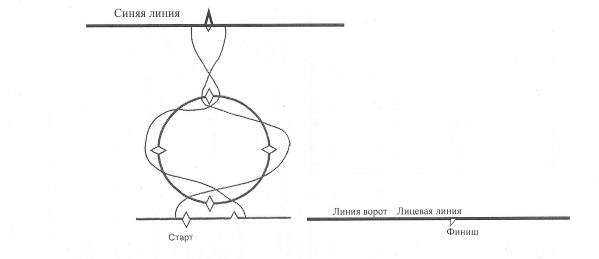 Слаломный бег без шайбы5. Комплексный тест для вратарей (Рис. 4). «Комплексный тест»: исходное положение - основная стойка у штанги - перемещение от штанги к штанге - ускорение лицом вперед (в основной стойке вратаря) к пилону - объехать пилон - переступанием переместиться к другому пилону - спиной вперед вернуться в ворота на ближнюю штангу - от штанги выехать за ворота и отбить шайбу в угол площадки - по ходу движения устре¬миться к штанге, зафиксировать свою позицию у штанги - переместиться поперечным скольжением к другой штанге - лицом вперед в основной стойке выкатиться к ближнему пилону (справа) - объехать его - спиной вперед вернуться до середины вратарской площадки - «стенка» в направлении дальней штанги - встать в основную стойку лицом к тренеру, конец упражнения.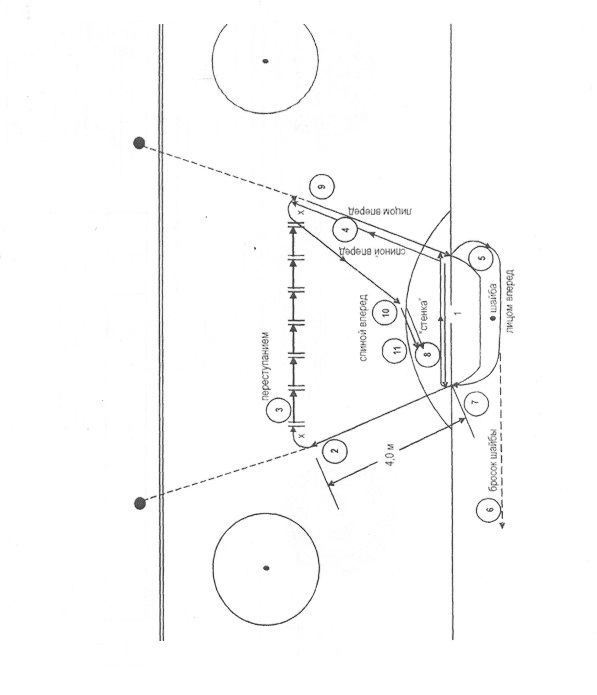 Комплексный тест по технической подготовке вратарейУказания к выполнению контрольных упражнений (тестов) учащимися начальной и спортивной специализации тренировочного этапаОценка общей физической подготовленности1.Бег 30 м старт с места по звуковому сигналу, направлен на оценку скоростных качеств. Регистрируется и оценивается время пробегания 30-метрового отрезка (с) (даются 2 попытки).2.Пятикратный прыжок в длину направлен на оценку скоростно-силовых качеств. Первый прыжок выполняется толчком двух ног от стартовой линии с последующим приземлением на одну ногу. Второй, третий, четвертый и пятый прыжки выполняются толчками одной ноги, при этом после пятого толчка спортсмен приземляется на две ноги. Оценивается результат по длине пятикратного прыжка в метрах (даются две попытки).3.Подтягивание на перекладине. Тест направлен на оценку силовых качеств мышц плечевого пояса и рук. Из и. п. вис на перекладине хватом кистями рук сверху, ноги вместе. Выполняется путем'сгибания и разгибания рук в локтевом и плечевом суставах, при этом при сгибании подбородок должен быть выше перекладины, а ноги прямые и вместе. Оценивается количество раз.4.Бег 400 м направлен на оценку скоростной выносливости. Выполняется с высокого старта по звуковому сигналу. Регистрируется и оценивается время пробегания (с).5. Бег 3000 метров направлен на оценку общей выносливости.6. Приседание со штангой 100% собственного веса направлен на оценку силовых качеств.Оценка специальной физической и технической подготовленности1.Бег 30 м на коньках. Оцениваются специальные скоростные качества (с);2.Челночный бег 6x9 метров. Тест призван определить уровень развития скоростных и скоростно-силовых качеств юного хоккеиста. Проводится на льду хоккейного поля. Спортсмен стартует с синей линии, и должен преодолеть шесть 9-метровых отрезков (до красной линии и обратно). Торможения выполняются правым и левым боком. Попытка не засчитывается, если хоккеист не доезжает хотя бы до одной линии и тормозит только одним боком. Оценивается время (с).3.Бег на коньках «по малой восьмерке» лицом и спиной вперед. Тест направлен на оценку техники передвижения на коньках и специальной физической подготовленности. При выполнении теста хоккеист стартует с уса окружности крайней точки вбрасывания шайбы. Осуществляет бег по малой восьмерке лицом вперед, затем на стартовой отметке делает поворот на 180° и проходит восьмерку спиной вперед, финишируя на линии старта. Даются две попытки, оценивается время выполнения теста (с) и техника передвижения.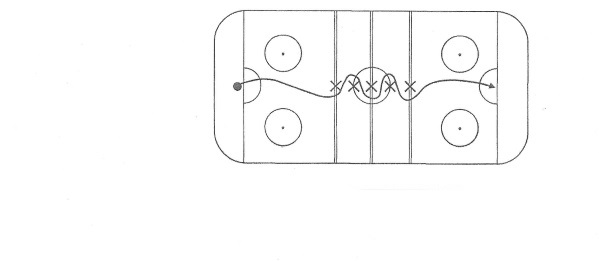 . Обводка пяти стоек 4.Обводка пяти стоек с последующим броском в ворота (Рис. 5). Тест направлен на оценку техники ведения, обводки и завершающего броска шайбы в ворота и проводится следующим образом:Старт и ведение шайб с линии ворот, в средней зоне обводка пяти стоек, расположенных на прямой линии на расстоянии 4,5 м друг от друга. После обводки пятой стойки выполняется завершающий бросок в ворота, при этом шайба должна пересечь линию ворот надо льдом и в тот момент регистрируется время выполнения теста (с). На выполнение теста даются три попытки.5. Комплексный тест для вратарей (Рис. 4). «Комплексный тест»: исходное положение - основная стойка у штанги - перемещение от штанги к штанге - ускорение лицом вперед (в основной стойке вратаря) к пилону - объехать пилон - переступанием переместиться к другому пилону - спиной вперед вернуться в ворота на ближнюю штангу - от штанги выехать за ворота и отбить шайбу в угол площадки - по ходу движения устремиться к штанге, зафиксировать свою позицию у штанги - переместиться поперечным скольжением к другой штанге - лицом вперед в основной стойке выкатиться к ближнему пилону (справа) - объехать его - спиной вперед вернуться до середины вратарской площадки - «стенка» в направлении дальней штанги - встать в основную стойку лицом к тренеру, конец упражнения.Указания к выполнению контрольных упражнений (тестов) учащимися этапа совершенствования спортивного мастерства и высшего спортивного мастерства.Оценка общей физической подготовленности1. Бег 30 м старт с места по звуковому сигналу, направлен на оценку скоростных качеств. Регистрируется и оценивается время пробегания 30-метрового отрезка (с) (даются 2 попытки).2. Пятикратный прыжок в длину направлен на оценку скоростно-силовых качеств. Первый прыжок выполняется толчком двух ног от стартовой линии с последующим приземлением на одну ногу. Второй, третий, четвертый и пятый прыжки выполняются толчками одной ноги, при этом после пятого толчка спортсмен приземляется на две ноги. Оценивается результат по длине пятикратного прыжка в метрах (даются две попытки).3. Подтягивание на перекладине. Тест направлен на оценку силовых качеств мышц плечевого пояса и рук. Из и. п. вис на перекладине хватом кистями рук сверху, ноги вместе. Выполняется путем' сгибания и разгибания рук в локтевом и плечевом суставах, при этом при сгибании подбородок должен быть выше перекладины, а ноги прямые и вместе. Оценивается количество раз.4. Бег 400 м направлен на оценку скоростной выносливости. Выполняется с высокого старта по звуковому сигналу. Регистрируется и оценивается время пробегания (с).5. Приседание со штангой 100% собственного веса направлен на оценку силовых качеств.Оценка специальной физической и технической подготовленности1. Бег 30 м на коньках. Оцениваются специальные скоростные качества2. Челночный бег 5x54 м. Направлен на оценку специальной выносливости и специальных скоростно-силовых качеств. Тест выполняется в движении по «коридору» шириной 2,5 м, обозначенному стойками. Хоккеист по сигналу стартует с линии ворот, после прохождения отрезка 54 м на противоположной линии ворот выполняет поворот, касание крюком клюшки лицевого борта и бег в обратном направлении. Финиш после прохождения пятого отрезка. Регистрируется суммарное время прохождения 5-ти отрезков в момент пересечения линии ворот (с).3. Бег на коньках «по малой восьмерке» лицом и спиной вперед. Тест направлен на оценку техники передвижения на коньках и специальной физической подготовленности. При выполнении теста хоккеист стартует с уса окружности крайней точки вбрасывания шайбы. Осуществляет бег по малой восьмерке лицом вперед, затем на стартовой отметке делает поворот на 180° и проходит восьмерку спиной вперед, финишируя на линии старта. Даются две попытки, оценивается время выполнения теста (с) и техника передвижения4. Обводка пяти стоек с последующим броском в ворота (Рис. 5). Тест направлен на оценку техники ведения, обводки и завершающего броска шайбы в ворота и проводится следующим образом:
Старт и ведение шайб с линии ворот, в средней зоне обводка пяти стоек, расположенных на прямой линии на расстоянии 4,5 м друг от друга. После обводки пятой стойки выполняется завершающийбросок в ворота, при этом шайба должна пересечь линию ворот надо льдом и в тот момент регистрируется время выполнения теста (с). На выполнение теста даются три попытки.5. Комплексный тест для вратарей (Рис. 4). «Комплексный тест»: исходное положение - основная стойка у штанги - перемещение от штанги к штанге - ускорение лицом вперед (в основной стойке вратаря) к пилону - объехать пилон - переступанием переместиться к другому пилону - спиной вперед вернуться в ворота на ближнюю штангу - от штанги выехать за ворота и отбить шайбу в угол площадки - по ходу движения устре¬миться к штанге, зафиксировать свою позицию у штанги - переместиться поперечным скольжением к другой штанге - лицом вперед в основной стойке выкатиться к ближнему пилону (справа) - объехать его - спиной вперед вернуться до середины вратарской площадки - «стенка» в направлении дальней штанги - встать в основную стойку лицом к тренеру, конец упражненияКомплексы контрольных упражнений для оценки подготовки лиц, проходящих спортивную подготовку.Нормативыобщей физической и специальной физической подготовкидля зачисления и перевода в группы на этапе начальной подготовкиНормативыобщей физической и специальной физической подготовкидля зачисления и перевода в группы на тренировочном этапеНормативыобщей физической и специальной физической подготовкидля зачисления в группы на этапе совершенствованияспортивного мастерстваНормативыобщей физической и специальной физической подготовкидля зачисления в группы на этапе высшегоспортивного мастерстваМетодические указания по организации аттестационно-педагогических измерительных срезов (тестирование).Правила проведения аттестационно-педагогических измерительных срезов (тестирования) и интерпретации полученных результатов:- информирование испытуемого о целях проведения тестирования;- ознакомление испытуемого с инструкцией по выполнению тестовых заданий и достижение уверенности исследователя в том, что инструкция понята правильно;- обеспечение ситуации спокойного и самостоятельного выполнения заданий испытуемыми;- сохранение нейтрального отношения к испытуемым, уход от подсказок и помощи;- соблюдение исследователем методических указаний по обработке полученных данных и интерпретации результатов, которыми сопровождается каждые аттестационно-педагогические измерительные материала (тест) или соответствующее задание;- обеспечение ее конфиденциальности аттестационно-педагогических измерительные результатов;- ознакомление испытуемого с результатами аттестационно-педагогических измерительных срезов, сообщение ему или ответственному лицу соответствующей информации с учетом принципа «Не навреди!»;- решения серии этических и нравственных задач;- накопление исследователем сведений, получаемых другими исследовательскими методами и методиками, их соотнесение друг с другом и определение согласованности между ними;- обогащение исследователем опыта работы с аттестационно-педагогическими измерительными материалами и знаний об особенностях его применения.Методические указания по организации медико-биологического сопровождения тренировочного процесса.Медицинское обеспечение лиц, проходящих спортивную подготовку, осуществляется штатным медицинским работником и работниками врачебно-физкультурного диспансера в соответствии сПорядком оказания медицинской помощи при проведении физкультурных и спортивных мероприятий, утвержденным приказом Минздравсоцразвития РФ.В медицинское сопровождение тренировочного процесса входит:- периодические медицинские осмотры;- углубленное медицинское обследование спортсменов не менее двух раз в год;- дополнительные медицинские осмотры перед участием в спортивных соревнованиях, после болезни или травмы;- врачебно-педагогические наблюдения в процессе спортивной подготовки с целью определения индивидуальной реакции спортсменов на тренировочные и соревновательные нагрузки;- санитарно-гигиенический контроль за режимом дня, местами проведения тренировок и спортивных соревнований, одеждой и обувью;- медико-фармакологическое сопровождение в период спортивной подготовки и при развитии заболевания или травмы;- контроль за питанием спортсменов и использованием ими восстановительных средств, выполнений рекомендаций медицинских работников.Лицо, желающее пройти спортивную подготовку, может быть зачислено в организацию, только при наличии документов, подтверждающих прохождение медицинского осмотра в порядке, установленном уполномоченным Правительством РФ федеральным органом исполнительной власти.Порядок, условия, нормы обеспечения лиц, проходящих спортивную подготовку, медицинскими, фармакологическими и восстановительными средствами установлены локальными нормативными актами организации.5.5. Перечень информационного обеспечения5.1. Список библиографических источников.1.Савин В.П. «Хоккей» Учебник для институтов физической культуры - Физкультура и спорт.2.Букатин А.Ю., Колузганов В.М. «Юный хоккеист» - Физкультура и спорт 1986г.3.Савин В.П. Теория и методика хоккея. Учебник для студентов высших тренировочных заведений. – М.: Академия, 2003.4.Современная система спортивной подготовки под ред.Ф.П.Суслова, В.Л.Сыча, Б.Н.Шустина. – М., 1995.5.Никонов Ю.В. «Подготовка квалифицированных хоккеистов» - Мн. Асар 2003 г.,6.Дерябин С.Е. « Контроль за подготовкой юных хоккеистов» - Физкультура и спорт 1981г.7.Хоккей: программа спортивной подготовки для детско-юношеских спортивных школ, специализированных детско-юношеских школ олимпийского резерва (текст) / М.: Советский спорт, 2009. – 101 с.8.Быстров В.А. «Основы обучения и тренировки юных хоккеистов» - Тера Спорт 2000 г.,9.Комков А.Г., Столов И.И. « Нормативно-правовое и программное обеспечение деятельности спортивных школ в Российской Федерации 2007 г.10.«Программа хоккея Республики Беларусь»- 2006г.11.Федеральные государственные требования к минимуму содержания, структуре, условиям реализации дополнительных предпрофессиональных программ в области физической культуры и спорта и к срокам обучения по этим программам, утвержденные приказом Министерства спорта Российской Федерации от 13.09.2013 г. № 730.12.Порядок приема на обучение по дополнительным предпрофессиональным программам в области физической культуры и спорта, утвержденные приказом Министерства спорта Российской Федерации от 13.09.2013 г. №731.13.Федеральный стандарт спортивной подготовки по виду спорта хоккей, утвержденный приказом Минспорта России от 27.03.2013 № 149.14.Методическими рекомендациями по организации спортивной подготовки в Российской Федерации, утвержденные приказом Министерства спорта Российской Федерации.15. Особенности организации и осуществления образовательной, тренировочной и методической деятельности в области физической культуры и спорта утвержденные приказом Минспорта России от 27.12.2013 № 1125;Перечень аудиовизуальных материалов.1.DVD-фильм «Хоккейный видео-тренинг на русском языке»2.DVD-фильм «Тренировка хоккейного вратаря»3.DVD-фильм «Тренировка вратарей Владислава Третьяка»5.3. Перечень Интернет-ресурсов.1)КонсультантПлюс www.consultant.ru:- Федеральный закон от 29.12.2012 №273-ФЗ «Об образовании в РФ»- Приказ Минобрнауки РФ от 29.08.2013 №1008 «Об утверждении Порядка организации и осуществления образовательной деятельности по дополнительным общеобразовательным программам»- Федеральный закон от 04.12.2007 №329-ФЗ «О физической культуре и спорте в РФ»- Приказ Минспорта РФ от 27.12.2013 №1125 «Об утверждении особенностей организации и осуществления образовательной, тренировочной и методической деятельности в области физической культуры и спорта»- Письмо Минспорта РФ от 12.05.2014 №ВМ-04-10/2554 «Методические рекомендации по организации спортивной подготовки в РФ»- Приказ Минспорта России от 12.09.2013 №730 «Об утверждении федеральных государственных требований к минимуму содержания, структуре, условиям реализации дополнительныхпредпрофессиональных программ в области физической культуры и спорта и к срокам обучения по этим программам»- Приказ Минздравсоцразвития РФ от 09.08.2010 №613н «Об утверждении порядка оказаниямедицинской помощи при проведении физкультурных и спортивных мероприятий»- Приказ Минспорта РФ №149 «Об утверждении Федерального стандарта спортивной подготовки по виду спорта «Хоккей».2) Минспорта РФ //http://www.minsport.gov.ru/sport/- Всероссийский реестр видов спорта. //http://www.minsport.gov.ru/sport/high-sport/priznanie-vidov-spor/- Единая всероссийская спортивная классификация 2015-2018гг //http://www.minsport.gov.ru/sport/high-sport/edinaya-vserossiyska/5507/- Единый календарный план межрегиональных, всероссийских и международных физкультурных мероприятий и спортивных мероприятий, положения о всероссийских соревнованиях.//http://www.minsport.gov.ru/sport/high-sport/edinyy-kalendarnyy-p/3)Сайт организации, осуществляющей спортивную подготовку4)Библиотека международной спортивной информации. //http://bmsi.ru5)Методическое интернет-пособие http://www.lifeinhockey.ru/6)Спортивные видео-уроки http://panakapitana.ru/teamgames/hockey/7)Уроки хоккея - видео онлайн http://sport-lessons.com/teamgames/hockey/page/2/8)9) Все о хоккее - http://allhockey.ru10) Федерация хоккея России - http://www.fhr.ru11) Международная федерация хоккея - http://www.iihf.com12) Телеканал "Спорт" - http://www.sportbox.ru13) Газета "Советский Спорт" - http://www.sovsport.ru14) Газета "Спорт Экспресс" - http://www.sport-express.ru15)Чемпионат.ру - http://www.championat.ru16)Sports.ru - http://sports.ru17)Хоккейное обозрение - http://www.hockeyreview.ru18) Наш Хоккей - http://www.russian-hockey.ru1.Пояснительная записка2-51.1.Характеристика вида спорта хоккей41.2.Структура системы многолетней подготовки4-52.Нормативная часть6-192.1.Продолжительность этапов спортивной подготовки62.2.Соотношение объемов тренировочного процесса72.3.Планируемые показатели соревновательной деятельности82.4.Режимы тренировочной работы8-92.5.Медицинские, возрастные и психологические требования10-112.6.Предельные тренировочные нагрузки11-122.7.Минимальный и предельный объем соревновательной деятельности12-142.8.Требования к экипировке, спортивному инвентарю и оборудованию14-162.9.Требования к количественному и качественному составу групп подготовки16-172.10.Объем индивидуальной спортивной подготовки172.10.Структура годичного цикла17-193.Методическая часть19-1113.1.Рекомендации по проведению тренировочных занятий, требования к технике безопасности в условиях тренировочных занятий и соревнований19-203.2.Рекомендуемые объемы тренировочных и соревновательных нагрузок213.3.Рекомендации по планированию спортивных результатов22-243.4.Требования к организации и проведению врачебно-педагогического, психологического и биохимического контроля24-273.5.Программный материал для практических занятий по каждому этапу подготовки.27-1063.6.Рекомендации по организации психологической подготовки106-1083.7.Планы применения восстановительных средств108-1093.8.Планы антидопинговых мероприятий109-1103.9.Планы инструкторской и судейской практики110-1114.Система контроля и зачетные требования.111-1274.1.Конкретизация критериев подготовки лиц, проходящих спортивную подготовку на каждом этапе, с учетом возрасти и влияния физических качеств и телосложения на результативность.111-1124.2.Требования к результатам реализации Программы на каждом этапе, выполнение которых дает основание для перевода лица, проходившего спортивную подготовку на следующий этап  112-1144.3.Виды контроля общей и специальной физической, спортивно-технической и тактической подготовки, контрольные испытания и контрольно-переводные нормативы по годам и этапам подготовки, сроки проведения контроля114-1154.4.Комплексы контрольных упражнений для оценки общей, специальной физической, технико-тактической подготовки лиц, методические указания по организации тестирования, методам и организации медико-биологического обследования115-1275.Перечень информационного обеспечения Программы.127-1286.Календарь спортивных мероприятий.129Хоккей003 000 4 6 1 1 Яхоккей003 001 4 6 1 1 ЯЭтапы спортивной подготовкиПродолжительность этапов (в годах)Минимальный возраст для зачисления в группы (лет)Наполняемостьгрупп(человек)Этап начальной подготовкидо 3 лет8-912 - 14Тренировочный этап (этап спортивной специализации)5108-10Этап совершенствования спортивного мастерстваБез ограничений132 - 6Этап высшего спортивного мастерстваБез ограничений141 - 4РазделыподготовкиЭтапы и годы спортивной подготовкиЭтапы и годы спортивной подготовкиЭтапы и годы спортивной подготовкиЭтапы и годы спортивной подготовкиЭтапы и годы спортивной подготовкиЭтапы и годы спортивной подготовкиРазделыподготовкиЭтапначальнойподготовкиЭтапначальнойподготовкиТренировочный этап (этап спортивной специализации)Тренировочный этап (этап спортивной специализации)Этап совершенствования спортивного мастерстваЭтап высшего спортивного мастерстваРазделыподготовки1 годСвышегодаДодвухлетСвышедвухлетЭтап совершенствования спортивного мастерстваЭтап высшего спортивного мастерстваОбщая физическая подготовка (%)13 - 1713 - 1713 - 1713 - 179 - 119 - 11Специальная физическая подготовка(%)4 - 64 - 69 - 119 - 119 - 114 - 6Техническая подготовка (%)35 - 4535 - 4526 - 3418 - 2313 - 1713 - 17Тактическая, теоретическая, психологическая подготовка (%)9 - 119 - 119 - 119 - 1113 - 179 - 11Техникотактическая (игровая) подготовка (%)22 - 2822 - 2826 - 3431 - 3935 - 4539 - 51Участие в соревнованиях, тренерская и судейская практика (%)5 - 85 - 85 - 85 - 810 - 1510 - 15Видысоревнований(игр)Этапы и годы спортивной подготовкиЭтапы и годы спортивной подготовкиЭтапы и годы спортивной подготовкиЭтапы и годы спортивной подготовкиЭтапы и годы спортивной подготовкиЭтапы и годы спортивной подготовкиВидысоревнований(игр)Этап начальной подготовкиЭтап начальной подготовкиТренировочный этап (этап спортивной специализации)Тренировочный этап (этап спортивной специализации)Этап совер-шенствова-нияспортивногомастерстваЭтапвысшегоспортивногомастерстваВидысоревнований(игр)догодасвышегодаДо двух летСвыше двух летЭтап совер-шенствова-нияспортивногомастерстваЭтапвысшегоспортивногомастерстваКонтрольные111222Отборочные--1222Основные222222Всего игр222836466472Этапы подготовкиЭтапы подготовкиЭтапы подготовкиГодобученияПримерный возраст для зачисленияМаксимальное количество часов в неделюТребования по спортивной подготовкеПредварительный (Спортивнооздоровительный)Предварительный (Спортивнооздоровительный)Предварительный (Спортивнооздоровительный)2 года5 летДо 6Выполнение нормативов по ОФП и СФП (выполнение элементов)Начальной подготовкиНачальной подготовкиНП-1До года7 лет6Выполнение нормативов ОФП и СФПНачальной подготовкиНачальной подготовкиНП-2Свыше года8 лет9Выполнение нормативов ОФП и СФПНачальной подготовкиНачальной подготовкиНП-3Свыше года9 лет9Выполнение нормативов ОФП, СФПНачальной подготовкиНачальной подготовкиСвыше годаВыполнение нормативов ОФП, СФПтренировочныйНачальная специализацияНачальная специализация1-й год11 лет12Выполнение нормативов ОФП, СФП и ТТПтренировочныйНачальная специализацияНачальная специализация2-ой год12 лет14Выполнение нормативов ОФП, СФП и ТТПтренировочныйУглубленная специализацияУглубленная специализация3-й год13 лет16Выполнение нормативов по ОФП, СФП и ТТПтренировочныйУглубленная специализацияУглубленная специализация4-й год14 лет18Выполнение нормативов по ОФП, СФП и ТТПтренировочныйУглубленная специализацияУглубленная специализация5-й год15 лет20Выполнение нормативов по ОФП, СФП, ТТПтренировочныйУглубленная специализацияУглубленная специализацияВыполнение нормативов по ОФП, СФП, ТТПСпортивного совершенствованияСпортивного совершенствованияСпортивного совершенствованияДо года17 лет (с 14лет)24Выполнение нормативов по ОФП, ТТП, выполнение II спортивного разрядаСпортивного совершенствованияСпортивного совершенствованияСпортивного совершенствованияСвыше года18 лет28Подтверждение II спортивного разрядаВыполнение I спортивного разрядаВозраст5-6 лет7-10 лет7-10 лет7-10 лет7-10 лет11-16 лет11-16 лет11-16 лет11-16 лет11-16 лет11-16 лет17-19 лет17-19 лет17-19 летНазвание этапа, группСпортивнооздоровительныйНачальнойподготовкиНачальнойподготовкиНачальнойподготовкиНачальнойподготовкитренировочныйтренировочныйтренировочныйтренировочныйтренировочныйтренировочныйСпортивного совершенствованияСпортивного совершенствованияСпортивного совершенствованияНазвание этапа, группСпортивнооздоровительный12312345Спортивного совершенствованияСпортивного совершенствованияСпортивного совершенствованияГ оды тренировок1 -212356789и1213Минимальное количество занимающихся1515121210108-108-108-108-108-108-10Максимальное количество занимающихся303030303030303030222222Максимальное количество часов в неделю66991214161820242828Этапы многолетней подготовкиЭтапы многолетней подготовкиЭтапы многолетней подготовкиСредства подготовкиСредства подготовкиСредства подготовкиСредства подготовкиСредства подготовкиСредства подготовкиЭтапы многолетней подготовкиЭтапы многолетней подготовкиЭтапы многолетней подготовкиОбщаяфизическаяспециальнаяфизическаяТехническаяТактическаяИгроваяСоревновательнаяСпортивно-оздоровительный (5-6 лет)Спортивно-оздоровительный (5-6 лет)Спортивно-оздоровительный (5-6 лет)60%-30%6%4%-Начальной подготовкидо 1 года (7лет)до 1 года (7лет)44%-26%13%12%5%Начальной подготовкисвыше 1 года (8-9-10 лет)свыше 1 года (8-9-10 лет)40%3%24%13%12%8%тренировочныйНачальная специализация (11-12 лет)36%4%21%14%16%9%тренировочныйУглубленная специализация(13-14лет)35%5%16%15%17%12%тренировочныйУглубленная специализация(15-16 лет)33%5%16%16%16%14%Спортивного совершенствования (17-19 лет)Спортивного совершенствования (17-19 лет)Спортивного совершенствования (17-19 лет)31%6%16%18%14%15%Виды соревнованийВиды соревнованийЭтап начальнойПОДГОТОВКИЭтап начальнойПОДГОТОВКИЭтап начальнойПОДГОТОВКИЭтап начальнойПОДГОТОВКИУчебно-тренировочный этапУчебно-тренировочный этапУчебно-тренировочный этапУчебно-тренировочный этапУчебно-тренировочный этапУчебно-тренировочный этапЭтап спортивногосовершенствованияЭтап спортивногосовершенствованияЭтап спортивногосовершенствованияВиды соревнованийВиды соревнованийЭтап начальнойПОДГОТОВКИЭтап начальнойПОДГОТОВКИЭтап начальнойПОДГОТОВКИЭтап начальнойПОДГОТОВКИНачальнаяспециализацияНачальнаяспециализацияУглубленнаяспециализацияУглубленнаяспециализацияУглубленнаяспециализацияУглубленнаяспециализацияЭтап спортивногосовершенствованияЭтап спортивногосовершенствованияЭтап спортивногосовершенствованияВиды соревнованийВиды соревнований1-йгод2-йгод3-йгод1-йгод2-йгод1-йгод2-йгод3-йгод1-йгод2-йгод3-йгодтренировочныеТоварищеские матчи1712469121414152216тренировочныеТурниры51281012121266612тренировочныеПервенство города-14141414161818182020тренировочныеПервенство ВУЗов6666КонтрольныеКонтрольные---12212222ОсновныеПервенство региона--121618263030364141ОсновныеФиналы Первенства России6555ОсновныеФиналы Универсиады51010Максимальное количествоМаксимальное количество223838475568758293112112ТребованияЭтапы спортивной подготовкиЭтапы спортивной подготовкиЭтапы спортивной подготовкиЭтапы спортивной подготовкиТребованияНПТ(СС)ССМВСМВозрастс 9 летс 11 летс 13 летс 14 летОсновные параметры личности спортсменаЭмоциональная устойчивость – устойчивость к нагрузкам в течение всего тренировочного процесса.Интроверсия-экстраверсия - направленность психической деятельности на внутренние переживания или внешние события.Лидерство – умение управлять собойНезависимость – самостоятельность, не зависимость от чьей-то воли, обстоятельств.Мотивация достижения – «справляться с чем-то трудным… Преодолевать препятствия и достигать высокого уровня. Превосходить самого себя. Соревноваться с другими и превосходить их. Увеличивать свое самоуважение благодаря успешному применению своих способностей». Мюррей Г.А. (1893-1988)Тревога: 1-е зн. - беспокойство и опасения без серьезного повода; 2-е зн. приспособляемость организма к напряжённой ситуации.Тревожность – негативные переживания, беспокойство, озабоченность.Агрессивность - настойчивость и активность в преодолении трудностей.Волевой самоконтрольСклонность к риску - готовность к риску, способность принимать самостоятельные неординарные решения, склонность к авантюризму.Адаптивность - приспособление органов чувств и организма в целом к новым, изменившимся внешним и внутренним условиям.Самооценка - анализ своих личностных свойств, состояний, возможностей, физических и духовных сил.ЭтапКол-во (час)ЭтапКол-во (час)ЭтапКол-во (час)ЭтапКол-во (час)НП2Т(СС)3ССМ4ВСМ4Этапный норматив           Этапы и годы спортивной подготовки                     Этапы и годы спортивной подготовки                     Этапы и годы спортивной подготовки                     Этапы и годы спортивной подготовки                     Этапы и годы спортивной подготовки                     Этапы и годы спортивной подготовки          Этапный норматив     Этап      начальной    подготовки       Этап      начальной    подготовки  Тренировочныйэтап (этап    спортивной    специализации)Тренировочныйэтап (этап    спортивной    специализации)Этап совер-шенствованияспортивногомастерства   Этап    высшего    спортивногомастерстваЭтапный нормативдогодасвышегодадодвухлетсвыше  двух  лет    Этап совер-шенствованияспортивногомастерства   Этап    высшего    спортивногомастерстваКоличество часов   в неделю  6     7  9     12         14      14 - 16       Количество  тренировок в     неделю    4  4 - 55 - 65 - 7     7 - 12       7 - 12    Общее количествочасов в год  312364468624       728      728 - 832  Общее количествотренировок в год208260312364       624         624      N п/п     Вид      тренировочных   сборов      Предельная продолжительность сборов  по этапам спортивной подготовки             (количество дней)        Предельная продолжительность сборов  по этапам спортивной подготовки             (количество дней)        Предельная продолжительность сборов  по этапам спортивной подготовки             (количество дней)        Предельная продолжительность сборов  по этапам спортивной подготовки             (количество дней)        Предельная продолжительность сборов  по этапам спортивной подготовки             (количество дней)        Оптимальное     число        участников   сбора      N п/п     Вид      тренировочных   сборов      Этап  высшегоспортив-ного  мас-  терстваЭтап со-вершенст-вованияспортив-ногомас-терстваТрениро-вочныйэтап  (этап  спортив-ной спе-циализа-ции)  Трениро-вочныйэтап  (этап  спортив-ной спе-циализа-ции)  Этап  началь-ной под-готовкиготовкиОптимальное     число        участников   сбора               1. Тренировочные сборы по подготовке к соревнованиям                   1. Тренировочные сборы по подготовке к соревнованиям                   1. Тренировочные сборы по подготовке к соревнованиям                   1. Тренировочные сборы по подготовке к соревнованиям                   1. Тренировочные сборы по подготовке к соревнованиям                   1. Тренировочные сборы по подготовке к соревнованиям                   1. Тренировочные сборы по подготовке к соревнованиям                   1. Тренировочные сборы по подготовке к соревнованиям          1.1.Тренировочные    сборы по  подготовке к  международнымсоревнованиям    21      21      18      -      -  Определяетсяорганизацией,осуществляющей  спортивную  подготовку1.2.Тренировочные    сборы по  подготовке к  чемпионатам,     кубкам,      первенствам   России          21      18      14      -      -  Определяетсяорганизацией,осуществляющей  спортивную  подготовку1.3.Тренировочные    сборы по  подготовке к     другим      всероссийскимсоревнованиям    18      18      14      -      -  Определяетсяорганизацией,осуществляющей  спортивную  подготовку1.4.Тренировочные    сборы по  подготовке к    официальнымсоревнованиям    субъекта    Российской      Федерации      14      14      14      -      -  Определяетсяорганизацией,осуществляющей  спортивную  подготовку                   2. Специальные тренировочные сборы                                     2. Специальные тренировочные сборы                                     2. Специальные тренировочные сборы                                     2. Специальные тренировочные сборы                                     2. Специальные тренировочные сборы                                     2. Специальные тренировочные сборы                                     2. Специальные тренировочные сборы                                     2. Специальные тренировочные сборы                  2.1.Тренировочныесборы по общейили специальной    физической    подготовке    18      18      14      -      -  Не менее 70%  от составагруппы лиц,    проходящих  спортивнуюподготовку наопределенном   этапе      2.2.Восстановитель-ныетрениро-  вочные сборы           До 14 дней               До 14 дней               До 14 дней          -      -    Участники  соревнований2.3.Тренировочные  сборы для  комплексного  медицинского  обследования    До 5 дней, но не более         2 раз в год        До 5 дней, но не более         2 раз в год        До 5 дней, но не более         2 раз в год          -      -  В соответствии    с планом  комплексногомедицинскогообследования2.4.Тренировочные    сборы в    каникулярный     период          -     -    До 21 дня подряди не более двух  сборов в год  До 21 дня подряди не более двух  сборов в год  До 21 дня подряди не более двух  сборов в год  Не менее 60%  от составагруппы лиц,    проходящих  спортивнуюподготовку наопределенном   этапе      2.5.Просмотровые  тренировочныесборы для    кандидатов назачисление в  образовательныеучреждения    среднего про-фессиональногообразования,  осуществляющиедеятельность вобласти      физической    культуры и спорта    -     До 60 дней     До 60 дней      -      -  В соответствиис правилами     приема    N п/п               Наименование                ЕдиницаизмеренияКоличество  изделий                     Оборудование и спортивный инвентарь                                     Оборудование и спортивный инвентарь                                     Оборудование и спортивный инвентарь                                     Оборудование и спортивный инвентарь                    1Ворота для хоккея                            штук       2        2Клюшка для игры в хоккей                    штук       30        3Ограждение площадки (борта, сетка защитная)                            комплект       1        4Шайба                                        штук       30                   Дополнительное и вспомогательное оборудование                                       и спортивный инвентарь                                     Дополнительное и вспомогательное оборудование                                       и спортивный инвентарь                                     Дополнительное и вспомогательное оборудование                                       и спортивный инвентарь                                     Дополнительное и вспомогательное оборудование                                       и спортивный инвентарь                          5Гантели массивные от 1 до 5 кг          комплект       3        6Мячи набивные (медицинбол) весом от 1 кг до 5 кг                                  комплект       3        7Сумка для клюшек                            штук       4      Nп/пНаименование спортивного инвентаряЕди-ницаизме-ренияРасчетнаяединица         Этапы спортивной подготовки                   Этапы спортивной подготовки                   Этапы спортивной подготовки                   Этапы спортивной подготовки                   Этапы спортивной подготовки                   Этапы спортивной подготовки                   Этапы спортивной подготовки                   Этапы спортивной подготовки          Nп/пНаименование спортивного инвентаряЕди-ницаизме-ренияРасчетнаяединица    Этап  начальнойподготовки    Этап  начальнойподготовкиТренировоч-ный этап  (этап спор-тивнойспе-циализации)Тренировоч-ный этап  (этап спор-тивнойспе-циализации)Этап      совершенст-вования  спортивногомастерстваЭтап      совершенст-вования  спортивногомастерства    Этап    высшегоспортивногомастерства    Этап    высшегоспортивногомастерстваNп/пНаименование спортивного инвентаряЕди-ницаизме-ренияРасчетнаяединицаколи-чест-во  срокэксп-луа-тации(лет)коли-чест-во  срокэксп-луа-тации(лет)коли-чест-во  срокэксп-луа-тации(лет)коли-чест-во  срокэксп-луа-тации(лет)                     Оборудование и спортивный инвентарь,                                         выдаваемые в индивидуальное пользование                                         Оборудование и спортивный инвентарь,                                         выдаваемые в индивидуальное пользование                                         Оборудование и спортивный инвентарь,                                         выдаваемые в индивидуальное пользование                                         Оборудование и спортивный инвентарь,                                         выдаваемые в индивидуальное пользование                                         Оборудование и спортивный инвентарь,                                         выдаваемые в индивидуальное пользование                                         Оборудование и спортивный инвентарь,                                         выдаваемые в индивидуальное пользование                                         Оборудование и спортивный инвентарь,                                         выдаваемые в индивидуальное пользование                                         Оборудование и спортивный инвентарь,                                         выдаваемые в индивидуальное пользование                                         Оборудование и спортивный инвентарь,                                         выдаваемые в индивидуальное пользование                                         Оборудование и спортивный инвентарь,                                         выдаваемые в индивидуальное пользование                                         Оборудование и спортивный инвентарь,                                         выдаваемые в индивидуальное пользование                                         Оборудование и спортивный инвентарь,                                         выдаваемые в индивидуальное пользование                    1  Клюшкахоккейная    для  вратаря  штукна зани-мающегосявратаря  -  -  2  1    3  1  5  12  Клюшкахоккейнаяштукна зани-мающегося  -  -  2  1    3  1  5  13  Шайба  штукна зани-мающегося  -  -10  1  15  120  1Nп/пНаименованиеЕдиницаизмеренияРасчетнаяединица         Этапы спортивной подготовки                 Этапы спортивной подготовки                 Этапы спортивной подготовки                 Этапы спортивной подготовки                 Этапы спортивной подготовки                 Этапы спортивной подготовки                 Этапы спортивной подготовки                 Этапы спортивной подготовки        Nп/пНаименованиеЕдиницаизмеренияРасчетнаяединица    Этап  начальнойподготовки    Этап  начальнойподготовкиТренировоч-ный этап  (этап спор-тивнойспе-циализации)Тренировоч-ный этап  (этап спор-тивнойспе-циализации)Этап совер-шенствова-ния      спортивного мастерстваЭтап совер-шенствова-ния      спортивного мастерства   Этап  высшегоспортивногомастерства   Этап  высшегоспортивногомастерстваNп/пНаименованиеЕдиницаизмеренияРасчетнаяединицаколи-чест-во  срокэкс-плуа-тации(лет)коли-чест-во  срокэкс-плуа-тации(лет)коли-чест-во  срокэкс-плуа-тации(лет)коли-чест-во  срокэкс-плуа-тации(лет)           Спортивная экипировка, выдаваемая в индивидуальное пользование                     Спортивная экипировка, выдаваемая в индивидуальное пользование                     Спортивная экипировка, выдаваемая в индивидуальное пользование                     Спортивная экипировка, выдаваемая в индивидуальное пользование                     Спортивная экипировка, выдаваемая в индивидуальное пользование                     Спортивная экипировка, выдаваемая в индивидуальное пользование                     Спортивная экипировка, выдаваемая в индивидуальное пользование                     Спортивная экипировка, выдаваемая в индивидуальное пользование                     Спортивная экипировка, выдаваемая в индивидуальное пользование                     Спортивная экипировка, выдаваемая в индивидуальное пользование                     Спортивная экипировка, выдаваемая в индивидуальное пользование                     Спортивная экипировка, выдаваемая в индивидуальное пользование          1.Гетры          пар  на зани-мающегося  -  -  2  1  2  1  4  12.Защита      вратаря    панцирь,  шорты, щитки,налокотникикомплектна зани-мающегосявратаря  -  -  1  1  1  1  1  13.Защита      (панцирь,  шорты,      защита      голени,    налокотники,визор, краги)комплектна зани-мающегося  -  -  1  1  1  1  1  14.Коньки      хоккейные  для вратаря(ботинки с  лезвиями)    пар  на зани-мающегосявратаря  -  -  1  1  1  1  2  15.Коньки      хоккейные  (ботинки с  лезвиями)    пар  на зани-мающегося  -  -  1  1  1  1  2  16.Майка        штук  на зани-мающегося  -  -  1  1  2  1  2  17.Перчатка    вратаря -  блин          штук  на зани-мающегосявратаря  -  -  1  1  1  1  1  18.Перчатка    вратаря -  ловушка      штук  на зани-мающегосявратаря  -  -  1  1  1  1  1  19.Подтяжки      штук  на зани-мающегося  -  -  1  2  1  1  1  110.Подтяжки длягетр          штук  на зани-мающегося  -  -  1  2  1  1  1  111.Раковина    защитная      штук  на зани-мающегося  -  -  1  1  1  1  1  112.Рейтузы      штук  на зани-мающегося  -  -  4  1  4  1  6  113.Свитер        штук  на зани-мающегося  -  -  2  1  2  1  4  114.Шлем        защитный длявратаря (с  маской)      штук  на зани-мающегосявратаря  -  -  1  2  1  2  1  215.Шлем        защитный      штук  на зани-мающегося  -  -  1  2  1  2  1  2Этап спортивной подготовкиЭтап спортивной подготовкиКоличество человек в группеКоличество человек в группеКоличество человек в группеНазваниеПериодMinОптимальноеMaxВСМВесь период1422ССМВесь период2635Т(СС)Углубленной специализации81035Т(СС)Начальной специализации81035НПСвыше 1 года121435НПДо 1 года121435Этапы спортивной подготовкиЭтапы спортивной подготовкиТребования по результативности спортивной подготовке на конец учебного годаНазваниеГодТребования по результативности спортивной подготовке на конец учебного годаНП1-й – 3-йНормативы по ОФП и СФПТ(СС)1-й – 5-йНормативы по ОФП и СФПССМвесь периодI спортивный разрядВСМвесь периодКМСВиды подготовкиДни микроциклаДни микроциклаДни микроциклаДни микроциклаДни микроциклаДни микроциклаДни микроциклаВиды подготовки1-й2-й3-й4-й5-й6-й7-йОбщефизическая 1,51Отдых0,50,50,5ОтдыхСпециально-физическая0,50,5Отдых111ОтдыхТехническая-0,5Отдых0,50,50,5ОтдыхТактическая--Отдых---ОтдыхИгровая--Отдых0,50,51ОтдыхВсего22Отдых2.5.2.5.312Виды подготовкиДни микроциклаДни микроциклаДни микроциклаДни микроциклаДни микроциклаДни микроциклаДни микроциклаВиды подготовки1-й2-й3-й4-й5-й6-й7-йОбщефизическая 0,30,31,00,20,2Официальная играОтдых Специально-физическая0,20,20,60,50,5Официальная играОтдых Техническая0,50,5-0,50,5Официальная играОтдых Тактическая0,50,5-0,50,5Официальная играОтдых Игровая0,50,80,40,80,5Официальная играОтдых Соревновательная-----3Всего22,32,02.52.2314Виды подготовкиЭтап начальной подготовкиЭтап начальной подготовкиЭтап начальной подготовкиЭтап тренировочныйЭтап тренировочныйЭтап тренировочныйЭтап тренировочныйЭтап тренировочныйЭтап совершенствования спортивного мастерстваЭтап высшего спортивного мастерстваВиды подготовкиЭтап начальной подготовкиЭтап начальной подготовкиЭтап начальной подготовкипериод базовой подготовкипериод базовой подготовкипериод спортивной специализациипериод спортивной специализациипериод спортивной специализацииЭтап совершенствования спортивного мастерстваЭтап высшего спортивного мастерстваВиды подготовки1-й2-й3-й1-й2-й3-й4-й5-йвесь периодвесь периодОбщая физическая подготовка48545070669390876675Специальная физическая подготовка15182246506265686649Техническая подготовка13115415413913912412412495108Тактическая, теоретическая и психологическая подготовка313636464662626210090Технико-тактическая (игровая) подготовка688080138138228228228255328Участие в соревнованиях, тренерская и судейская практика15181823234949497284Контрольные испытания4446666688Самостоятельная работа (индивидуальные планы)--------6690Всего часов соревновательной и тренировочной нагрузки за 52 недель312364364468468624624624728832МС присваивается   с 16 лет, КМС - с 14 летМС присваивается   с 16 лет, КМС - с 14 летМС присваивается   с 16 лет, КМС - с 14 летМС присваивается   с 16 лет, КМС - с 14 летМС присваивается   с 16 лет, КМС - с 14 летМС присваивается   с 16 лет, КМС - с 14 летМС присваивается   с 16 лет, КМС - с 14 летМС присваивается   с 16 лет, КМС - с 14 летМС присваивается   с 16 лет, КМС - с 14 летМС присваивается   с 16 лет, КМС - с 14 летМС присваивается   с 16 лет, КМС - с 14 летМС присваивается   с 16 лет, КМС - с 14 летМС присваивается   с 16 лет, КМС - с 14 летМС присваивается   с 16 лет, КМС - с 14 летМС присваивается   с 16 лет, КМС - с 14 летМС присваивается   с 16 лет, КМС - с 14 летМС присваивается   с 16 лет, КМС - с 14 летМС присваивается   с 16 лет, КМС - с 14 летМС присваивается   с 16 лет, КМС - с 14 летМС присваивается   с 16 лет, КМС - с 14 летМС присваивается   с 16 лет, КМС - с 14 летМС присваивается   с 16 лет, КМС - с 14 летМС присваивается   с 16 лет, КМС - с 14 летМС присваивается   с 16 лет, КМС - с 14 летСтатус спортивных соревнованийСтатус спортивных соревнованийПол, возрастПол, возрастТребование: занять местоТребование: занять местоТребование: занять местоТребование: занять местоТребование: занять местоУсловие выполнения требования: количество игрУсловие выполнения требования: количество игрУсловие выполнения требования: количество игрСтатус спортивных соревнованийСтатус спортивных соревнованийПол, возрастПол, возрастМСМСМСКМСКМСУсловие выполнения требования: количество игрУсловие выполнения требования: количество игрУсловие выполнения требования: количество игрПервенство мираПервенство мираЮниоры (до 20 лет)Юниоры (до 20 лет)1-21-21-2В составе команды участвовать в 50% игр, проведенных командойВ составе команды участвовать в 50% игр, проведенных командойВ составе команды участвовать в 50% игр, проведенных командойПервенство мираПервенство мираЮниоры, юниорки (до 18 лет)Юниоры, юниорки (до 18 лет)1112-32-3В составе команды участвовать в 50% игр, проведенных командойВ составе команды участвовать в 50% игр, проведенных командойВ составе команды участвовать в 50% игр, проведенных командойДругие международные спортивные соревнования, включенные в ЕКПДругие международные спортивные соревнования, включенные в ЕКПЮниоры (до 20 лет)Юниоры (до 20 лет)1112-32-3В составе команды участвовать в 50% игр, проведенных командойВ составе команды участвовать в 50% игр, проведенных командойВ составе команды участвовать в 50% игр, проведенных командойДругие международные спортивные соревнования, включенные в ЕКПДругие международные спортивные соревнования, включенные в ЕКПЮниоры, юниорки (до 18 лет)Юниоры, юниорки (до 18 лет)1112-32-3В составе команды участвовать в 50% игр, проведенных командойВ составе команды участвовать в 50% игр, проведенных командойВ составе команды участвовать в 50% игр, проведенных командойЧемпионат РоссииЧемпионат РоссииМужчиныМужчины1-41-41-4В составе команды участвовать в 50% игр, проведенных командойВ составе команды участвовать в 50% игр, проведенных командойВ составе команды участвовать в 50% игр, проведенных командойЧемпионат РоссииЧемпионат РоссииЖенщиныЖенщины111В составе команды участвовать в 50% игр, проведенных командойВ составе команды участвовать в 50% игр, проведенных командойВ составе команды участвовать в 50% игр, проведенных командойПервенство РоссииПервенство РоссииЮниоры (до 20 лет)Юниоры (до 20 лет)1112-52-5В составе команды участвовать в 50% игр, проведенных командойВ составе команды участвовать в 50% игр, проведенных командойВ составе команды участвовать в 50% игр, проведенных командойПервенство РоссииПервенство РоссииЮниоры, юниорки (до 18 лет)Юниоры, юниорки (до 18 лет)11В составе команды участвовать в 50% игр, проведенных командойВ составе команды участвовать в 50% игр, проведенных командойВ составе команды участвовать в 50% игр, проведенных командойДругие всероссийские спортивные соревнования, включенные в ЕКПДругие всероссийские спортивные соревнования, включенные в ЕКПМужчиныМужчины1112-32-3В составе команды участвовать в 50% игр, проведенных командойВ составе команды участвовать в 50% игр, проведенных командойВ составе команды участвовать в 50% игр, проведенных командойДругие всероссийские спортивные соревнования, включенные в ЕКПДругие всероссийские спортивные соревнования, включенные в ЕКПЖенщиныЖенщины1-21-2В составе команды участвовать в 50% игр, проведенных командойВ составе команды участвовать в 50% игр, проведенных командойВ составе команды участвовать в 50% игр, проведенных командойДругие всероссийские спортивные соревнования, включенные в ЕКПДругие всероссийские спортивные соревнования, включенные в ЕКПЮниоры, юниорки (до 18 лет)Юниоры, юниорки (до 18 лет)11В составе команды участвовать в 50% игр, проведенных командойВ составе команды участвовать в 50% игр, проведенных командойВ составе команды участвовать в 50% игр, проведенных командойИные условияИные условияДля участия в спортивных соревнованиях спортсмен должен достичь установленного возраста в календарный год проведения спортивных соревнованийДля участия в спортивных соревнованиях спортсмен должен достичь установленного возраста в календарный год проведения спортивных соревнованийДля участия в спортивных соревнованиях спортсмен должен достичь установленного возраста в календарный год проведения спортивных соревнованийДля участия в спортивных соревнованиях спортсмен должен достичь установленного возраста в календарный год проведения спортивных соревнованийДля участия в спортивных соревнованиях спортсмен должен достичь установленного возраста в календарный год проведения спортивных соревнованийДля участия в спортивных соревнованиях спортсмен должен достичь установленного возраста в календарный год проведения спортивных соревнованийДля участия в спортивных соревнованиях спортсмен должен достичь установленного возраста в календарный год проведения спортивных соревнованийДля участия в спортивных соревнованиях спортсмен должен достичь установленного возраста в календарный год проведения спортивных соревнованийДля участия в спортивных соревнованиях спортсмен должен достичь установленного возраста в календарный год проведения спортивных соревнованийДля участия в спортивных соревнованиях спортсмен должен достичь установленного возраста в календарный год проведения спортивных соревнованийТребования и условия их выполнения для присвоения I-III спортивных разрядов, юношеских спортивных разрядов.                         Таблица 19Требования и условия их выполнения для присвоения I-III спортивных разрядов, юношеских спортивных разрядов.                         Таблица 19Требования и условия их выполнения для присвоения I-III спортивных разрядов, юношеских спортивных разрядов.                         Таблица 19Требования и условия их выполнения для присвоения I-III спортивных разрядов, юношеских спортивных разрядов.                         Таблица 19Требования и условия их выполнения для присвоения I-III спортивных разрядов, юношеских спортивных разрядов.                         Таблица 19Требования и условия их выполнения для присвоения I-III спортивных разрядов, юношеских спортивных разрядов.                         Таблица 19Требования и условия их выполнения для присвоения I-III спортивных разрядов, юношеских спортивных разрядов.                         Таблица 19Требования и условия их выполнения для присвоения I-III спортивных разрядов, юношеских спортивных разрядов.                         Таблица 19Требования и условия их выполнения для присвоения I-III спортивных разрядов, юношеских спортивных разрядов.                         Таблица 19Требования и условия их выполнения для присвоения I-III спортивных разрядов, юношеских спортивных разрядов.                         Таблица 19Требования и условия их выполнения для присвоения I-III спортивных разрядов, юношеских спортивных разрядов.                         Таблица 19Требования и условия их выполнения для присвоения I-III спортивных разрядов, юношеских спортивных разрядов.                         Таблица 19Требования и условия их выполнения для присвоения I-III спортивных разрядов, юношеских спортивных разрядов.                         Таблица 19Статус спортивных соревнованийПол, возрастПол, возрастТребование: занять местоТребование: занять местоТребование: занять местоТребование: занять местоТребование: занять местоТребование: занять местоТребование: занять местоТребование: занять местоТребование: занять местоТребование: занять местоСтатус спортивных соревнованийПол, возрастПол, возрастСпортивные разрядыСпортивные разрядыСпортивные разрядыСпортивные разрядыСпортивные разрядыЮношеские спортивные разрядыЮношеские спортивные разрядыЮношеские спортивные разрядыЮношеские спортивные разрядыЮношеские спортивные разрядыСтатус спортивных соревнованийПол, возрастПол, возрастIIIIIIIIIIIIIIIIIIIIПервенство РоссииЮниоры, юниорки (до 18 лет)Юниоры, юниорки (до 18 лет)2-62-67-10Первенство РоссииЮноши (до 17 лет)Юноши (до 17 лет)1-31-34-67-107-10Другие всероссийские спортивные соревнования, включенные в ЕКПМужчиныМужчины4-84-8Другие всероссийские спортивные соревнования, включенные в ЕКПЮниоры, юниорки (до 18 лет)Юниоры, юниорки (до 18 лет)2-42-45-8Другие всероссийские спортивные соревнования, включенные в ЕКПЮноши (до 17 лет)Юноши (до 17 лет)1-21-23-56-86-8Другие всероссийские спортивные соревнования, включенные в ЕКПЮноши (до 16 лет)Юноши (до 16 лет)112-45-75-7Другие всероссийские спортивные соревнования, включенные в ЕКПЮноши (до 15 лет)Юноши (до 15 лет)12-52-5Первенство субъекта Российской ФедерацииЮниоры, юниорки (до 18 лет)Юниоры, юниорки (до 18 лет)12-32-34-84-8Первенство субъекта Российской ФедерацииЮноши (до 17 лет)Юноши (до 17 лет)1-31-34-64-67-9Первенство субъекта Российской ФедерацииДевушки (до 17 лет)Девушки (до 17 лет)1-21-23-53-56-8Первенство субъекта Российской ФедерацииЮноши (до 16 лет)Юноши (до 16 лет)112-42-45-7Первенство субъекта Российской ФедерацииДевушки (до 16 лет)Девушки (до 16 лет)1-21-23-56-86-8Первенство субъекта Российской ФедерацииЮноши (до 15 лет)Юноши (до 15 лет)112-34-84-8Первенство субъекта Российской ФедерацииДевушки (до 15 лет)                  Девушки (до 15 лет)                  1-23-63-6Первенство субъекта Российской ФедерацииЮноши (до 14 лет)Юноши (до 14 лет)1-23-53-5Первенство субъекта Российской ФедерацииДевушки (до 14 лет)                  Девушки (до 14 лет)                  12-42-4Первенство муниципального образованияЮноши (до 17 лет)Юноши (до 17 лет)1-21-23-53-56-9Первенство муниципального образованияДевушки (до 17 лет)Девушки (до 17 лет)112-32-34-8Первенство муниципального образованияЮниоры (до 16 лет)Юниоры (до 16 лет)1-21-23-56-96-9Первенство муниципального образованияДевушки (до 16 лет)Девушки (до 16 лет)112-45-75-7Первенство муниципального образованияЮноши (до 15 лет)Юноши (до 15 лет)1-34-64-6Первенство муниципального образованияДевушки (до 15 лет)Девушки (до 15 лет)1-23-53-5Первенство муниципального образованияЮноши (до 14 лет)Юноши (до 14 лет)12-42-4Первенство муниципального образованияДевушки (до 14 лет)                  Девушки (до 14 лет)                  12-32-3Иные условия1. В составе команды участвовать:1. В составе команды участвовать:1. В составе команды участвовать:1. В составе команды участвовать:1. В составе команды участвовать:1. В составе команды участвовать:1. В составе команды участвовать:1. В составе команды участвовать:1. В составе команды участвовать:1. В составе команды участвовать:1. В составе команды участвовать:1. В составе команды участвовать:Иные условия1.1. На спортивных соревнованиях, имеющих статус не ниже статуса всероссийских спортивных соревнований, включенных в ЕКП - не менее, чем в 50% игр, проведенных командой, соответствующего спортивного соревнования.1.1. На спортивных соревнованиях, имеющих статус не ниже статуса всероссийских спортивных соревнований, включенных в ЕКП - не менее, чем в 50% игр, проведенных командой, соответствующего спортивного соревнования.1.1. На спортивных соревнованиях, имеющих статус не ниже статуса всероссийских спортивных соревнований, включенных в ЕКП - не менее, чем в 50% игр, проведенных командой, соответствующего спортивного соревнования.1.1. На спортивных соревнованиях, имеющих статус не ниже статуса всероссийских спортивных соревнований, включенных в ЕКП - не менее, чем в 50% игр, проведенных командой, соответствующего спортивного соревнования.1.1. На спортивных соревнованиях, имеющих статус не ниже статуса всероссийских спортивных соревнований, включенных в ЕКП - не менее, чем в 50% игр, проведенных командой, соответствующего спортивного соревнования.1.1. На спортивных соревнованиях, имеющих статус не ниже статуса всероссийских спортивных соревнований, включенных в ЕКП - не менее, чем в 50% игр, проведенных командой, соответствующего спортивного соревнования.1.1. На спортивных соревнованиях, имеющих статус не ниже статуса всероссийских спортивных соревнований, включенных в ЕКП - не менее, чем в 50% игр, проведенных командой, соответствующего спортивного соревнования.1.1. На спортивных соревнованиях, имеющих статус не ниже статуса всероссийских спортивных соревнований, включенных в ЕКП - не менее, чем в 50% игр, проведенных командой, соответствующего спортивного соревнования.1.1. На спортивных соревнованиях, имеющих статус не ниже статуса всероссийских спортивных соревнований, включенных в ЕКП - не менее, чем в 50% игр, проведенных командой, соответствующего спортивного соревнования.1.1. На спортивных соревнованиях, имеющих статус не ниже статуса всероссийских спортивных соревнований, включенных в ЕКП - не менее, чем в 50% игр, проведенных командой, соответствующего спортивного соревнования.1.1. На спортивных соревнованиях, имеющих статус не ниже статуса всероссийских спортивных соревнований, включенных в ЕКП - не менее, чем в 50% игр, проведенных командой, соответствующего спортивного соревнования.1.1. На спортивных соревнованиях, имеющих статус не ниже статуса всероссийских спортивных соревнований, включенных в ЕКП - не менее, чем в 50% игр, проведенных командой, соответствующего спортивного соревнования.Иные условия1.2. На спортивных соревнованиях, имеющих статус ниже всероссийских спортивных соревнований, включенных в ЕКП - не менее, чем в 70% игр, проведенных командой, соответствующего спортивного соревнования.1.2. На спортивных соревнованиях, имеющих статус ниже всероссийских спортивных соревнований, включенных в ЕКП - не менее, чем в 70% игр, проведенных командой, соответствующего спортивного соревнования.1.2. На спортивных соревнованиях, имеющих статус ниже всероссийских спортивных соревнований, включенных в ЕКП - не менее, чем в 70% игр, проведенных командой, соответствующего спортивного соревнования.1.2. На спортивных соревнованиях, имеющих статус ниже всероссийских спортивных соревнований, включенных в ЕКП - не менее, чем в 70% игр, проведенных командой, соответствующего спортивного соревнования.1.2. На спортивных соревнованиях, имеющих статус ниже всероссийских спортивных соревнований, включенных в ЕКП - не менее, чем в 70% игр, проведенных командой, соответствующего спортивного соревнования.1.2. На спортивных соревнованиях, имеющих статус ниже всероссийских спортивных соревнований, включенных в ЕКП - не менее, чем в 70% игр, проведенных командой, соответствующего спортивного соревнования.1.2. На спортивных соревнованиях, имеющих статус ниже всероссийских спортивных соревнований, включенных в ЕКП - не менее, чем в 70% игр, проведенных командой, соответствующего спортивного соревнования.1.2. На спортивных соревнованиях, имеющих статус ниже всероссийских спортивных соревнований, включенных в ЕКП - не менее, чем в 70% игр, проведенных командой, соответствующего спортивного соревнования.1.2. На спортивных соревнованиях, имеющих статус ниже всероссийских спортивных соревнований, включенных в ЕКП - не менее, чем в 70% игр, проведенных командой, соответствующего спортивного соревнования.1.2. На спортивных соревнованиях, имеющих статус ниже всероссийских спортивных соревнований, включенных в ЕКП - не менее, чем в 70% игр, проведенных командой, соответствующего спортивного соревнования.1.2. На спортивных соревнованиях, имеющих статус ниже всероссийских спортивных соревнований, включенных в ЕКП - не менее, чем в 70% игр, проведенных командой, соответствующего спортивного соревнования.1.2. На спортивных соревнованиях, имеющих статус ниже всероссийских спортивных соревнований, включенных в ЕКП - не менее, чем в 70% игр, проведенных командой, соответствующего спортивного соревнования.Иные условия2. Для участия в спортивных соревнованиях спортсмен должен достичь установленного возраста в календарный год проведения спортивных соревнований.2. Для участия в спортивных соревнованиях спортсмен должен достичь установленного возраста в календарный год проведения спортивных соревнований.2. Для участия в спортивных соревнованиях спортсмен должен достичь установленного возраста в календарный год проведения спортивных соревнований.2. Для участия в спортивных соревнованиях спортсмен должен достичь установленного возраста в календарный год проведения спортивных соревнований.2. Для участия в спортивных соревнованиях спортсмен должен достичь установленного возраста в календарный год проведения спортивных соревнований.2. Для участия в спортивных соревнованиях спортсмен должен достичь установленного возраста в календарный год проведения спортивных соревнований.2. Для участия в спортивных соревнованиях спортсмен должен достичь установленного возраста в календарный год проведения спортивных соревнований.2. Для участия в спортивных соревнованиях спортсмен должен достичь установленного возраста в календарный год проведения спортивных соревнований.2. Для участия в спортивных соревнованиях спортсмен должен достичь установленного возраста в календарный год проведения спортивных соревнований.2. Для участия в спортивных соревнованиях спортсмен должен достичь установленного возраста в календарный год проведения спортивных соревнований.2. Для участия в спортивных соревнованиях спортсмен должен достичь установленного возраста в календарный год проведения спортивных соревнований.2. Для участия в спортивных соревнованиях спортсмен должен достичь установленного возраста в календарный год проведения спортивных соревнований.Разделы подготовкиИюльАвгустСентябрьОктябрьНоябрьДекабрьЯнварьФевральМартАпрельМайИюньВсегоОбщая физическаяподготовка95544223222848Специальная физическая подготовка12222111111-15Техническая подготовка-12131414141212141412-131Тактическая, теоретическая, психологическая подготовка11333344441-31Технико-тактическая, (игровая) подготовка--99998888--68Участие в соревнованиях, тренерская и судейская практика-----33333--15Текущие и контрольные испытания-2--------2-4Всего часов соревновательной и тренировочной нагрузки за 52 недели:11223232323230313232188312Разделы подготовкиИюльАвгустСентябрьОктябрьНоябрьДекабрьЯнварьФевральМартАпрельМайИюньВсегоОбщая физическаяподготовка1175442232221054Специальная физическая подготовка24222111111-18Техническая подготовка-14161716161415161614-154Тактическая, теоретическая, психологическая подготовка11444454441-36Технико-тактическая, (игровая) подготовка--91011111010109--80Участие в соревнованиях, тренерская и судейская практика-3---33333--18Текущие и контрольные испытания-2--------2-4Всего часов соревновательной и тренировочной нагрузки за 52 недели:143136373737353636352010364Разделы подготовкиИюльАвгустСентябрьОктябрьНоябрьДекабрьЯнварьФевральМартАпрельМайИюньВсегоОбщая физическаяподготовка1065332232221050Специальная физическая подготовка36222111121-22Техническая подготовка-14161716161415161614-154Тактическая, теоретическая, психологическая подготовка11444454441-36Технико-тактическая, (игровая) подготовка--91011111010109--80Участие в соревнованиях, тренерская и судейская практика-3---33333--18Текущие и контрольные испытания-2--------2-4Всего часов соревновательной и тренировочной нагрузки за 52 недели:143236363637353636362010364Разделы подготовкиРазделы подготовки1-й год1-й год1-й год2-й год2-й год3-й год3-й год3-й годРазделы подготовкимесяц проведениячасычасымесяц проведениячасымесяц проведениямесяц проведениячасы1. Места занятий, оборудование и инвентарьИюль11-1--12.Физическая культура и спорт в РоссииАвгуст11-----3.Развитие хоккея в мире и в РоссииСентябрьАпрель22Октябрь1ОктябрьОктябрь14.Краткие сведения о строении и функциях организма человека. Влияние физических упражнений на организм занимающихсяОктябрь11Сентябрь
Апрель2Сентябрь
АпрельСентябрь
Апрель25.Гигиена, закаливание. Режим и питание хоккеистаНоябрьЯнварь22Ноябрь1НоябрьНоябрь16.Физическая подготовка хоккеистаДекабрь11Август1АвгустАвгуст17.Техническая подготовка хоккеистаФевраль11Декабрь1ДекабрьДекабрь18.Тактическая подготовка хоккеистаМарт11Февраль1ФевральФевраль19. Правила игрыДекабрьЯнварь44Ноябрь3НоябрьНоябрь310.Установки перед играми и разбор проведенных игрСентябрь-Май1717Сентябрь-Май25Сентябрь-МайСентябрь-Май2511. Просмотр видеозаписей, игр команд квалифицированных хоккеистов, тренировочных фильмов и т.п.Вне сетки часовВне сетки часовВне сетки часовВне сетки часовВне сетки часовВне сетки часовВне сетки часовВне сетки часовИтого часов:313136363636363636Содержание занятияДозировкаДозировкаМетодические указания (цель, задачи, организация)Методические указания (цель, задачи, организация)Методические указания (цель, задачи, организация)122333I. Подготовительная часть20 мин20 мин1. Построение, объяснение содержания тренировки1 мин1 мин2. Бег равномерный400м400мЧСС до 130 уд/минЧСС до 130 уд/минЧСС до 130 уд/мин3. Общеразвивающие упражнения:15 мин15 минПосле каждого вида прыжков —расслабить мышцы ногпотряхиванием ихПосле каждого вида прыжков —расслабить мышцы ногпотряхиванием ихПосле каждого вида прыжков —расслабить мышцы ногпотряхиванием их— разминка на основные группы мышц;5 мин5 минПосле каждого вида прыжков —расслабить мышцы ногпотряхиванием ихПосле каждого вида прыжков —расслабить мышцы ногпотряхиванием ихПосле каждого вида прыжков —расслабить мышцы ногпотряхиванием их— упор лежа, оттолкнувшись от земли руками и ногами, вернуться в исходное положение;10-12 раз10-12 разПосле каждого вида прыжков —расслабить мышцы ногпотряхиванием ихПосле каждого вида прыжков —расслабить мышцы ногпотряхиванием ихПосле каждого вида прыжков —расслабить мышцы ногпотряхиванием их— прыжки на месте, каждый третий прыжок выше двух предыдущих: с разведением ног в стороны, рукипо 15 разпо 15 разПосле каждого вида прыжков —расслабить мышцы ногпотряхиванием ихПосле каждого вида прыжков —расслабить мышцы ногпотряхиванием ихПосле каждого вида прыжков —расслабить мышцы ногпотряхиванием ихвверх; ноги в стороны, врозь, руками коснуться носков ног; сгибая ноги назад, прогнуться, руками дотронуться до пяток;-по 15 разпо 15 разПосле каждого вида прыжков —расслабить мышцы ногпотряхиванием ихПосле каждого вида прыжков —расслабить мышцы ногпотряхиванием ихПосле каждого вида прыжков —расслабить мышцы ногпотряхиванием их— «казачок»;10-12прыжков10-12прыжковПосле каждого вида прыжков —расслабить мышцы ногпотряхиванием ихПосле каждого вида прыжков —расслабить мышцы ногпотряхиванием ихПосле каждого вида прыжков —расслабить мышцы ногпотряхиванием их— руки - ось движения, ногами перемещаться по кругу (по 1 разу на руках и ногах);3 серии3 серииПосле каждого вида прыжков —расслабить мышцы ногпотряхиванием ихПосле каждого вида прыжков —расслабить мышцы ногпотряхиванием ихПосле каждого вида прыжков —расслабить мышцы ногпотряхиванием их— стоя на расстоянии 0,5 м от дерева, стены, партнера, падая вперед, опереться на руки и согнуть их,10-12 раз10-12 разПосле каждого вида прыжков —расслабить мышцы ногпотряхиванием ихПосле каждого вида прыжков —расслабить мышцы ногпотряхиванием ихПосле каждого вида прыжков —расслабить мышцы ногпотряхиванием ихоттолкнуться и прийти в исходное положение;После каждого вида прыжков —расслабить мышцы ногпотряхиванием ихПосле каждого вида прыжков —расслабить мышцы ногпотряхиванием ихПосле каждого вида прыжков —расслабить мышцы ногпотряхиванием их— прыжки в присядке (три), выпрыгивание вверх;30с30сПосле каждого вида прыжков —расслабить мышцы ногпотряхиванием ихПосле каждого вида прыжков —расслабить мышцы ногпотряхиванием ихПосле каждого вида прыжков —расслабить мышцы ногпотряхиванием их— упор лежа, ноги — ось движения, руками перемещаться по кругу;3 серии3 серииПосле каждого вида прыжков —расслабить мышцы ногпотряхиванием ихПосле каждого вида прыжков —расслабить мышцы ногпотряхиванием ихПосле каждого вида прыжков —расслабить мышцы ногпотряхиванием их— упражнение на расслабление - махи ногой в сторону - вверх (по 5-6 раз и смена ног).2 серии2 серииПосле каждого вида прыжков —расслабить мышцы ногпотряхиванием ихПосле каждого вида прыжков —расслабить мышцы ногпотряхиванием ихПосле каждого вида прыжков —расслабить мышцы ногпотряхиванием ихII. Основная часть60 мин60 мин1. Упражнения с набивными мячами (2-Зкг):10 мин10 мин— подбрасывание мяча вверх и его ловля;по 10 разпо 10 раз— подбрасывание мяча вверх, ловля его после двух хлопков в ладоши;по 10 разпо 10 раз— передача мяча между партнерами (в З-х-5-ти м), стараясь передать мяч как можно быстрее (двумя руками от груди, одной рукой от плеча, из положения стоя спиной к партнеру, двумя руками через голову.5 мин5 мин2. Прыжковые упражнения с набивными мячами:— прыжки на одной, другой, на двух ногах;— эстафета с мячом, дистанция 10 м: прыжками на двух, обратно ускоренно без мяча;— прыжками на двух (мяч между ног)— обратно ускоренно спиной впередпо 10 прыжков(2 серии)3 раза3 разапо 10 прыжков(2 серии)3 раза3 разаВыполняется в виде эстафетВыполняется в виде эстафет3. Исходное положение — лежа на спине, мяч в вытянутых руках за головой, ноги врозь. Скоростные наклоны вперед, мячом коснуться земли, вернуться в исходное положение.12 раз12 разПродолжение таблицы Продолжение таблицы Продолжение таблицы Продолжение таблицы Продолжение таблицы 112234. Исходное положение — стоя друг за другом; стоящий сзади ложиться на спину, ноги подтягивает к груди; партнер садится ему на ступни; лежащий, выпрямляя ноги, подбрасывает партнера вверх4. Исходное положение — стоя друг за другом; стоящий сзади ложиться на спину, ноги подтягивает к груди; партнер садится ему на ступни; лежащий, выпрямляя ноги, подбрасывает партнера вверхпо 10 разпо 10 раз5. Прыжками на одной ноге преодолеть дистанцию, на которой расположены 3 набивных мяча, подобрать их поочередно (возврат спиной вперед); на старте мячи передаются партнеру, он разносит их по точкам (возврат спиной вперед)5. Прыжками на одной ноге преодолеть дистанцию, на которой расположены 3 набивных мяча, подобрать их поочередно (возврат спиной вперед); на старте мячи передаются партнеру, он разносит их по точкам (возврат спиной вперед)3 серии3 серииПервый мяч положить в 3-х метрах от старта, два мяча располагаются через3 м друг от друга. Выполняется в виде эстафеты.6. «Пятерки» играют в ручной мяч, смена ролей произвольная6. «Пятерки» играют в ручной мяч, смена ролей произвольная5 мин5 минИгра на двое ворот7. Игра в баскетбол прыжками на одной ноге, на другой, на двух7. Игра в баскетбол прыжками на одной ноге, на другой, на двух30 с и смена ног30 с и смена ног8. Игра в баскетбол8. Игра в баскетболСмена пятерок через 1 минСмена пятерок через 1 минIII. Заключительная частьIII. Заключительная часть10 мин10 мин1.Бег1.Бег400м400мЛегкий, восстанавливающий бег2. Упражнения на растягивание2. Упражнения на растягивание5 мин5 минСодержание занятияДозировкаМетодические указания (цель, задачи, организация)123I. Подготовительная часть20 мин1 . Построение, объяснение содержания занятия2 мин2. Специально-подготовительные и подводящие упражнения без коньков (вне льда):— ходьба в полуприседе, в полном приседе;— ходьба спиной вперед;— прыжки на двух ногах спиной вперед;— попеременное перемещение общего центра массы тела с правой ноги на левую, с пятки на носок в положении основной стойки хоккеиста;— прыжковая имитация бега на коньках без продвижения вперед;— то же с продвижением вперед.5 мин30с30с30с1 мин30с30с3. Подводящие упражнения на коньках, вне льда (на резиновой дорожке):— ходьба переступанием левым и правым боком;— ходьба с выпадами;— ходьба спиной вперед;— перемещение клюшки, находящейся в двух руках, вверх, вниз, вправо, влево;— перешагивание через рукоятку клюшки вперед и назад;— вращательные движения клюшкой, хватом одной рукой за середину рукоятки.1 мин1 мин1 мин30с30с30с4. Бег широким скользящим шагом (без шайб).2 минТемп ниже среднего5. Катание по периметру площадки с шайбами2 минII. Основная часть65 мин1 . Бег на коньках широким скользящим шагом по периметру площадки:— по часовой стрелке;— против часовой стрелки.З мин2 минТемп средний2. Комплекс упражнений для обучения технике передвижения спиной вперед по прямой, не отрывая коньков ото льда, конькобежная подготовка:15 минТолчковое движение должно выполняться не носковой частью, а всей плоскостью внутреннего ребра конька.123— передвижение на двух ногах спиной вперед с помощью партнера, который двигается лицом вперед, при этом оба партнера держатся за клюшку. Смена позиций через каждые 30 с;— то же, но с варьированием основной стойки;5 мин2 мин— передвижение на двух ногах спиной вперед с помощью партнера, который везет за собой игрока. При этом оба партнера держатся за две клюшки. Смена позиций через каждые 30 с;— скольжение спиной вперед без отрыва коньков от льда за счет переменного перемещения общего центра массы тела назад в левую и правую стороны.3 мин5 минСила толчка будет заметно больше, если своевременно перед толчком общий центр массы будет перемещен на толчковую ногу3. Комплекс упражнений для обучения широкому ведению шайбы с перекладыванием клюшки вперед-назад:— широкое ведение шайбы с перекладыванием клюшки слева-направо (стоя на месте);— то же, но в движении;— широкое ведение шайбы с перекладыванием клюшки по диагонали (стоя на месте);— то же, но в движении;— широкое ведение шайбы с перекладыванием клюшки вперед-назад (стоя на месте);— то же, но в движении.15 мин2 мин2 мин2 мин2 мин2 мин5 минВедение шайбы должно быть плавное Ведение шайбы плавное4. Передача и прием шайбы в парах, партнеры стоят лицом друг к другу вдоль боковых бортов на расстоянии:-10м;-20м.10 мин5 мин5 мин5. Броски шайбы с длинным замахом с «неудобной» стороны, игроки располагаются вдоль бокового борта на расстоянии:— 5 м от борта;— 10 мот борта.10 мин5 мин5 мин6. Двусторонняя игра— надвое ворот в трех зонах10 минАкцентировать внимание на передачи и броски с «неудобной» стороныIII. Заключительная часть5 мин1 . Передвижение по периметру площадки широким скользящим шагом3 мин2. Передвижение по периметру площадки спиной вперед1 мин3. Подведение итогов занятия1 минРазделы подготовкиСентябрьОктябрьНоябрьДекабрьДекабрьЯнварьЯнварьФевральМартАпрельМайИюньИюль АвгустАвгустАвгустАвгустВсегоРазделы подготовкиПериодыПериодыПериодыПериодыПериодыПериодыПериодыПериодыПериодыПериодыПериодыПериодыПериодыПериодыПериодыПериодыПериодыВсегоРазделы подготовкиподготовительныйподготовительныйподготовительныйподготовительныйсоревновательныйсоревновательныйсоревновательныйсоревновательныйсоревновательныйсоревновательныйсоревновательныйсоревновательныйсоревновательныйсоревновательныйпереходныйпереходныйпереходныйВсегоРазделы подготовкиэтапыэтапыэтапыэтапыэтапыэтапыэтапыэтапыэтапыэтапыэтапыэтапыэтапыэтапыэтапыэтапыэтапыВсегоРазделы подготовкиОбщийСпец. -подготов.Спец. -подготов.1-й соревновательный1-й соревновательный1-й соревновательный1-й соревновательный1-й соревновательный2-й соревновательный2-й соревновательный2-й соревновательный2-й соревновательный2-й соревновательный2-й соревновательныйВсегоОбщая физическаяподготовка151155555555446----70Специальная физическая подготовка3944433344462----46Техническая подготовка215161515151515141414154----139Тактическая, теоретическая, психологическая подготовка2255555555552----46Технико-тактическая (игровая) подготовка-1161616171717171717173----138Участие в соревнованиях, тренерская и судейская практика---44444434------23Текущие и контрольные испытания-2----------4----6Всего часов соревновательной и тренировочной нагрузки за 52 недели:22404649494949494948484721----468Разделы подготовкиСентябрьОктябрьНоябрьНоябрьДекабрьЯнварьФевральМартАпрельМай ИюньИюньиюльавгустВсегоРазделы подготовкиПериодыПериодыПериодыПериодыПериодыПериодыПериодыПериодыПериодыПериодыПериодыПериодыПериодыПериодыВсегоРазделы подготовкиподготовительныйподготовительныйподготовительныйсоревновательныйсоревновательныйсоревновательныйсоревновательныйсоревновательныйсоревновательныйсоревновательныйсоревновательныйпереходныйпереходныйпереходныйВсегоРазделы подготовкиэтапыэтапыэтапыэтапыэтапыэтапыэтапыэтапыэтапыэтапыэтапыэтапыэтапыэтапыВсегоРазделы подготовкиОбщийСпец. -подготов.Спец. -подготов.Спец. -подготов.1-й соревновательный1-й соревновательный1-й соревновательный2-й соревновательный2-й соревновательный2-й соревновательный2-й соревновательныйВсегоОбщая физическаяподготовка151155444454446-66Специальная физическая подготовка3944544544662-50Техническая подготовка215161615151514141415154-139Тактическая, теоретическаяпсихологическая подготовка2255555555552-46Технико-тактическая (игровая) подготовка-1161616171717171717173-138Участие в соревнованиях, тренерская и судейская практика----444434----23Текущие и контрольные испытания-2----------4-6Всего часов соревновательной и тренировочной нагрузки за 52 недели:22404646494949494848474721-468Разделы подготовкиГод обучения, время проведенияГод обучения, время проведенияГод обучения, время проведенияГод обучения, время проведенияГод обучения, время проведения1-й год1-й год1-й год2-й год2-й годМесяц проведениячасычасыМесяц проведениячасы1233451. Современное состояние хоккея в мире и РоссииИюль11Июль12. Общая физическая подготовкаАвгуст11Август13. Специальная физическая подготовкаСентябрь11Сентябрь14. Техническая подготовкаМай11Май15. Тактическая подготовкаНоябрь Апрель1111Ноябрь Апрель116. Правила хоккея, изменения и дополненияАвгуст11Август17. Морально-волевая подготовка хоккеистаСентябрь11Сентябрь18. Спортивный массаж и самомассаж. Восстановительные мероприятия.Декабрь11Декабрь19. Врачебно-педагогический контрольМай11Май110. Краткие сведения о физиологических основах спортивной тренировкиЯнварь11Январь111 . Установка перед играми и разбор проведенных игрСентябрь -Апрель3535Сентябрь -Апрель3512. Просмотр видеозаписей, игр команд квалифицированных хоккеистов, тренировочных фильмов и т.п.Вне сетки часовВне сетки часовВне сетки часовВне сетки часовВне сетки часовИтого часов:4646464646Содержание занятийДни недели и номера занятийДни недели и номера занятийДни недели и номера занятийДни недели и номера занятийДни недели и номера занятийДни недели и номера занятийДни недели и номера занятийДни недели и номера занятийДни недели и номера занятийДни недели и номера занятийДни недели и номера занятийДни недели и номера занятийВсего (мин)Содержание занятийПонедельникПонедельникВторникВторникСредаСредаЧетвергПятницаПятницаСубботаСубботаВоскресеньеВсего (мин)Содержание занятий123456Четверг78910ВоскресеньеВсего (мин)I.Теоретические занятия:4545II. Практические занятия:6045606060456060454952.1 .Физическая подготовка ОФП:4825604040Активный отдых35506045Активный отдых403— развитие быстроты1012Активный отдых5Активный отдых27— развитие силы12Активный отдых10Активный отдых22—развитие общей выносливости20Активный отдых2020Активный отдых60— развитие ловкости30108Активный отдых5Активный отдых53—развитие гибкости353Активный отдых55Активный отдых21—комплексное развитие физических качеств1510352020Активный отдых30203535Активный отдых2202.2.Техническая подготовка:202020Активный отдых10Активный отдых70—техника владения клюшкой и шайбой:202020Активный отдых10Активный отдых701) ведение55Активный отдыхАктивный отдых102) передача и прием55Активный отдыхАктивный отдых103) броски10105Активный отдых10Активный отдых354)комплексные упражнения на технику владения клюшкой15Активный отдыхАктивный отдых152.3. Тактическая подготовка12Активный отдых10Активный отдых222.4.Индивидуальная подготовкаАктивный отдыхАктивный отдыхВсего (мин):60456060456045606045540Содержание занятийДни недели и номера занятийДни недели и номера занятийДни недели и номера занятийДни недели и номера занятийДни недели и номера занятийДни недели и номера занятийДни недели и номера занятийДни недели и номера занятийСодержание занятийПонедельникВторникСредаЧетвергПятницаСубботаВоскресеньеВсего (мин)Содержание занятий123456ВоскресеньеВсего (мин)1.Теоретические занятия:30302. Практические занятия:909090609090Активный отдых5101Физическая подготовка:555602515Активный отдых1601.1 ОФП:3060Активный отдых90— развитие силы35Активный отдых35—развитие выносливости25Активный отдых25—развитие быстроты30Активный отдых301.2. СФП:2552515Активный отдых70— быстрота1055Активный отдых20—скоростная выносливость101515Активный отдых40— ловкость55Активный отдых102.Техническая подготовка:2535453535Активный отдых1752.1.Техника передвижения на коньках:2025252025Активный отдых1151) бег на коньках1015151010Активный отдых602) торможение55555Активный отдых253) повороты555510Активный отдых302.2.Техника владения клюшкой и шайбой:510201510Активный отдых601) ведение55Активный отдых102)передача и прием55Активный отдых103) броски555Активный отдых154) комплексные упражнения на технику10Активный отдых10владения клюшкойАктивный отдых5) финты и обводка10Активный отдых106) отбор шайбы5Активный отдых53.Тактическая подготовка:1051515Активный отдых45—индивидуальная55Активный отдых10—групповая тактика101015Активный отдых354. Тренировочные и тренировочные игры1525Активный отдых405. Текущие и контрольные испытания4545Активный отдых90Всего (мин):909090909090Активный отдых540Содержание занятийДни недели и номера занятийДни недели и номера занятийДни недели и номера занятийДни недели и номера занятийДни недели и номера занятийДни недели и номера занятийДни недели и номера занятийДни недели и номера занятийСодержание занятийПонедельникВторникСредаЧетвергПятницаСубботаВоскресеньеВсего (мин)Содержание занятий123456ВоскресеньеВсего (мин)I. Теоретические занятия:3045Активный отдых75II. Практические занятия:609090459090Активный отдых4651 . Физическая подготовка:45Активный отдых1351.1 ОФП:Активный отдых45— скоростно-силовые качества30Активный отдых30— общая выносливость15Активный отдых151.2.СФП:351540Активный отдых90— быстрота2010Активный отдых30— ловкость15Активный отдых15— скоростно-силовые качества1530Активный отдых452. Техническая подготовка:253515Активный отдых752.1 . Техника передвижения на коньках:10205Активный отдых351) бег на конька10105Активный отдых252) торможение5Активный отдых53) повороты5Активный отдых52.2. Техника владения клюшкой и шайбой:15151045Активный отдых851) ведение5Активный отдых52) передача и прием55Активный отдых103) броски55Активный отдых104) комплексные упражнения на технику владения клюшкой1015Активный отдых255) финты и обводка15Активный отдых156) отбор шайбы515Активный отдых203. Тактическая подготовка:45Активный отдых45— групповая тактика20Активный отдых20— командная тактика25Активный отдых254. Тренировочные и тренировочные игры4035Активный отдых755. Контрольные игры и соревнования90Активный отдых90Всего (мин):9090904590135Активный отдых540Содержание занятийДни недели и номера занятийДни недели и номера занятийДни недели и номера занятийДни недели и номера занятийДни недели и номера занятийДни недели и номера занятийДни недели и номера занятийДни недели и номера занятийСодержание занятийПонедельникВторникСредаЧетвергПятницаСубботаВоскресеньеВсего (мин)Содержание занятий123456Активный отдых1. Теоретические занятия:45Активный отдых45II.Практические занятия:9090909045Активный отдых4051 . Физическая подготовка:90454045Активный отдых2201.1 ОФП:902545Активный отдых160- сила50Активный отдых50- общая выносливость20Активный отдых20- комплексное развитие402525Активный отдых90физических качествАктивный отдых1.2.СФП:2040Активный отдых60- силовая выносливость20Активный отдых20- ловкость20Активный отдых20- общая выносливость20Активный отдых202. Техническая подготовка:454550Активный отдых1402.1 . Техника передвижения на коньках:452020Активный отдых851) бег на коньках20105Активный отдых352) торможение1055Активный отдых203) повороты105Активный отдых154) прыжки на коньках555Активный отдых202.2. Техника владения клюшкой и шайбой:2530Активный отдых551) ведениеАктивный отдых2) передача и прием10Активный отдых103) броски1010Активный отдых204) комплексные упражнения на технику владения клюшкой10Активный отдых105) финты и обводка10Активный отдых106) отбор шайбы5Активный отдых53. Тактическая подготовка:45Активный отдых45- групповая тактика45Активный отдых45III.Медицинское обследование90Активный отдых90Всего (мин):909090909090Активный отдых540Разделы подготовкиСентябрьОктябрьНоябрьНоябрьДекабрьЯнварьФевральМартАпрельМайИюньИюньИюльАвгустВсегоРазделы подготовкиПериодыПериодыПериодыПериодыПериодыПериодыПериодыПериодыПериодыПериодыПериодыПериодыПериодыПериодыВсегоРазделы подготовкиподготовительныйподготовительныйподготовительныйсоревновательныйсоревновательныйсоревновательныйсоревновательныйсоревновательныйсоревновательныйсоревновательныйсоревновательныйпереходныйпереходныйпереходныйВсегоРазделы подготовкиэтапыэтапыэтапыэтапыэтапыэтапыэтапыэтапыэтапыэтапыэтапыэтапыэтапыэтапыВсегоРазделы подготовкиОбщийСпец. -подготов.Спец. -подготов.Спец. -подготов.1-й соревновательный1-й соревновательный1-й соревновательный2-й соревновательный2-й соревновательный2-й соревновательный2-й соревновательныйВсегоОбщая физическаяподготовка171788666676668-93Специальная физическая подготовка41155655555774-62Техническая подготовка114151513131313131313133-124Тактическая, теоретическая, психологическая подготовка2277777677882-62Технико-тактическая (игровая) подготовка-102525252626262626262612-228Участие в соревнованиях, тренерская и судейская практика--4477776744--49Текущие и контрольные испытания-2----------4-6Всего часов соревновательной и тренировочной нагрузки за 52 недели:24566464646464636464646433-624Разделы подготовкиСентябрьОктябрьНоябрьНоябрьДекабрьЯнварьФевральМартАпрельМайИюньИюньИюльАвгустВсегоРазделы подготовкиПериодыПериодыПериодыПериодыПериодыПериодыПериодыПериодыПериодыПериодыПериодыПериодыПериодыПериодыВсегоРазделы подготовкиподготовительныйподготовительныйподготовительныйсоревновательныйсоревновательныйсоревновательныйсоревновательныйсоревновательныйсоревновательныйсоревновательныйсоревновательныйпереходныйпереходныйпереходныйВсегоРазделы подготовкиэтапыэтапыэтапыэтапыэтапыэтапыэтапыэтапыэтапыэтапыэтапыэтапыэтапыэтапыВсегоРазделы подготовкиОбщийСпец. -подготов.Спец. -подготов.Спец. -подготов.1-й соревновательный1-й соревновательный1-й соревновательный2-й соревновательный2-й соревновательный2-й соревновательный2-й соревновательныйВсегоОбщая физическаяподготовка171777666676666-90Специальная физическая подготовка41166655555776-65Техническая подготовка114151513131313131313133-124Тактическая, теоретическая, психологическая подготовка2277777677882-62Технико-тактическая (игровая) подготовка-102525252626262626262612-228Участие в соревнованиях, тренерская и судейская практика--4477776744--49Текущие и контрольные испытания-2----------4-6Всего часов соревновательной и тренировочной нагрузки за 52 недели:24566464646464636464646433-624Разделы подготовкиСентябрьОктябрьНоябрьНоябрьДекабрьЯнварьФевральМартАпрельМайИюньИюньИюльАвгустВсегоРазделы подготовкиПериодыПериодыПериодыПериодыПериодыПериодыПериодыПериодыПериодыПериодыПериодыПериодыПериодыПериодыВсегоРазделы подготовкиподготовительныйподготовительныйподготовительныйсоревновательныйсоревновательныйсоревновательныйсоревновательныйсоревновательныйсоревновательныйсоревновательныйсоревновательныйпереходныйпереходныйпереходныйВсегоРазделы подготовкиэтапыэтапыэтапыэтапыэтапыэтапыэтапыэтапыэтапыэтапыэтапыэтапыэтапыэтапыВсегоРазделы подготовкиОбщийСпец. -подготов.Спец. -подготов.Спец. -подготов.1-й соревновательный1-й соревновательный1-й соревновательный2-й соревновательный2-й соревновательный2-й соревновательный2-й соревновательныйВсегоОбщая физическаяподготовка171766566666666-87Специальная физическая подготовка41177755565776-68Техническая подготовка114151513131313131313133-124Тактическая, теоретическая, психологическая подготовка2277777677882-62Технико-тактическая (игровая) подготовка-102525252626262626262612-228Участие в соревнованиях, тренерская и судейская практика--4477776744--49Текущие и контрольные испытания-2----------4-6Всего часов соревновательной и тренировочной нагрузки за 52 недели:24566464646464636464646433-624№ п/ пТемаГод обучения время проведенияГод обучения время проведенияГод обучения время проведенияГод обучения время проведенияГод обучения время проведенияГод обучения время проведенияГод обучения время проведенияГод обучения время проведения3-й год3-й год4-й год4-й год4-й год5-ый год5-ый год5-ый годМесяц проведенияЧасыМесяц проведенияМесяц проведенияЧасыМесяц проведенияМесяц проведениячасы1Современное состояние хоккея в мире и РоссииИюль1ИюльИюль1ИюльИюль12Тактическая подготовкаАвгустСентябрь11АвгустСентябрьАвгустСентябрь11АвгустСентябрьАвгустСентябрь113Правила хоккея, изменения и дополненияАвгуст1АвгустАвгуст1АвгустАвгуст14Психологическая подготовкаМай1МайМай1МайМай15Восстановительные мероприятия в хоккееСентябрь АпрельМай111Сентябрь АпрельМайСентябрь АпрельМай111Сентябрь АпрельМайСентябрь АпрельМай1116Физиологические основы спортивной тренировкиАвгуст1АвгустАвгуст1АвгустАвгуст17Основы методики тренировкиИюль1ИюльИюль1ИюльИюль18Установка перед играми и разбор проведенных игрАвгуст-Май52Август-МайАвгуст-Май52Август-МайАвгуст-Май529Просмотр видеозаписей, игр команд высокой квалификации, тренировочных фильмов и т.п.Вне сетки часовВне сетки часовВне сетки часовВне сетки часовВне сетки часовВне сетки часовВне сетки часовВне сетки часовИтого часов:Итого часов:6262626262626262Разделы подготовкиСентябрьОктябрьНоябрьНоябрьДекабрьЯнварьФевральМартАпрельМайИюньИюньИюльАвгустВсегоРазделы подготовкиПериодыПериодыПериодыПериодыПериодыПериодыПериодыПериодыПериодыПериодыПериодыПериодыПериодыПериодыВсегоРазделы подготовкиподготовительныйподготовительныйподготовительныйсоревновательныйсоревновательныйсоревновательныйсоревновательныйсоревновательныйсоревновательныйсоревновательныйсоревновательныйпереходныйпереходныйпереходныйВсегоРазделы подготовкиэтапыэтапыэтапыэтапыэтапыэтапыэтапыэтапыэтапыэтапыэтапыэтапыэтапыэтапыВсегоРазделы подготовкиОбщийСпец. -подготов.Спец. -подготов.Спец. -подготов.1-й соревновательный1-й соревновательный1-й соревновательный2-й соревновательный2-й соревновательный2-й соревновательный2-й соревновательныйВсегоОбщая физическаяподготовка151555444344444-66Специальная физическая подготовка51266655655774-66Техническая подготовка111121210101010101010101-95Тактическая, теоретическая, психологическая подготовка5511111111119101111115-100Технико-тактическая (игровая) подготовка-132828282929282829292914-255Участие в соревнованиях, тренерская и судейская практика--771010101091066--72Текущие и контрольные испытания-4----------4-8Самостоятельная работа (индивидуальные планы)44444444444442266Всего часов соревновательной и тренировочной нагрузки за 52 недели:3064737373737370707371713622728№ п/ пТемаМесяц проведениячасы1Современное состояние хоккея в мире и РоссииМай22Тактика хоккеяАвгустФевральАпрельИюль12223Правила хоккея, изменения и дополненияИюль24Физиологические основы спортивной тренировкиНоябрь25Основы методики тренировкиМай26Установка перед играми и разбор проведенных игрАвгуст-Май857Просмотр видеозаписей, игр команд высокой квалификации, тренировочных фильмов и т.п.Вне сетки часовВне сетки часовИтого часов:Итого часов:100100СодержаниеДни недели и номера занятийДни недели и номера занятийДни недели и номера занятийДни недели и номера занятийДни недели и номера занятийДни недели и номера занятийДни недели и номера занятийДни недели и номера занятийДни недели и номера занятийДни недели и номера занятийДни недели и номера занятийВсего (мин)СодержаниеПонедельникПонедельникВторникВторникСредаСредаЧетвергЧетвергПятницаПятницаПятницаСубботаСубботаВоскресеньеВоскресеньеВсего (мин)Содержание1212121221212-1.Теоретические занятия:30.Активный отдых3030II. Практические занятия:4530456045604545304560.Активный отдых5405401.Физическая подготовка (ОФП):4530456045304545304560.Активный отдых480480— развитие быстроты1510.Активный отдых2525— развитие силы4545.Активный отдых9090—развитие общей выносливости6060.Активный отдых120120— развитие ловкости3020.Активный отдых5050—развитие гибкости1515.Активный отдых3030— комплексное развитие физических качеств4545.Активный отдых9090—скоростно-силовая подготовка301530.Активный отдых75752. Техническая подготовка30.Активный отдых30303. Тактическая подготовка30.Активный отдых3030III.Восстановительные мероприятия6060.Активный отдых6060Всего (мин):45604560456045606045604560-630630СодержаниеДни недели и номера занятийДни недели и номера занятийДни недели и номера занятийДни недели и номера занятийДни недели и номера занятийДни недели и номера занятийДни недели и номера занятийДни недели и номера занятийДни недели и номера занятийДни недели и номера занятийДни недели и номера занятийДни недели и номера занятийДни недели и номера занятийВсего (мин)СодержаниеПонедельникПонедельникВторникВторникСредаСредаЧетвергЧетвергПятницаПятницаСубботаСубботаВоскресеньеВсего (мин)Содержание121212121212-Всего (мин)1. Теоретические занятия30Активный отдых30II. Практические занятия:35705545652555452050Активный отдых4651. Физическая подготовка ОФП:35554525252520Активный отдых230— развитие скоростно-силовых качеств15Активный отдых15— развитие быстроты15Активный отдых15— развитие скоростной выносливости45Активный отдых45— развитие общей выносливости2520Активный отдых45— развитие ловкости, гибкости2525Активный отдых50—комплексное развитие физических качеств3525Активный отдых60СФП:703030Активный отдых130— развитие быстроты40Активный отдых40— развитие скоростно-силовых качеств30Активный отдых30— развитие ловкости, гибкости30Активный отдых30— развитие скоростной выносливости30Активный отдых302. Техническая подготовка40Активный отдых403. Тактическая подготовка:4520Активный отдых65— индивидуальная, групповая45Активный отдых45— командная тактика20Активный отдых20III. Тренировочные и контрольные игры45Активный отдых45IV. Текущие и контрольные испытания45Активный отдых45V.Восстановительные мероприятия45Активный отдых45Всего (мин):357055456545554555456550Активный отдых630СодержаниеДни недели и номера занятийДни недели и номера занятийДни недели и номера занятийДни недели и номера занятийДни недели и номера занятийДни недели и номера занятийДни недели и номера занятийВсего (мин)СодержаниеПонедельникВторникСредаЧетвергПятницаСубботаВоскресеньеВсего (мин)1.Теоретические занятия:3030II.Практические занятия:909090901805401.Физическая подготовка ОФП:45453060180— развитие ловкости4545— комплексное развитие физических качеств3030— развитие скоростно- силовых качеств4545—развитие общей выносливости СФП:0— развитие скоростно- силовых качеств1515— развитие скоростно-силовои выносливости1515— развитие скоростной выносливости1515— развитие быстроты15152.Техническая подготовка451515753.Тактическая подготовка454515451504. Календарные игры135135III.Восстановительные мероприятия6060Всего (мин):909030909018060630СодержаниеДни недели и номера занятийДни недели и номера занятийДни недели и номера занятийДни недели и номера занятийДни недели и номера занятийДни недели и номера занятийДни недели и номера занятийВсего (мин)СодержаниеПонедельникВторникСредаЧетвергПятницаСубботаВоскресеньеВсего (мин)1.Теоретические занятия: тренировки3030II.Практические занятия:90909090904501.Физическая подготовка: ОФП:90909090360— развитие ловкости, гибкости4545— развитие силы4545—комплексное развитие физических качеств454545135— развитие скоростно- силовых качеств4545—развитие общей выносливости СФП:4545—развитие скоростной выносливости45452.Техническая подготовка03.Тактическая подготовка04.Контрольные испытания9090III. Судейская практика0IV.Углубленное медицинское обследование9090V.Восстановительные мероприятия6060Всего (мин):901209090909060630Показатели физического развитияВозраст (лет)Возраст (лет)Возраст (лет)Показатели физического развития1920211. Длина тела, см183,0183,6185,52. Вес тела, кг80,681,582,43. Окружность грудной клетки, см1001021044. Жизненная емкость легких (ЖЕЛ), мл5137520052505. Динамометрия кисти правой, кг5865666, Динамометрия кисти левой, кг546061Разделы подготовкиИюльАвгустСентябрьСентябрьОктябрьНоябрьДекабрьЯнварьФевральМартАпрельАпрельМайИюньВсегоРазделы подготовкиПериодыПериодыПериодыПериодыПериодыПериодыПериодыПериодыПериодыПериодыПериодыПериодыПериодыПериодыВсегоРазделы подготовкиподготовительныйподготовительныйподготовительныйсоревновательныйсоревновательныйсоревновательныйсоревновательныйсоревновательныйсоревновательныйсоревновательныйсоревновательныйпереходныйпереходныйпереходныйВсегоРазделы подготовкиэтапыэтапыэтапыэтапыэтапыэтапыэтапыэтапыэтапыэтапыэтапыэтапыэтапыэтапыВсегоРазделы подготовкиОбщийСпец. -подготов.Спец. -подготов.Спец. -подготов.1-й соревновательный1-й соревновательный1-й соревновательный2-й соревновательный2-й соревновательный2-й соревновательный2-й соревновательныйВсегоОбщая физическаяподготовка151566555455555-75Специальная физическая подготовка4944444444444-49Техническая подготовка112131311111111111111115-108Тактическая, теоретическая, психологическая подготовка441010101010891010105-90Технико-тактическая (игровая) подготовка-203535353636353536363624-328Участие в соревнованиях, тренерская и судейская практика--991111111110111010--84Текущие и контрольные испытания-4----------4-8Самостоятельная работа (индивидуальные планы)66666666666662490Всего часов соревновательной и тренировочной нагрузки за 52 недели:3070838382838379808382825324832№ п/ пТемаМесяц проведениячасы1Современное состояние хоккея в мире и РоссииМай22Тактика хоккеяАвгустФевральАпрельИюль12223Правила хоккея, изменения и дополненияИюль24Физиологические основы спортивной тренировкиНоябрь25Основы методики тренировкиМай26Установка перед играми и разбор проведенных игрАвгуст-Май757Просмотр видеозаписей, игр команд высокой квалификации, тренировочных фильмов и т.п.Вне сетки часовВне сетки часовИтого часов:Итого часов:9090         Физические качества и телосложение        Уровень влияния   Скоростные способности                                 3           Мышечная сила                                           2           Вестибулярная устойчивость                             3           Выносливость                                           2           Гибкость                                               2           Координационные способности                             3           Телосложение                                           1        Виды контроляКонтроль за эффективностью деятельностиКонтроль за эффективностью деятельностиКонтроль за качеством состоянияКонтроль за качеством состоянияВиды контролясоревновательнойтренировочнойподготовленности спортсменоввнешней среды, определённой факторамиЭтапныйанализ динамики каждого показателя по всем соревнованиямэтапа спортивной подготовки;анализ динамики каждого показателя тренировочной нагрузки в рамках этапа спортивной подготовки;анализ показателей аттестационно-педагогических измерений на конец этапа подготовки;- климатическими:температура, влажность, ветер, солнечная радиация,- инфраструктуры: инвентарь, оборудование, покрытие, пр.- организационными:условия для проведения тренировочного занятия, психолого-педагогическое, медико-биологическое сопровождения, пр.- социальными:воздействие ближайшего окружения, поведением зрителей, пр.Текущийоценка показателейсоревнования, завершающего макроцикл;анализ динамики каждого показателя тренировочной нагрузки в макроцикле;оценка и анализ текущих показателей подготовленности тренировочного процесса;- климатическими:температура, влажность, ветер, солнечная радиация,- инфраструктуры: инвентарь, оборудование, покрытие, пр.- организационными:условия для проведения тренировочного занятия, психолого-педагогическое, медико-биологическое сопровождения, пр.- социальными:воздействие ближайшего окружения, поведением зрителей, пр.Оперативныйоценка показателей каждогосоревнования.оценка и анализ физических и физиологических характеристик нагрузки каждого упражнения, серии, тренировочного занятия.оценка и анализ показателей,отражающих динамику физиологическогосостояния спортсменов до, после тренировочной нагрузки.- климатическими:температура, влажность, ветер, солнечная радиация,- инфраструктуры: инвентарь, оборудование, покрытие, пр.- организационными:условия для проведения тренировочного занятия, психолого-педагогическое, медико-биологическое сопровождения, пр.- социальными:воздействие ближайшего окружения, поведением зрителей, пр.РазвиваемоефизическоекачествоКонтрольные упражнения (тесты)Контрольные упражнения (тесты)Контрольные упражнения (тесты)Контрольные упражнения (тесты)Контрольные упражнения (тесты)Контрольные упражнения (тесты)Контрольные упражнения (тесты)Контрольные упражнения (тесты)Контрольные упражнения (тесты)Контрольные упражнения (тесты)Контрольные упражнения (тесты)Контрольные упражнения (тесты)РазвиваемоефизическоекачествоНП до годаНП до годаНП свыше годаНП свыше годаНП свыше годаНП свыше годаНП до годаНП до годаНП до годаНП свыше годаНП свыше годаНП свыше годаРазвиваемоефизическоекачествоЮношиЮношиЮношиЮношиЮношиЮношиДевушкиДевушкиДевушкиДевушкиДевушкиДевушкиБыстротаБег на 20 м с высокого старта (сек)Бег на 20 м с высокого старта (сек)Бег на 20 м с высокого старта (сек)Бег на 20 м с высокого старта (сек)Бег на 20 м с высокого старта (сек)Бег на 20 м с высокого старта (сек)Бег на 20 м с высокого старта (сек)Бег на 20 м с высокого старта (сек)Бег на 20 м с высокого старта (сек)Бег на 20 м с высокого старта (сек)Бег на 20 м с высокого старта (сек)Бег на 20 м с высокого старта (сек)Быстрота4,34,34,34,24,24,15,35,35,25,25,25,1БыстротаБег на коньках на 20 м (сек)Бег на коньках на 20 м (сек)Бег на коньках на 20 м (сек)Бег на коньках на 20 м (сек)Бег на коньках на 20 м (сек)Бег на коньках на 20 м (сек)Бег на коньках на 20 м (сек)Бег на коньках на 20 м (сек)Бег на коньках на 20 м (сек)Бег на коньках на 20 м (сек)Бег на коньках на 20 м (сек)Бег на коньках на 20 м (сек)Быстрота4,34,34,34,24,24,15,35,35,25,25,25,1СилаПрыжок в длину толчком с двух ног (см)Прыжок в длину толчком с двух ног (см)Прыжок в длину толчком с двух ног (см)Прыжок в длину толчком с двух ног (см)Прыжок в длину толчком с двух ног (см)Прыжок в длину толчком с двух ног (см)Прыжок в длину толчком с двух ног (см)Прыжок в длину толчком с двух ног (см)Прыжок в длину толчком с двух ног (см)Прыжок в длину толчком с двух ног (см)Прыжок в длину толчком с двух ног (см)Прыжок в длину толчком с двух ног (см)Сила160160160165165170155155160160160165СилаСгибание и разгибание рук в упоре лежа (к-во раз)Сгибание и разгибание рук в упоре лежа (к-во раз)Сгибание и разгибание рук в упоре лежа (к-во раз)Сгибание и разгибание рук в упоре лежа (к-во раз)Сгибание и разгибание рук в упоре лежа (к-во раз)Сгибание и разгибание рук в упоре лежа (к-во раз)Сгибание и разгибание рук в упоре лежа (к-во раз)Сгибание и разгибание рук в упоре лежа (к-во раз)Сгибание и разгибание рук в упоре лежа (к-во раз)Сгибание и разгибание рук в упоре лежа (к-во раз)Сгибание и разгибание рук в упоре лежа (к-во раз)Сгибание и разгибание рук в упоре лежа (к-во раз)Сила373737424247151520202025КоординационныеспособностиБег на коньках на 20 м спиной вперед (сек)Бег на коньках на 20 м спиной вперед (сек)Бег на коньках на 20 м спиной вперед (сек)Бег на коньках на 20 м спиной вперед (сек)Бег на коньках на 20 м спиной вперед (сек)Бег на коньках на 20 м спиной вперед (сек)Бег на коньках на 20 м спиной вперед (сек)Бег на коньках на 20 м спиной вперед (сек)Бег на коньках на 20 м спиной вперед (сек)Бег на коньках на 20 м спиной вперед (сек)Бег на коньках на 20 м спиной вперед (сек)Бег на коньках на 20 м спиной вперед (сек)Координационныеспособности6,36,36,36,26,26,17,37,37,27,27,27,1КоординационныеспособностиСлаломный бег на коньках без шайбы (сек)Слаломный бег на коньках без шайбы (сек)Слаломный бег на коньках без шайбы (сек)Слаломный бег на коньках без шайбы (сек)Слаломный бег на коньках без шайбы (сек)Слаломный бег на коньках без шайбы (сек)Слаломный бег на коньках без шайбы (сек)Слаломный бег на коньках без шайбы (сек)Слаломный бег на коньках без шайбы (сек)Слаломный бег на коньках без шайбы (сек)Слаломный бег на коньках без шайбы (сек)Слаломный бег на коньках без шайбы (сек)Координационныеспособности12,312,312,312,212,212,113,313,313,213,213,213,1КоординационныеспособностиЧелночный бег 4 x 9 м (сек)Челночный бег 4 x 9 м (сек)Челночный бег 4 x 9 м (сек)Челночный бег 4 x 9 м (сек)Челночный бег 4 x 9 м (сек)Челночный бег 4 x 9 м (сек)Челночный бег 4 x 9 м (сек)Челночный бег 4 x 9 м (сек)Челночный бег 4 x 9 м (сек)Челночный бег 4 x 9 м (сек)Челночный бег 4 x 9 м (сек)Челночный бег 4 x 9 м (сек)Координационныеспособности11,111,111,111,011,010,912,112,112,012,012,011,9КоординационныеспособностиЧелночный бег на коньках 6 x 9 м (сек)Челночный бег на коньках 6 x 9 м (сек)Челночный бег на коньках 6 x 9 м (сек)Челночный бег на коньках 6 x 9 м (сек)Челночный бег на коньках 6 x 9 м (сек)Челночный бег на коньках 6 x 9 м (сек)Челночный бег на коньках 6 x 9 м (сек)Челночный бег на коньках 6 x 9 м (сек)Челночный бег на коньках 6 x 9 м (сек)Челночный бег на коньках 6 x 9 м (сек)Челночный бег на коньках 6 x 9 м (сек)Челночный бег на коньках 6 x 9 м (сек)Координационныеспособности16,416,416,416,416,416,417,517,517,517,517,517,5КоординационныеспособностиКомплексный тест для вратарей, (сек)Комплексный тест для вратарей, (сек)Комплексный тест для вратарей, (сек)Комплексный тест для вратарей, (сек)Комплексный тест для вратарей, (сек)Комплексный тест для вратарей, (сек)Комплексный тест для вратарей, (сек)Комплексный тест для вратарей, (сек)Комплексный тест для вратарей, (сек)Комплексный тест для вратарей, (сек)Комплексный тест для вратарей, (сек)Комплексный тест для вратарей, (сек)Координационныеспособности20,420,320,320,320,220,220,420,320,320,320,320,3Контрольные упражнения(тесты)ЮНОШИЮНОШИЮНОШИЮНОШИЮНОШИЮНОШИДЕВУШКИДЕВУШКИДЕВУШКИДЕВУШКИДЕВУШКИКонтрольные упражнения(тесты)Тренировочный этапТренировочный этапТренировочный этапТренировочный этапТренировочный этапТренировочный этапТренировочный этапТренировочный этапТренировочный этапТренировочный этапТренировочный этапКонтрольные упражнения(тесты)Начальная специализацияНачальная специализацияНачальная специализацияУглубленнаяспециализацияУглубленнаяспециализацияУглубленнаяспециализацияНачальная специализацияНачальная специализацияУглубленнаяспециализацияУглубленнаяспециализацияУглубленнаяспециализацияКонтрольные упражнения(тесты)Годы обученияГоды обученияГоды обученияГоды обученияГоды обученияГоды обученияГоды обученияГоды обученияГоды обученияГоды обученияГоды обученияКонтрольные упражнения(тесты)1-й2-й1-й1-й2-й3-й1-й2-й1-й2-й3-йПо общей физической подготовленностиПо общей физической подготовленностиПо общей физической подготовленностиПо общей физической подготовленностиПо общей физической подготовленностиПо общей физической подготовленностиПо общей физической подготовленностиПо общей физической подготовленностиПо общей физической подготовленностиПо общей физической подготовленностиПо общей физической подготовленностиПо общей физической подготовленностиБег 30 м старт с места (с)5,25,04,74,74,54,36,05,85,65,45,3Пятикратный прыжок в длину (м)891010111277,207,407,607,80Бег 400 м (с)7470646462609489827976Приседания со штангой с весомсобственного тела (кол-во)10111515171979101112Подтягивание на перекладине (кол-во)8101212131467889Бег 3000 м (мин)+++++++++++По специальной физической и техническойПо специальной физической и техническойПо специальной физической и техническойПо специальной физической и техническойПо специальной физической и техническойПо специальной физической и техническойПо специальной физической и техническойПо специальной физической и техническойПо специальной физической и техническойПо специальной физической и техническойПо специальной физической и техническойПо специальной физической и техническойБег на коньках 30 м (с)5,65,35,05,04,74,56,26,15,95,85,7Челночный бег 6x9 м (с)16,416,316,216,216,116,017,517,417,317,217,1Бег по малой восьмерке лицом и спиной вперед (с)2726252524233231302928Обводка 5-ти стоек с последующим броском в ворота (с)7,77,57,17,16,96,78,58,38,17,97,7     Развиваемое    физическое качество         Контрольные упражнения (тесты)                   Контрольные упражнения (тесты)               Развиваемое    физическое качество         Юноши                 Девушки             Быстрота      Бег 30 м старт с места   (не более 4,1 с)    Бег 30 м старт с места   (не более 5,2 с)         Быстрота      Бег на коньках 30 м     (не более 4,3 с)    Бег на коньках 30 м     (не более 5,6 с)         Быстрота      Бег 400 м (не более 59 с)Бег 400 м (не более 74 с)       Сила        Приседания со штангой свесом 100% собственного         веса             (не менее 22 раза)  Приседания со штангой свесом 100% собственного         веса             (не менее 10 раз)         Сила           Пятикратный прыжок  в длину (не менее 13 м 20           см)          Пятикратный прыжок в  длину (не менее 8 м)         Сила             Подтягивание на         перекладине         (не менее 15 раз)       Подтягивание на         перекладине         (не менее 10 раз)     Выносливость    Челночный бег на коньках         5 x 54 м           (не более 38 с)    Челночный бег на коньках       5 x 54 м             (не более 46 с)       Координационные       способности    Бег по малой восьмеркелицом и спиной вперед       (не более 21 с)    Бег по малой восьмеркелицом и спиной вперед       (не более 27 с)         Техническое         мастерство    Обязательная техническая       программа      Обязательная техническая       программа           Техническое         мастерство    Обводка пяти стоек, с последующим броском в ворота (сек.)7,6Обводка пяти стоек, с последующим броском в ворота (сек.)7,9     Техническое         мастерство    Комплексный тест для вратарей, (сек)16,0Комплексный тест для вратарей, (сек)17,3Спортивный разряд             Первый спортивный разряд                         Первый спортивный разряд                 Развиваемое    физическое качество         Контрольные упражнения (тесты)                   Контрольные упражнения (тесты)               Развиваемое    физическое качество         Юноши                 Девушки             Быстрота      Бег 30 м старт с места   (не более 3,9 с)    Бег 30 м старт с места   (не более 4,1 с)         Быстрота      Бег на коньках 30 м       (не более 4 с)    Бег на коньках 30 м     (не более 4,3 с)         Быстрота      Бег 400 м (не более 56 с)Бег 400 м (не более 59 с)       Сила        Приседания со штангой свесом 100% собственного         веса             (не менее 25 раза)  Приседания со штангой свесом 100% собственного         веса             (не менее 22 раза)         Сила           Пятикратный прыжок         в длину        (не менее 13 м 80 см)   Пятикратный прыжок         в длину        (не менее 13 м 20 см)       Сила             Подтягивание на         перекладине         (не менее 18 раз)       Подтягивание на         перекладине         (не менее 15 раз)     Выносливость    Челночный бег на коньках       5 x 54 м             (не более 34 с)    Челночный бег на коньках       5 x 54 м             (не более 38 с)       Координационные       способности    Бег по малой восьмеркелицом и спиной вперед       (не более 20 с)    Бег по малой восьмеркелицом и спиной вперед       (не более 21 с)         Техническое         мастерство    Обязательная техническая       программа      Обязательная техническая       программа           Техническое         мастерство    Обводка пяти стоек, с последующим броском в ворота (сек.)7,4Обводка пяти стоек, с последующим броском в ворота (сек.)7,7     Техническое         мастерство    Комплексный тест для вратарей, (сек)15,5Комплексный тест для вратарей, (сек)16,7Спортивный разряд             Кандидат в мастера спорта                         Кандидат в мастера спорта            